A Profile of Health Among Massachusetts Adults, 2018Results from the Behavioral Risk Factor Surveillance SystemHealth Survey ProgramOffice of Data Management and Outcomes AssessmentMassachusetts Department of Public Health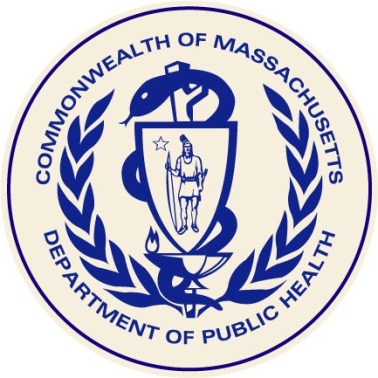 December 2019Massachusetts Department of Public HealthHealth Survey ProgramOffice of Data Management and Outcomes AssessmentA Profile of Health AmongMassachusetts Adults, 2018Results from the Behavioral Risk Factor Surveillance SystemCharles D. Baker, GovernorMarylou Sudders, Secretary of Health and Human Services Monica Bharel, MD, MPH, Commissioner, Department of Public HealthAbigail Averbach, Assistant Commissioner and Director, Office of Population HealthNatalie Nguyen Durham, Director, Office of Data Management and Outcomes Assessment December 2019Table of ContentsAcknowledgements	3Introduction	4Highlights	5Demographic Characteristics of Respondents	7Section 1: Overall Health Measures	8Section 1.1: Overall Health Status	9Section 1.2: Quality of Life	10Section 2: Health Care Access and Utilization	11Section 2.1: Health Insurance Status	12Section 2.2: Health Care Access	13Section 2.3: Oral Health	15Section 3: Risk Factors and Preventive Behaviors	16Section 3.1: Tobacco Use	17Section 3.2: Smoking Cessation	20Section 3.3: Environmental Tobacco Smoke	21Section 3.4: Alcohol Use	22Section 3.5: Overweight and Obesity Status	23Section 3.6: Physical Activity	24Section 4: Immunization	25Section 4.1: Flu Vaccine and Pneumonia Vaccine	26Section 4.2: Human Papilloma Virus (HPV) Vaccination	29Section 4.3: Hepatitis B Virus (HBV) Vaccination	30Section 4.4: Herpes Zoster (Shingles) Vaccination	31Section 5: Chronic Health Conditions	32Section 5.1: Diabetes	33Section 5.2: Asthma	34Section 5.3: Chronic Obstructive Pulmonary Disease (COPD)	35Section 5.4: Heart Disease and Stroke	36Section 5.5: Depression	38Section 5.6: Cancer Diagnosis	39Section 6: Cancer Screening	40Section 6.1: Colorectal Cancer Screening	41Section 6.2: Breast Cancer Screening	42Section 6.3: Cervical Cancer Screening	43Section 7: Other Topics	44Section 7.1: Sexual Orientation and Gender Identity	45Section 7.2: HIV Testing	46Section 7.3: Sexual Violence	47Section 7.4: Unintentional Falls	48Section 7.5: Drinking and Driving	49Section 7.6: Seatbelt Use	50Section 7.7: Family Planning	51Section 7.8: Opioid and Marijuana Use	52Appendix	54Age-Adjusted Percentages For Selected Topics	55Massachusetts and National Estimates	63Terms, Definitions and Statistical Methodology	64Limitations	66AcknowledgementsWe wish to express our gratitude to the residents of Massachusetts who participated in this survey, and to Issues and Answers Network, Inc. and the dedicated interviewers who helped make this survey possible.  We also wish to acknowledge the contributions of the staff of the many programs within the Massachusetts Department of Public Health who provided topical overviews and reviewed draft sections of this report relevant to their areas of expertise.For further information about this report, about the Behavioral Risk Factor Surveillance System, or the Health Survey Program, please contact: Maria McKenna, Office of Data Management and Outcomes Assessment, Massachusetts Department of Public Health, 250 Washington Street, 6th floor, Boston, MA 02108-4619.  Telephone: (617) 624-5643. Email: maria.mckenna@massmail.state.ma.us.  Website: https://www.mass.gov/behavioral-risk-factor-surveillanceIntroductionThe Behavioral Risk Factor Surveillance System (BRFSS) is a continuous multimode survey of adults ages 18 and older and is conducted in all states as a collaboration between the federal Centers for Disease Control and Prevention (CDC) and state departments of public health. The landline telephone portion of the survey has been conducted in Massachusetts since 1986; a cell phone component was added in 2011. The BRFSS collects data on a variety of health risk factors, preventive behaviors, chronic conditions, and emerging public health issues. The information obtained in this survey assists in identifying the need for health interventions, monitoring the effectiveness of existing interventions and prevention programs, developing health policy and legislation, and measuring progress toward attaining state and national health objectives.Each year, the BRFSS includes a core set of questions developed by the CDC. These questions addressed health status, health care access and utilization, overweight and obesity status, asthma, diabetes, immunizations, tobacco use, alcohol consumption, HIV/AIDS testing and other selected public health topics. In addition to the core CDC questions, the Massachusetts Health Survey Program, in collaboration with other Massachusetts Department of Public Health programs, added a number of topics to the surveillance instrument including opiate use, marijuana use, family planning, sexual violence, and other selected topics.In 2018, 2,304 landline interviews and 4,365 cell phone interviews were completed among Massachusetts adults. Interviews were administered in the respondents’ preferred language, with a choice of English, Spanish, or Portuguese.This report summarizes selected results from the combined landline and cell phone portions of the 2018 Massachusetts BRFSS. In each section of the report, a description of survey questions used to obtain estimates for key variables is provided. Tables detailing the overall estimates and estimates by demographic and socioeconomic characteristics (gender, age, race-ethnicity, disability status, education and annual household income) are provided in the main body of the report in the form of crude percentages. In the Appendix of the report, tables are presented detailing age-adjusted percentages for 2018 indicators and their 95% confidence intervals. United States (US) median data for all participating states and territories for variables with comparable national data are presented for 2018 in a separate table. All percentages in this report are weighted (see definition on page 64) to represent the total Massachusetts population in 2018.HighlightsOverall Health MeasuresHispanic adults were more likely than White, Black or Asian (non-Hispanic) adults to report that their overall health was fair or poor (Table 1.1).Females were more likely than males to report that their mental health was not good for at least 15 days in the previous month (Table 1.2).The prevalence of reported frequent mental distress (15 or more days of poor mental health in the previous month) decreased with age (Table 1.2).Health Care Access and UtilizationOverall, 3.8% of adults ages 18-64 reported not having any health insurance. Hispanic adults were more likely than White adults to not have health insurance. Those aged 25-34 were most likely to be uninsured (Table 2.1).Males were less likely than females to have a personal health care provider or to have had a routine check-up in the previous year (Table 2.2). Approximately 3 out of 4 adults reported that they had a dental visit in the previous year. Those with four or more years of college education and those with a household income of $75,000 or more were more likely than others to have had a dental visit in the previous year (Table 2.3).Risk Factors and Preventive BehaviorsIn 2018, 13.4% of adults reported current cigarette smoking. Adults with a disability* were twice as likely as those without a disability to be current cigarette smokers. Prevalence of cigarette smoking decreases with increasing education and increasing household income (Table 3.1.1).Overall, use of e-cigarettes is 5.6%; however, among those 18-24 years of age, 13.0% report using electronic cigarettes (Table 3.1.3).In 2018, 19.9% of adults reported binge drinking in the previous 30 days. Prevalence is highest among 18-34 year olds and decreases with age. Males are more likely than females to report binge drinking (Table 3.4). 61.6% of adults reported being overweight or obese (BMI ≥ 25.0) and 25.7% reported being obese (BMI ≥ 30.0). Obesity was higher among those with a disability and among those with less than four years of college education (Table 3.5).*see definition of disability on p. 65Chronic Health ConditionsIn 2018, 8.6% of adults reported that they had ever been diagnosed with diabetes and an additional 9.9% had been told that they have pre-diabetes. The crude prevalence of pre-diabetes has been increasing by an average of 7.5% per year since 2011 (Table 5.1).Asthma remains more prevalent in Massachusetts than in much of the rest of the nation. In 2018, 10.2% of adults reported that they currently have asthma (national range = 5.0 –12.3%). Females were nearly twice as likely as males to report currently having asthma (Table 5.2).18.1% of adults reported that they had ever been diagnosed with a depressive disorder. Females were more likely than males to have been diagnosed with depression. Prevalence of a depression diagnosis decreases with increasing educational attainment and with increasing household income (Table 5.5).In 2018, 11.3% of Massachusetts adults reported that they had ever been diagnosed with cancer. Among those 75 years of age and older, the prevalence of cancer survivors comprises 35% of all residents. White adults were more likely than Black or Hispanic adults to have ever been diagnosed with cancer (Table 5.6).Cancer ScreeningNearly one in four adults ages 50-75 reported they did not meet the US Preventive Services Task Force (USPSTF) recommendation for colorectal cancer screening (Table 6.1).86.7% of females ages 50-74 reported having a mammogram in the previous two years (Table 6.2).83.2% of females ages 21-65 without a hysterectomy reported having a pap smear in the previous three years; however, among those 21-24 years of age, this was only 56.6%. Asian females were less likely than White females to report having a pap smear in the previous three years (Table 6.3).Other Topics45.5% of adults ages 18-64 reported that they had ever been tested for HIV. Adults 18-64 years of age with a disability were more likely to report ever having been tested for HIV than those without a disability. Black adults and Hispanic adults were more likely than White adults or Asian adults to report ever having had an HIV test (Table 7.2).24.6% of female adults and 5.7% of male adults reported that they had experienced sexual violence in their lifetime. Adults with a disability (males and females combined) were nearly twice as likely to report experiencing sexual violence as adults without a disability (Table 7.3).25.9% of adults ages 65 and older reported that they had fallen at least once in the prior year and 33% of those reported that they sustained an injury from a fall (Table 7.4).43% of adults reported that they had ever (in their lifetime) been prescribed an opiate and 1.0% reported non-medical use of an opiate in the previous year (Table 7.8.1).13% of adults reported non-medical use of marijuana in the previous year. Males were more likely than females to report use. Younger adults (ages 18-34) were much more likely than older adults to report non-medical use of marijuana (Table 7.8.2).Section 1: Overall Health MeasuresSection 1.1: Overall Health StatusRespondents were asked to describe their overall health as excellent, very good, good, fair, or poor. Presented here are the percentages of adults who reported that their overall health was fair or poor.Section 1.2: Quality of LifeAll respondents were asked to report: (1) the number of days during the past month that their physical health, which includes physical illness and injury, had not been good; and (2) the number of days during the past month they would describe their mental health, which includes stress, depression, and problems with emotions, as not good.  Presented here are the percentages of adults who reported that (1) they had experienced at least 15 days of poor physical health in the previous month; or (2) their mental health was not good for at least 15 days during the past month. Section 2: Health Care Access and UtilizationSection 2.1: Health Insurance StatusAll respondents were asked if they had any type of health care coverage at the time of the interview. Those who indicated that they had no coverage were asked a follow-up question to be certain that they had considered all types of health care coverage. This included health care coverage from their employer or someone else’s employer, a plan that they had bought on their own, Medicare, MassHealth, Commonwealth Care, and coverage through the military, or the Indian Health Service. CDC estimates of uninsured adults, based solely upon the CDC core health insurance question, may differ from estimates derived from the Massachusetts BRFSS estimates, which were based on the CDC core health insurance question and the Massachusetts follow-up question. Table 2.1 presents the Massachusetts BRFSS data.Section 2.2: Health Care AccessAll respondents were asked if they had a person that they thought of as their personal doctor or health care provider.  All respondents were also asked whether they were unable to see a doctor at any time in the past year due to cost and about how long since they last visited a doctor for a routine checkup. Presented here are the percentages of adults who reported that they did not have a personal health care provider, the percentages of adults who reported that cost had prevented them from seeing a doctor at some point in the past year, and the percentage of adults who had visited a medical provider for a checkup in the past year.Section 2.3: Oral HealthAll respondents were asked how long it had been since they had last visited a dentist or a dental clinic. Presented here is the percentage reporting that they had been to a dentist or a dental clinic within the past year. The wording of the question did not differentiate between a routine cleaning and other types of dental work. All respondents were also asked how many of their teeth were missing due to decay or gum disease only. The number of teeth missing due to injury or orthodontic purposes is not included.  Presented here is the percentage of adults with six or more teeth missing.Section 3: Risk Factors and Preventive BehaviorsSection 3.1: Tobacco UseA current smoker was defined as someone who has smoked at least 100 cigarettes in his/her lifetime and who currently smokes either some days or every day. A former smoker was defined as someone who has smoked at least 100 cigarettes in his/her lifetime but no longer smokes. Presented here are the percentage of adults who reported being current smokers and the percentage of adults who reported being former smokers.Respondents were asked if they currently use chewing tobacco, snuff, or snus (Swedish for snuff) every day, some days, or not at all. Presented is the percentage of adults who reported using chewing tobacco, snuff or snus either every day or some days.Respondents were asked if they ever tried electronic cigarettes, and if so, if they currently use electronic cigarettes every day, some days, or not at all. Presented is the percentage of adults who reported using electronic cigarettes either every day or some days.Section 3.2: Smoking CessationRespondents who were current smokers were asked if they had stopped smoking for one day or longer in the past 12 months because they were trying to quit smoking. They were also asked if they had any intention of trying to quit smoking within the next 30 days. Presented here is the percentage of adult current smokers who reported that they had attempted to quit smoking for one day or longer in the past 12 months and the percentage of adult current smokers who reported that they had plans to quit smoking within the next 30 days.Section 3.3: Environmental Tobacco SmokeRespondents were asked about rules regarding smoking in their households; whether smoking was permitted anywhere, smoking was allowed in some places or at some times, or smoking was not allowed anywhere. Presented here is the percentage of adults reporting that no smoking was permitted anywhere in their household.  Section 3.4: Alcohol UseAll respondents were asked about their consumption of alcohol in the past month. A drink of alcohol was defined as a twelve ounce can or bottle of beer, one five ounce glass of wine, or one drink with one shot of liquor.  Binge drinking was defined as consumption of five or more drinks for men or four or more drinks for women, on any one occasion in the past month. Heavy drinking was defined as consumption of more than 60 drinks in the past month for men and consumption of more than 30 drinks in the past month for women. Presented here are the percentage of adults who reported binge drinking and the percentage of adults who reported heavy drinking. Section 3.5: Overweight and Obesity StatusAll respondents were asked to report their height and weight. Respondents’ overweight status and obesity status were categorized based on their Body Mass Index (BMI), which equals weight in kilograms divided by height in meters squared.  All adults with a BMI between 25.0 and 29.9 were classified as being overweight and adults with a BMI greater than or equal to 30.0 were classified as being obese. Presented here are the percentages of adults who were defined as overweight and obese.  Please note that the overweight category includes all adults with a BMI of greater than 25.0, including those who are obese. Section 3.6: Physical ActivityIn 2018, all respondents were asked if during the past month, other than their regular job, they participated in any physical activities or exercises such as running, calisthenics, golf, gardening, or walking for exercise.  Presented here is the percentage of adults who participated in any leisure time physical activity in the last 30 days.Section 4: Immunization Section 4.1: Flu Vaccine and Pneumonia Vaccine All respondents were asked if they had received an influenza vaccine (flu shot) or nasal flu spray (flu mist) within the past 12 months. In addition, all respondents were asked if they had ever received a pneumonia vaccine. Presented here are the percentages of adults ages 18-49 years, 50-64 years and ages 65 and older who received a flu vaccine or spray in the past year, and the percentage of adults, ages 65 and older, who reported that they had ever had a pneumonia vaccination.Section 4.2: Human Papilloma Virus (HPV) Vaccination All respondents between the ages of 18-49 were asked if they had ever received the HPV vaccine; if they responded yes, they were then asked how many HPV shots they had received.  Presented are the percentage of females aged 18-34 who had ever received the HPV vaccine and the percentage of those who had completed the series of three shots. Percentages for males are not presented due to insufficient data.Section 4.3: Hepatitis B Virus (HBV) Vaccination All respondents were asked if they had ever received the Hepatitis B vaccine.  They were told to respond yes only if they had received the entire series of 3 shots.  Presented below is the percentage of adults who reported that they had ever received the Hepatitis B vaccine.  Section 4.4: Herpes Zoster (Shingles) VaccinationAll respondents ages 50 and older were asked if they had ever received the shingles vaccine. Presented here is the percentage of adults ages 60 or older who had ever received the shingles vaccine.  Section 5: Chronic Health ConditionsSection 5.1: DiabetesAll respondents were asked if a doctor had ever told them that they had diabetes or pre-diabetes Women who reported that they had diabetes only during pregnancy (gestational diabetes) were categorized as not having diabetes.  Presented here is the percentage of adults who reported that a doctor had ever told them that they had diabetes and the percentage of adults who reported that a doctor had ever told them that they had pre-diabetes. Section 5.2: AsthmaAll respondents were asked if a doctor, nurse, or other health care professional had ever told them that they had asthma. Those who reported ever having asthma were then asked if they currently have asthma. Reported here are the percentages of adults who have ever had asthma and those who currently have asthma.Section 5.3: Chronic Obstructive Pulmonary Disease (COPD)All respondents were asked if a doctor, nurse, or other health care professional had ever told them that they had Chronic Obstructive Pulmonary Disease or COPD, emphysema or chronic bronchitis.Presented here is the percentage of adults who reported that they had ever been diagnosed with COPD, emphysema or chronic bronchitis.Section 5.4: Heart Disease and StrokeAll respondents were asked whether a doctor, nurse, or other health professional had ever told them that they had had a myocardial infarction (“MI,” also called a “heart attack”), angina or coronary heart disease, or a stroke. Presented here are the percentages of adults 35 and older who reported being told that they had experienced a heart attack, had angina or coronary heart disease, or had a stroke. Section 5.5: DepressionAll respondents were asked if a doctor, nurse or other health professional had ever told them they had a depressive disorder, including depression, major depression, dysthymia, or minor depression. Presented here is the percentage of adults who were ever told that they had a depressive disorder.Section 5.6: Cancer DiagnosisAll respondents were asked if a doctor, nurse or other health professional had ever told them they had skin cancer and if they had ever been told they had any other type of cancer. Presented is the percentage of adults who were ever told they had one or more types of cancer.Section 6: Cancer ScreeningSection 6.1: Colorectal Cancer ScreeningRespondents, ages 50 and older, were asked if they ever had had a blood stool test using a home test kit to determine if their stool contained blood and were also asked if they had ever had a sigmoidoscopy or colonoscopy, tests that examine the bowel for signs of cancer or other health problems. Presented here is the percentage of adults ages 50-75 who had either a blood stool test in the previous year, a blood stool test in the previous three years and a sigmoidoscopy/colonoscopy in the previous five years, or a colonoscopy in the previous ten years.Section 6.2: Breast Cancer ScreeningAll female respondents were asked about breast cancer screening. Those women who reported that they had ever had a mammogram were asked how long it had been since their last mammogram.  The percentage of women age 50-75 in Massachusetts who reported that they had a mammogram in the past two years is presented in Table 6.2.Section 6.3: Cervical Cancer ScreeningAll female respondents were asked if they ever had had a Pap smear, a screening test for cancer of the cervix. Those who reported that they had had a Pap smear were then asked how long it had been since their last Pap smear. The percentage of women ages 21 – 65 without a hysterectomy who reported having had a Pap smear in the past 3 years is presented below.Section 7: Other TopicsSection 7.1: Sexual Orientation and Gender IdentityAll respondents were asked if they considered themselves to be heterosexual or straight, homosexual (gay, lesbian), bisexual or other. The percentage of those who self-identified as homosexual, bisexual or other is presented.All respondents were also asked whether they consider themselves to be transgender. Overall, in 2018, 0.75% of Massachusetts adults self-identified as transgender. A table of this data is not presented due to the low prevalence..Section 7.2: HIV TestingAll respondents were asked if they had ever been tested for HIV. Respondents were told not to include times that HIV testing had been done as part of a blood donation. Respondents who reported that they had ever been tested for HIV were asked the date of their most recent HIV test. Presented here is the percentage of adults ages 18-64 who report ever having been tested for HIV and the percentage who had been tested in the past year.Section 7.3: Sexual ViolenceRespondents were asked if they had experienced sexual violence at any time in their lifetime.  Sexual violence was defined as having the sexual parts of the body touched without consent or attempted or completed sex without consent. Presented here are the percentages of men and women who reported that they had experienced sexual violence at some time in their lifetime. Section 7.4: Unintentional FallsRespondents ages 45 and older were asked if they had fallen in the past 12 months.  They were also asked if they were injured by a fall in the past 12 months. A fall was defined as unintentionally coming to rest on the ground or another lower level. An injury from a fall was defined as one that caused the respondent to limit regular activities for at least a day or to go see a doctor. Presented here is the percentage of adults ages 65 and older who reported falling in the past 12 months and the percentage that were injured from a fall in the past 12 months.Section 7.5: Drinking and DrivingAll respondents were asked if they had had at least one alcoholic drink in the past month. A drink of alcohol was defined as a twelve ounce can or bottle of beer, one five ounce glass of wine, or one drink with one shot of liquor.  Those who reported that they had had at least one alcoholic drink in the past month were asked how many times during the past 30 days they had driven after having too much to drink. Presented here is the percentage of all adults who reported driving at least one time during the past month after drinking too much in their opinion.  Section 7.6: Seatbelt UseAll respondents were asked how often they wear a seatbelt when riding or driving in a car.  Presented here is the percentage of adults who reported that they always wear their seatbelts.Section 7.7: Family PlanningAll women ages 18-50 who had not had a hysterectomy and were not currently pregnant were asked whether they or their partners currently use some form of birth control. Presented below are the percentage of females ages 18-44 who reported that they or their partner use some form of birth control. The more restricted ages are presented here to be consistent with national data.Section 7.8: Opioid and Marijuana UseRespondents were asked if they were ever prescribed pain killers (e.g. Vicodin, Darvon, Percocet, Codeine, or OxyContin) or medical marijuana by a doctor or other health professional. They were also asked if they had “non-medical” use of prescription pain killers or marijuana, and if so, if this use was in the previous year. “Non-medical” drug use was defined for respondents as using it six or more times to get high or experience pleasurable effects, see what the effects are like, or take with friends. Presented here are the percentages of adults who report that they have ever been prescribed an opiate or marijuana and the percent who report non-medical use of these drugs in the previous year.AppendixAge-Adjusted Percentages For Selected Topics Age-Adjusted Percentages for Selected Topics (continued)Age-Adjusted Percentages for Selected Topics (continued)Age-Adjusted Percentages for Selected Topics (continued)Age-Adjusted Percentages for Selected Topics (continued)Age-Adjusted Percentages for Selected Topics (continued)Age-Adjusted Percentages for Selected Topics (continued)Age-Adjusted Percentages for Selected Topics (continued)Massachusetts and National EstimatesTerms, Definitions and Statistical MethodologyThis report presents data from the combined sample - both landline and cell phone respondents. The combined sample contained 6,669 respondents.The survey design included two versions (or “splits”), to allow for an increase in the number of optional modules and Massachusetts-added questions asked without an increase in the length of the survey: Split 1 contained 1,173 landline respondents and 1,902 cell phone respondents, Split 2 contained 1,131 landline respondents and 1,968 cell phone respondents, The BRFSS data were weighted to represent the adult population of Massachusetts. Weighting makes the sample representative in two ways:It adjusts for differences in the probability of selection due to the telephone number, the number of telephones in a household, and the number of adults in a household.Adjustments are also made to reduce bias from non-response, non-coverage of households without landline telephones or cell phones, and differential participation by sex, age, race/ethnicity, marital status, education, and owner/renter status.All the weighting factors were multiplied together to get the final weight for each respondent so that the weighted BRFSS data represent the adult population of Massachusetts.  Weights were produced for the combined (landline and cell phone) sample, for the entire landline sample, and for each of the three versions of the landline questionnaire. The underlying sample size (N) in each cell of the presented tables is the number of individuals who responded to the specific BRFSS question. These are unweighted numbers. These numbers exclude individuals who reported "not sure, don't know," those who refused to answer the question, or had no response coded (missing or skipped). The underlying size of the sample used to produce particular estimates varies depending on whether the data come from the combined land line and cell phone sample or from one of the sample splits through which some of the optional modules and Massachusetts-added questions were administered.The crude percentage is the weighted proportion of respondents in a particular category. When percentages are reported in the text of this report, they are referring to crude percentages. The crude percentage of respondents used in this report reflects the burden of a certain health status indicator in a specific group of the population, e.g. age group, gender, etc.The age-adjusted percentage is a weighted average of the age-specific proportions. The projected 2000 US population was used as a standard for the calculation.  The age-adjusted percentage is a single, calculated number. Age-adjustment is done in order to be able to compare population subgroups with potentially different age structures (e.g., Hispanic vs. White non-Hispanic). The reader should exercise caution when using age-adjusted percentages for the comparison of survey data subgroups. While the estimates have been adjusted by age, other factors like gender, income, or education and their possible correlation may also have an impact on the results of subgroup comparisons (see Appendix). The percentages were not age-adjusted for health indicators obtained for restricted age groups such as cancer screening. Age-adjusted estimates are presented in tables in the Appendix of this report.The data presented here are univariate, descriptive percentages that are either crude or age-adjusted. No multivariate analysis was performed on this data. In addition, all data presented here are cross-sectional and thus this report contains no inferences about causality.The US median was calculated for the estimates from all participating states, the District of Columbia, and territories for each respective indicator when available.  The values were ordered from lowest to highest and the middle value is then chosen (if the number of values is odd) or calculated as the average of the two middle values (if the number of values is even).  The median then represents a value for which half of the states have higher estimates and half of the states have lower estimates.The 95% confidence interval (95% CI) is a range of values determined by the degree of variability of the data within which the true value is likely to lie. The confidence interval indicates the precision of a calculation; the wider the interval the less precision in the estimate. The 95% confidence intervals used in this report for crude and age-adjusted percentages are the indicators of reliability (or stability) of the estimate. Smaller population subgroups or smaller numbers of respondents yield less precise estimates. Suppression of the presented estimates:Estimates and their 95% confidence intervals are not presented in the tables if the underlying sample size is less than 50 respondents. Following recommendations of the National Center for Health Statistics, data are not presented in the tables if a ratio of standard error to the estimate itself exceeds 30% (relative standard error of greater than 30%). Standard error of the estimate is a measure of its variability. Bigger standard errors yield wider confidence intervals and less reliable estimates.For this report, respondents were classified as having a disability if they answered “yes” to one or more of the following questions: 1. Are you deaf or do you have serious difficulty hearing?2. Are you blind or do you have serious difficulty seeing, even when wearing glasses?3. Because of a physical, mental, or emotional condition, do you have serious difficulty concentrating, remembering or making decisions?4. Do you have serious difficulty walking or climbing stairs?5. Do you have difficulty dressing or bathing?6. Because of a physical, mental or emotional condition, do you have difficulty doing errands alone such as visiting a doctor’s office or shopping?Race-ethnicity categories in this report include White, Black, Hispanic, and Asian. When referring to White, Black, or Asian, these categories include only non-Hispanic respondents. All respondents reporting Hispanic ethnicity are included in the Hispanic category regardless of race..LimitationsThere are some limitations that should be considered when interpreting results from the BRFSS, based on the nature of the survey data: The health characteristics estimated from the BRFSS pertain to the adult population, aged 18 years and older, who live in households with either a landline telephone or a cell phone. Telephone coverage varies across population subgroups: minorities and those in lower socioeconomic groups typically have lower telephone coverage.  No direct method of compensating for non-telephone coverage is employed by the BRFSS; however, weighted data are used, which may partially correct for any bias caused by non-telephone coverage. Weighting is designed to make the total number of cases equal to some desired number which, for MA BRFSS data, is the number of people in the state who are aged 18 years and older. In the BRFSS, such weighting serves as a blanket adjustment for non-coverage and non-response and forces the total number of cases to equal population estimates.All data collected by the BRFSS are based on self-report from the respondents.  By its nature, self-reported data may be subject to error for several reasons. An individual may have difficulty remembering events that occurred a long time ago or the frequency of certain behaviors. Some respondents may over report socially desirable behaviors, while underreporting behaviors they perceive to be less acceptable. Finally, because the BRFSS surveys a randomly selected sample of Massachusetts adults, these results may differ from another random sample to some extent simply due to chance. Persons with the most severe limitations and with certain disabilities are not represented in this sample since individuals living in institutions are not included in the BRFSS.  BRFSS methodology also precludes anyone from assisting respondents in completing the interview if the selected adult had difficulty in participating for any reason, such as an intellectual or developmental disability.Telephone interviews are conducted in English, Spanish and Portuguese. Persons unable to complete a telephone interview in one of these three languages are not represented in this sampleDemographic Characteristics of RespondentsMassachusetts Behavioral Risk Factor Surveillance System, 2018Demographic Characteristics of RespondentsMassachusetts Behavioral Risk Factor Surveillance System, 2018Demographic Characteristics of RespondentsMassachusetts Behavioral Risk Factor Surveillance System, 2018Unweighted Sample SizeWeighted PercentN%†Overall6,669100.0Gender    male3,08247.9   female3,56452.1Age Group    18–2450513.4    25–3480116.9    35–4473615.2    45–5499215.7    55–641,32317.6    65–741,23312.2   75 and older8709.0Race-ethnicity*    white5,27475.4    black3656.9    hispanic52210.7    asian2487.0Education    < high school32810.3    high school1,25225.2    college 1–3 yrs1,49626.2    college 4+ yrs3,55238.2Household Income    <$25,00090118.5    $25,000–34,9994628.4    $35,000–49,99961711.5    $50,000–74,99978314.0    $75,000+2,51547.6*  White, Black, and Asian race categories refer to non-Hispanic† See BRFSS methodology in “Terms, Definitions and Methodology Used in this Report”*  White, Black, and Asian race categories refer to non-Hispanic† See BRFSS methodology in “Terms, Definitions and Methodology Used in this Report”*  White, Black, and Asian race categories refer to non-Hispanic† See BRFSS methodology in “Terms, Definitions and Methodology Used in this Report”Table 1.1 – Overall Health Status Among Massachusetts Adults, 2018Table 1.1 – Overall Health Status Among Massachusetts Adults, 2018Table 1.1 – Overall Health Status Among Massachusetts Adults, 2018Table 1.1 – Overall Health Status Among Massachusetts Adults, 2018Table 1.1 – Overall Health Status Among Massachusetts Adults, 2018Table 1.1 – Overall Health Status Among Massachusetts Adults, 2018Fair or Poor Health           N                           %                                         95% CIFair or Poor Health           N                           %                                         95% CIFair or Poor Health           N                           %                                         95% CIFair or Poor Health           N                           %                                         95% CIFair or Poor Health           N                           %                                         95% CIOverall6,64314.213.1------------------------------15.3Gender    male3,06314.612.9-16.2    female3,55713.712.2-15.2Age Group    18–245026.94.2-9.6    25–3479812.79.5-15.9    35–447349.97.5-12.4    45–5499015.312.5-18.1    55–641,32016.413.7-19.1    65–741,23018.115.0-21.3    75 and older86124.220.1-28.4Race-ethnicity*    white5,25813.011.8-14.2    black36213.49.0-17.7    hispanic51924.519.9-29.1    asian2488.13.7-12.5Disability¶    disability1,62639.336.0-42.5    no disability4,8255.84.9-6.7Education    < high school32434.528.3-40.8    high school1,24120.017.4-22.6    college 1–3 yrs1,48912.510.5-14.5    college 4+ yrs3,5486.15.2-7.0Household Income    <$25,00089832.428.3-36.5    $25,000–34,99946018.514.1-23.0    $35,000–49,99961712.08.8-15.1    $50,000–74,99978012.49.1-15.6    $75,000+2,5105.44.3-6.5*  White, Black, and Asian race categories refer to non-Hispanic¶ See p 65 for definition of disability *  White, Black, and Asian race categories refer to non-Hispanic¶ See p 65 for definition of disability *  White, Black, and Asian race categories refer to non-Hispanic¶ See p 65 for definition of disability *  White, Black, and Asian race categories refer to non-Hispanic¶ See p 65 for definition of disability *  White, Black, and Asian race categories refer to non-Hispanic¶ See p 65 for definition of disability *  White, Black, and Asian race categories refer to non-Hispanic¶ See p 65 for definition of disability Table 1.2 – Quality of Life Among Massachusetts Adults, 2018Table 1.2 – Quality of Life Among Massachusetts Adults, 2018Table 1.2 – Quality of Life Among Massachusetts Adults, 2018Table 1.2 – Quality of Life Among Massachusetts Adults, 2018Table 1.2 – Quality of Life Among Massachusetts Adults, 2018Table 1.2 – Quality of Life Among Massachusetts Adults, 2018Table 1.2 – Quality of Life Among Massachusetts Adults, 2018Table 1.2 – Quality of Life Among Massachusetts Adults, 2018Table 1.2 – Quality of Life Among Massachusetts Adults, 2018Table 1.2 – Quality of Life Among Massachusetts Adults, 2018Table 1.2 – Quality of Life Among Massachusetts Adults, 201815+ DAYS OF POOR PHYSICAL HEALTH     N             %               95% CI15+ DAYS OF POOR PHYSICAL HEALTH     N             %               95% CI15+ DAYS OF POOR PHYSICAL HEALTH     N             %               95% CI15+ DAYS OF POOR PHYSICAL HEALTH     N             %               95% CI15+ DAYS OF POOR PHYSICAL HEALTH     N             %               95% CI15+ DAYS OF POOR MENTAL HEALTH   N             %                   95% CI15+ DAYS OF POOR MENTAL HEALTH   N             %                   95% CI15+ DAYS OF POOR MENTAL HEALTH   N             %                   95% CI15+ DAYS OF POOR MENTAL HEALTH   N             %                   95% CI15+ DAYS OF POOR MENTAL HEALTH   N             %                   95% CI15+ DAYS OF POOR PHYSICAL HEALTH     N             %               95% CI15+ DAYS OF POOR PHYSICAL HEALTH     N             %               95% CI15+ DAYS OF POOR PHYSICAL HEALTH     N             %               95% CI15+ DAYS OF POOR PHYSICAL HEALTH     N             %               95% CI15+ DAYS OF POOR PHYSICAL HEALTH     N             %               95% CI15+ DAYS OF POOR MENTAL HEALTH   N             %                   95% CI15+ DAYS OF POOR MENTAL HEALTH   N             %                   95% CI15+ DAYS OF POOR MENTAL HEALTH   N             %                   95% CI15+ DAYS OF POOR MENTAL HEALTH   N             %                   95% CI15+ DAYS OF POOR MENTAL HEALTH   N             %                   95% CIOverall6,5149.88.9-10.86,55012.010.9-13.1Gender     male3,0038.87.5-10.13,02110.18.7-11.6     female3,48910.89.4-12.23,50613.611.9-15.3Age Group     18–244954.52.0-6.949718.914.6-23.2     25–347896.84.1-9.679315.912.3-19.5     35–447226.44.5-8.372811.28.6-13.9     45–5497410.78.3-13.097810.68.3-12.8     55–641,29214.211.6-16.71,30010.58.3-12.6     65–741,19913.410.6-16.21,2088.56.1-10.9     75 and older83515.612.3-19.08436.53.5-9.5Race-ethnicity*     white5,17310.49.2-11.55,19012.811.4-14.1     black3608.85.2-12.436210.56.6-14.4     hispanic49610.17.1-13.250911.48.3-14.6     asian††Disability¶     disability1,55028.525.4-31.61,58927.424.2-30.6     no disability4,7774.03.3-4.74,7746.75.8-7.7Education     < high school30918.913.5-24.331421.415.5-27.4     high school1,20213.110.8-15.41,22014.912.4-17.5     college 1–3 yrs1,46010.08.2-11.71,46313.711.5-16.0     college 4+ yrs3,5055.34.5-6.13,5156.55.6-7.4Household Income     <$25,00086821.918.2-25.787924.320.2-28.4     $25,000–34,99945112.98.9-16.945215.310.6-20.1     $35,000–49,9996037.14.8-9.460913.610.0-17.2     $50,000–74,9997779.66.8-12.477710.47.6-13.3     $75,000+2,4904.43.4-5.42,4956.55.2-7.8*  White, Black, and Asian race categories refer to non-Hispanic† Insufficient data¶ See p 65 for definition of disability *  White, Black, and Asian race categories refer to non-Hispanic† Insufficient data¶ See p 65 for definition of disability *  White, Black, and Asian race categories refer to non-Hispanic† Insufficient data¶ See p 65 for definition of disability *  White, Black, and Asian race categories refer to non-Hispanic† Insufficient data¶ See p 65 for definition of disability *  White, Black, and Asian race categories refer to non-Hispanic† Insufficient data¶ See p 65 for definition of disability *  White, Black, and Asian race categories refer to non-Hispanic† Insufficient data¶ See p 65 for definition of disability *  White, Black, and Asian race categories refer to non-Hispanic† Insufficient data¶ See p 65 for definition of disability *  White, Black, and Asian race categories refer to non-Hispanic† Insufficient data¶ See p 65 for definition of disability *  White, Black, and Asian race categories refer to non-Hispanic† Insufficient data¶ See p 65 for definition of disability *  White, Black, and Asian race categories refer to non-Hispanic† Insufficient data¶ See p 65 for definition of disability *  White, Black, and Asian race categories refer to non-Hispanic† Insufficient data¶ See p 65 for definition of disability Table 2.1 –Health Insurance Status Among Massachusetts Adults, Ages 18-64,  2018Table 2.1 –Health Insurance Status Among Massachusetts Adults, Ages 18-64,  2018Table 2.1 –Health Insurance Status Among Massachusetts Adults, Ages 18-64,  2018Table 2.1 –Health Insurance Status Among Massachusetts Adults, Ages 18-64,  2018Table 2.1 –Health Insurance Status Among Massachusetts Adults, Ages 18-64,  2018Table 2.1 –Health Insurance Status Among Massachusetts Adults, Ages 18-64,  2018No Health Insurance           N                           %                                         95% CINo Health Insurance           N                           %                                         95% CINo Health Insurance           N                           %                                         95% CINo Health Insurance           N                           %                                         95% CINo Health Insurance           N                           %                                         95% CIOverall3,9013.83.0------------------------------4.7Gender    male1,8414.63.3-5.9    female2,0503.01.9-4.2Age Group     18–24†     25–346266.84.0-9.7    35–446764.32.3-6.3    45–549442.11.0-3.1    55–641,2692.51.4-3.6Race-ethnicity*     white2,9382.51.8-3.3    black†    hispanic4049.75.7-13.6    asian†Disability¶    disability7677.04.3-9.7    no disability3,0193.02.1-3.8Education    < high school19712.06.5-17.6    high school7434.63.0-6.3    college 1–3 yrs8692.61.4-3.8    college 4+ yrs2,0801.80.9-2.7Household Income    <$25,0005156.93.7-10.0    $25,000–34,999†    $35,000–49,9993028.54.6-12.3    $50,000–74,9994453.21.5-5.0    $75,000+†*  White, Black, and Asian race categories refer to non-Hispanic† Insufficient data¶ See p 65 for definition of disability *  White, Black, and Asian race categories refer to non-Hispanic† Insufficient data¶ See p 65 for definition of disability *  White, Black, and Asian race categories refer to non-Hispanic† Insufficient data¶ See p 65 for definition of disability *  White, Black, and Asian race categories refer to non-Hispanic† Insufficient data¶ See p 65 for definition of disability *  White, Black, and Asian race categories refer to non-Hispanic† Insufficient data¶ See p 65 for definition of disability *  White, Black, and Asian race categories refer to non-Hispanic† Insufficient data¶ See p 65 for definition of disability Table 2.2 – Health Care Access Among Massachusetts Adults, 2018Table 2.2 – Health Care Access Among Massachusetts Adults, 2018Table 2.2 – Health Care Access Among Massachusetts Adults, 2018Table 2.2 – Health Care Access Among Massachusetts Adults, 2018Table 2.2 – Health Care Access Among Massachusetts Adults, 2018Table 2.2 – Health Care Access Among Massachusetts Adults, 2018Table 2.2 – Health Care Access Among Massachusetts Adults, 2018Table 2.2 – Health Care Access Among Massachusetts Adults, 2018Table 2.2 – Health Care Access Among Massachusetts Adults, 2018Table 2.2 – Health Care Access Among Massachusetts Adults, 2018Table 2.2 – Health Care Access Among Massachusetts Adults, 2018Have Personal Health Care Provider     N             %               95% CIHave Personal Health Care Provider     N             %               95% CIHave Personal Health Care Provider     N             %               95% CIHave Personal Health Care Provider     N             %               95% CIHave Personal Health Care Provider     N             %               95% CICould Not See Doctor Due to Cost   N             %                   95% CICould Not See Doctor Due to Cost   N             %                   95% CICould Not See Doctor Due to Cost   N             %                   95% CICould Not See Doctor Due to Cost   N             %                   95% CICould Not See Doctor Due to Cost   N             %                   95% CIHave Personal Health Care Provider     N             %               95% CIHave Personal Health Care Provider     N             %               95% CIHave Personal Health Care Provider     N             %               95% CIHave Personal Health Care Provider     N             %               95% CIHave Personal Health Care Provider     N             %               95% CICould Not See Doctor Due to Cost   N             %                   95% CICould Not See Doctor Due to Cost   N             %                   95% CICould Not See Doctor Due to Cost   N             %                   95% CICould Not See Doctor Due to Cost   N             %                   95% CICould Not See Doctor Due to Cost   N             %                   95% CIHave Personal Health Care Provider     N             %               95% CIHave Personal Health Care Provider     N             %               95% CIHave Personal Health Care Provider     N             %               95% CIHave Personal Health Care Provider     N             %               95% CIHave Personal Health Care Provider     N             %               95% CICould Not See Doctor Due to Cost   N             %                   95% CICould Not See Doctor Due to Cost   N             %                   95% CICould Not See Doctor Due to Cost   N             %                   95% CICould Not See Doctor Due to Cost   N             %                   95% CICould Not See Doctor Due to Cost   N             %                   95% CIOverall6,63186.785.6-87.86,6408.87.8-9.7Gender     male3,06082.280.4-84.03,0708.16.8-9.4     female3,54891.089.6-92.33,5489.27.9-10.6Age Group     18–2449572.668.1-77.050110.77.5-13.9     25–3479873.970.2-77.679913.811.0-16.7     35–4472686.783.5-89.873411.88.8-14.9     45–5498791.389.1-93.69917.95.8-10.1     55–641,31993.191.4-94.81,3187.65.7-9.5     65–741,23396.595.3-97.71,2293.52.2-4.8     75 and older86796.594.5-98.68622.61.2-4.1Race-ethnicity*     white5,25089.188.0-90.35,2607.66.6-8.7     black36283.178.1-88.036113.39.0-17.6     hispanic51979.675.5-83.651914.911.1-18.6     asian24377.171.0-83.1†Disability¶     disability1,62587.785.3-90.01,62715.613.1-18.2     no disability4,81186.585.2-87.84,8206.35.4-7.2Education     < high school32682.677.6-87.632714.49.8-18.9     high school1,24483.480.8-85.91,2469.77.6-11.7     college 1–3 yrs1,48587.084.9-89.11,4879.67.7-11.5     college 4+ yrs3,53789.988.5-91.23,5406.15.2-7.1Household Income     <$25,00089379.876.4-83.389616.913.6-20.3     $25,000–34,99946282.678.0-87.346217.512.6-22.3     $35,000–49,99961686.983.4-90.561612.08.8-15.2     $50,000–74,99978087.284.2-90.378010.16.8-13.3     $75,000+2,50990.688.9-92.22,5093.52.7-4.4*  White, Black, and Asian race categories refer to non-Hispanic† Insufficient data¶ See p 65 for definition of disability*  White, Black, and Asian race categories refer to non-Hispanic† Insufficient data¶ See p 65 for definition of disability*  White, Black, and Asian race categories refer to non-Hispanic† Insufficient data¶ See p 65 for definition of disability*  White, Black, and Asian race categories refer to non-Hispanic† Insufficient data¶ See p 65 for definition of disability*  White, Black, and Asian race categories refer to non-Hispanic† Insufficient data¶ See p 65 for definition of disability*  White, Black, and Asian race categories refer to non-Hispanic† Insufficient data¶ See p 65 for definition of disability*  White, Black, and Asian race categories refer to non-Hispanic† Insufficient data¶ See p 65 for definition of disability*  White, Black, and Asian race categories refer to non-Hispanic† Insufficient data¶ See p 65 for definition of disability*  White, Black, and Asian race categories refer to non-Hispanic† Insufficient data¶ See p 65 for definition of disability*  White, Black, and Asian race categories refer to non-Hispanic† Insufficient data¶ See p 65 for definition of disability*  White, Black, and Asian race categories refer to non-Hispanic† Insufficient data¶ See p 65 for definition of disabilityTable 2.2 (Continued) - Health Care Access Among Massachusetts Adults, 2018Table 2.2 (Continued) - Health Care Access Among Massachusetts Adults, 2018Table 2.2 (Continued) - Health Care Access Among Massachusetts Adults, 2018Table 2.2 (Continued) - Health Care Access Among Massachusetts Adults, 2018Table 2.2 (Continued) - Health Care Access Among Massachusetts Adults, 2018Table 2.2 (Continued) - Health Care Access Among Massachusetts Adults, 2018Had a Routine Checkup in the Past Year           N                           %                                         95% CIHad a Routine Checkup in the Past Year           N                           %                                         95% CIHad a Routine Checkup in the Past Year           N                           %                                         95% CIHad a Routine Checkup in the Past Year           N                           %                                         95% CIHad a Routine Checkup in the Past Year           N                           %                                         95% CIOverall6,60079.778.4-81.1Gender      male3,04177.075.0-79.1     female3,53882.380.7-84.0Age Group     18–2449275.871.3-80.2     25–3479266.162.0-70.1     35–4472773.269.1-77.2     45–5498482.679.8-85.5     55–641,31483.781.1-86.3     65–741,22690.588.2-92.7     75 and older86293.891.5-96.2Race-ethnicity*     white5,22779.978.4-81.4     black36183.578.6-88.4     hispanic51476.572.1-80.9     asian24480.174.1-86.1Disability¶     disability1,62084.281.6-86.9     no disability4,78577.976.3-79.4Education     < high school32079.874.0-85.6     high school1,23978.875.9-81.7     college 1–3 yrs1,47981.078.6-83.4     college 4+ yrs3,52679.477.6-81.1Household Income     <$25,00088978.374.8-81.8     $25,000–34,99945679.774.6-84.8     $35,000–49,99961279.375.0-83.6     $50,000–74,99977380.076.2-83.7     $75,000+2,50379.577.4-81.6*  White, Black, and Asian race categories refer to non-Hispanic¶ See p 65 for definition of disability *  White, Black, and Asian race categories refer to non-Hispanic¶ See p 65 for definition of disability *  White, Black, and Asian race categories refer to non-Hispanic¶ See p 65 for definition of disability *  White, Black, and Asian race categories refer to non-Hispanic¶ See p 65 for definition of disability *  White, Black, and Asian race categories refer to non-Hispanic¶ See p 65 for definition of disability *  White, Black, and Asian race categories refer to non-Hispanic¶ See p 65 for definition of disability Table 2.3 – Dental Health Care Among Massachusetts Adults, 2018Table 2.3 – Dental Health Care Among Massachusetts Adults, 2018Table 2.3 – Dental Health Care Among Massachusetts Adults, 2018Table 2.3 – Dental Health Care Among Massachusetts Adults, 2018Table 2.3 – Dental Health Care Among Massachusetts Adults, 2018Table 2.3 – Dental Health Care Among Massachusetts Adults, 2018Table 2.3 – Dental Health Care Among Massachusetts Adults, 2018Table 2.3 – Dental Health Care Among Massachusetts Adults, 2018Table 2.3 – Dental Health Care Among Massachusetts Adults, 2018Table 2.3 – Dental Health Care Among Massachusetts Adults, 2018Table 2.3 – Dental Health Care Among Massachusetts Adults, 2018Dental Visit in Past Year     N             %               95% CIDental Visit in Past Year     N             %               95% CIDental Visit in Past Year     N             %               95% CIDental Visit in Past Year     N             %               95% CIDental Visit in Past Year     N             %               95% CISix or More Teeth Missing   N             %                   95% CISix or More Teeth Missing   N             %                   95% CISix or More Teeth Missing   N             %                   95% CISix or More Teeth Missing   N             %                   95% CISix or More Teeth Missing   N             %                   95% CIDental Visit in Past Year     N             %               95% CIDental Visit in Past Year     N             %               95% CIDental Visit in Past Year     N             %               95% CIDental Visit in Past Year     N             %               95% CIDental Visit in Past Year     N             %               95% CISix or More Teeth Missing   N             %                   95% CISix or More Teeth Missing   N             %                   95% CISix or More Teeth Missing   N             %                   95% CISix or More Teeth Missing   N             %                   95% CISix or More Teeth Missing   N             %                   95% CIDental Visit in Past Year     N             %               95% CIDental Visit in Past Year     N             %               95% CIDental Visit in Past Year     N             %               95% CIDental Visit in Past Year     N             %               95% CIDental Visit in Past Year     N             %               95% CISix or More Teeth Missing   N             %                   95% CISix or More Teeth Missing   N             %                   95% CISix or More Teeth Missing   N             %                   95% CISix or More Teeth Missing   N             %                   95% CISix or More Teeth Missing   N             %                   95% CIOverall6,58174.472.9-75.86,47212.611.5-13.6Gender     male3,03672.570.4-74.72,98812.611.1-14.2     female3,52476.174.1-78.03,46312.511.1-14.0Age Group     18–2449775.170.7-79.6†     25–3478964.660.3-68.9†     35–4472872.468.0-76.87235.53.3-7.7     45–5498480.777.8-83.69789.16.8-11.5     55–641,31176.473.2-79.51,29018.115.2-20.9     65–741,21977.874.5-81.11,18325.722.2-29.1     75 and older85072.868.5-77.181539.834.9-44.7Race-ethnicity*     white5,22176.474.8-77.95,13612.911.7-14.1     black35569.463.6-75.235016.711.7-21.7     hispanic51567.262.1-72.351113.09.3-16.7     asian23772.364.6-80.0†Disability¶     disability1,60163.359.9-66.71,56527.424.4-30.4     no disability4,78978.176.5-79.74,7297.96.9-8.9Education     < high school31952.945.9-59.831630.824.8-36.8     high school1,22867.664.4-70.91,20320.117.5-22.8     college 1–3 yrs1,47876.473.8-79.01,4489.37.8-10.8     college 4+ yrs3,51983.181.5-84.73,4735.04.3-5.8Household Income     <$25,00087359.755.2-64.186123.319.8-26.9     $25,000–34,99945462.256.0-68.445119.414.8-24.0     $35,000–49,99961374.470.1-78.860114.010.4-17.6     $50,000–74,99977875.171.0-79.276714.811.3-18.2     $75,000+2,50483.181.0-85.12,4834.63.6-5.5*  White, Black, and Asian race categories refer to non-Hispanic† Insufficient data¶ See p 65 for definition of disability *  White, Black, and Asian race categories refer to non-Hispanic† Insufficient data¶ See p 65 for definition of disability *  White, Black, and Asian race categories refer to non-Hispanic† Insufficient data¶ See p 65 for definition of disability *  White, Black, and Asian race categories refer to non-Hispanic† Insufficient data¶ See p 65 for definition of disability *  White, Black, and Asian race categories refer to non-Hispanic† Insufficient data¶ See p 65 for definition of disability *  White, Black, and Asian race categories refer to non-Hispanic† Insufficient data¶ See p 65 for definition of disability *  White, Black, and Asian race categories refer to non-Hispanic† Insufficient data¶ See p 65 for definition of disability *  White, Black, and Asian race categories refer to non-Hispanic† Insufficient data¶ See p 65 for definition of disability *  White, Black, and Asian race categories refer to non-Hispanic† Insufficient data¶ See p 65 for definition of disability *  White, Black, and Asian race categories refer to non-Hispanic† Insufficient data¶ See p 65 for definition of disability *  White, Black, and Asian race categories refer to non-Hispanic† Insufficient data¶ See p 65 for definition of disability Table 3.1.1 – Tobacco Use Among Massachusetts Adults, 2018Table 3.1.1 – Tobacco Use Among Massachusetts Adults, 2018Table 3.1.1 – Tobacco Use Among Massachusetts Adults, 2018Table 3.1.1 – Tobacco Use Among Massachusetts Adults, 2018Table 3.1.1 – Tobacco Use Among Massachusetts Adults, 2018Table 3.1.1 – Tobacco Use Among Massachusetts Adults, 2018Table 3.1.1 – Tobacco Use Among Massachusetts Adults, 2018Table 3.1.1 – Tobacco Use Among Massachusetts Adults, 2018Table 3.1.1 – Tobacco Use Among Massachusetts Adults, 2018Table 3.1.1 – Tobacco Use Among Massachusetts Adults, 2018Table 3.1.1 – Tobacco Use Among Massachusetts Adults, 2018Current Smoker     N             %               95% CICurrent Smoker     N             %               95% CICurrent Smoker     N             %               95% CICurrent Smoker     N             %               95% CICurrent Smoker     N             %               95% CIFormer Smoker   N             %                   95% CIFormer Smoker   N             %                   95% CIFormer Smoker   N             %                   95% CIFormer Smoker   N             %                   95% CIFormer Smoker   N             %                   95% CICurrent Smoker     N             %               95% CICurrent Smoker     N             %               95% CICurrent Smoker     N             %               95% CICurrent Smoker     N             %               95% CICurrent Smoker     N             %               95% CIFormer Smoker   N             %                   95% CIFormer Smoker   N             %                   95% CIFormer Smoker   N             %                   95% CIFormer Smoker   N             %                   95% CIFormer Smoker   N             %                   95% CICurrent Smoker     N             %               95% CICurrent Smoker     N             %               95% CICurrent Smoker     N             %               95% CICurrent Smoker     N             %               95% CICurrent Smoker     N             %               95% CIFormer Smoker   N             %                   95% CIFormer Smoker   N             %                   95% CIFormer Smoker   N             %                   95% CIFormer Smoker   N             %                   95% CIFormer Smoker   N             %                   95% CIOverall6,47113.412.2-14.66,47125.123.7-26.4Gender     male2,97415.213.3-17.02,97426.324.4-28.3     female3,47711.710.2-13.23,47724.022.1-25.8Age Group     18–2449010.17.1-13.14904.72.7-6.7     25–3477419.015.2-22.777416.112.4-19.8     35–4471515.612.2-19.071520.316.8-23.9     45–5496714.711.8-17.696722.819.6-26.0     55–641,28413.911.3-16.51,28432.429.2-35.6     65–741,20310.37.8-12.81,20345.742.0-49.3     75 and older8467.34.0-10.784644.439.6-49.1Race-ethnicity*     white5,14814.112.7-15.55,14829.628.0-31.2     black34911.37.3-15.434910.76.6-14.9     hispanic50213.710.0-17.450213.610.3-17.0     asian2305.92.6-9.12306.22.8-9.5Disability¶     disability1,61523.620.6-26.71,61530.727.7-33.8     no disability4,78310.08.8-11.14,78323.321.8-24.7Education     < high school31330.724.3-37.231320.014.2-25.8     high school1,20719.216.4-22.01,20729.926.8-32.9     college 1–3 yrs1,45713.311.3-15.31,45729.026.2-31.7     college 4+ yrs3,4625.14.2-5.93,46220.719.1-22.2Household Income     <$25,00087424.420.7-28.287420.817.0-24.6     $25,000–34,99945420.214.3-26.145426.121.0-31.3     $35,000–49,99960517.112.9-21.260528.624.1-33.1     $50,000–74,99977313.59.8-17.177332.628.4-36.7     $75,000+2,4847.45.9-8.82,48424.722.6-26.8*  White, Black, and Asian race categories refer to non-Hispanic¶ See p 65 for definition of disability*  White, Black, and Asian race categories refer to non-Hispanic¶ See p 65 for definition of disability*  White, Black, and Asian race categories refer to non-Hispanic¶ See p 65 for definition of disability*  White, Black, and Asian race categories refer to non-Hispanic¶ See p 65 for definition of disability*  White, Black, and Asian race categories refer to non-Hispanic¶ See p 65 for definition of disability*  White, Black, and Asian race categories refer to non-Hispanic¶ See p 65 for definition of disability*  White, Black, and Asian race categories refer to non-Hispanic¶ See p 65 for definition of disability*  White, Black, and Asian race categories refer to non-Hispanic¶ See p 65 for definition of disability*  White, Black, and Asian race categories refer to non-Hispanic¶ See p 65 for definition of disability*  White, Black, and Asian race categories refer to non-Hispanic¶ See p 65 for definition of disability*  White, Black, and Asian race categories refer to non-Hispanic¶ See p 65 for definition of disabilityTable 3.1.2 - Smokeless Tobacco Use Among Massachusetts Adults, 2018Table 3.1.2 - Smokeless Tobacco Use Among Massachusetts Adults, 2018Table 3.1.2 - Smokeless Tobacco Use Among Massachusetts Adults, 2018Table 3.1.2 - Smokeless Tobacco Use Among Massachusetts Adults, 2018Table 3.1.2 - Smokeless Tobacco Use Among Massachusetts Adults, 2018Table 3.1.2 - Smokeless Tobacco Use Among Massachusetts Adults, 2018Use Smokeless tobacco            N                           %                                         95% CIUse Smokeless tobacco            N                           %                                         95% CIUse Smokeless tobacco            N                           %                                         95% CIUse Smokeless tobacco            N                           %                                         95% CIUse Smokeless tobacco            N                           %                                         95% CIOverall6,5072.61.9-3.2Gender      male2,9914.03.0-5.1     female3,4961.20.6-1.8Age Group     18–24†     25–347785.32.9-7.6     35–447183.31.7-4.9     45–54†     55–641,2891.60.7-2.5     65–74†     75 and olderRace-ethnicity*     white5,1772.61.9-3.3     black†     hispanic5034.52.0-7.0     asian†Disability¶     disability1,6254.02.5-5.6     no disability4,8102.11.5-2.8Education     < high school3158.04.2-11.8     high school1,2173.21.7-4.6     college 1–3 yrs1,4612.21.3-3.2     college 4+ yrs3,4840.90.6-1.3Household Income     <$25,0008813.81.9-5.7     $25,000–34,999†     $35,000–49,999†     $50,000–74,999†     $75,000+2,4881.71.0-2.5*  White, Black, and Asian race categories refer to non-Hispanic† Insufficient data¶ See p 65 for definition of disability *  White, Black, and Asian race categories refer to non-Hispanic† Insufficient data¶ See p 65 for definition of disability *  White, Black, and Asian race categories refer to non-Hispanic† Insufficient data¶ See p 65 for definition of disability *  White, Black, and Asian race categories refer to non-Hispanic† Insufficient data¶ See p 65 for definition of disability *  White, Black, and Asian race categories refer to non-Hispanic† Insufficient data¶ See p 65 for definition of disability *  White, Black, and Asian race categories refer to non-Hispanic† Insufficient data¶ See p 65 for definition of disability Table 3.1.3 – Electronic Cigarette Use Among Massachusetts Adults, 2018Table 3.1.3 – Electronic Cigarette Use Among Massachusetts Adults, 2018Table 3.1.3 – Electronic Cigarette Use Among Massachusetts Adults, 2018Table 3.1.3 – Electronic Cigarette Use Among Massachusetts Adults, 2018Table 3.1.3 – Electronic Cigarette Use Among Massachusetts Adults, 2018Table 3.1.3 – Electronic Cigarette Use Among Massachusetts Adults, 2018Use E-Cigarettes            N                           %                                         95% CIUse E-Cigarettes            N                           %                                         95% CIUse E-Cigarettes            N                           %                                         95% CIUse E-Cigarettes            N                           %                                         95% CIUse E-Cigarettes            N                           %                                         95% CIOverall6,0085.64.7-6.5Gender      male2,7427.05.7-8.3     female3,2484.33.1-5.5Age Group     18–2437913.09.0-16.9     25–3461011.27.6-14.8     35–446665.83.5-8.0     45–549263.92.2-5.6     55–641,2343.62.3-4.9     65–74†     75 and older†Race-ethnicity*     white4,7936.04.9-7.1     black†     hispanic4624.82.4-7.2     asian†Disability¶     disability1,5318.15.7-10.5     no disability4,4144.63.8-5.5Education     < high school3018.13.6-12.6     high school1,1666.74.9-8.6     college 1–3 yrs1,3557.25.3-9.2     college 4+ yrs3,1622.92.2-3.6Household Income     <$25,0008026.83.6-10.0     $25,000–34,9994374.72.0-7.5     $35,000–49,9995668.75.7-11.8     $50,000–74,9997177.24.4-10.0     $75,000+2,2714.93.5-6.3*  White, Black, and Asian race categories refer to non-Hispanic† Insufficient data¶ See p 65 for definition of disability *  White, Black, and Asian race categories refer to non-Hispanic† Insufficient data¶ See p 65 for definition of disability *  White, Black, and Asian race categories refer to non-Hispanic† Insufficient data¶ See p 65 for definition of disability *  White, Black, and Asian race categories refer to non-Hispanic† Insufficient data¶ See p 65 for definition of disability *  White, Black, and Asian race categories refer to non-Hispanic† Insufficient data¶ See p 65 for definition of disability *  White, Black, and Asian race categories refer to non-Hispanic† Insufficient data¶ See p 65 for definition of disability Table 3.2 – Smoking Cessation among Massachusetts Adults, 2018Table 3.2 – Smoking Cessation among Massachusetts Adults, 2018Table 3.2 – Smoking Cessation among Massachusetts Adults, 2018Table 3.2 – Smoking Cessation among Massachusetts Adults, 2018Table 3.2 – Smoking Cessation among Massachusetts Adults, 2018Table 3.2 – Smoking Cessation among Massachusetts Adults, 2018Quit Attempt           N                           %                                         95% CIQuit Attempt           N                           %                                         95% CIQuit Attempt           N                           %                                         95% CIQuit Attempt           N                           %                                         95% CIQuit Attempt           N                           %                                         95% CIOverall74959.955.2-64.6Gender      male38959.953.4-66.3     female35560.453.6-67.2Age Group     18–245162.347.0-77.6     25–3412062.852.2-73.4     35–4411365.454.6-76.3     45–5413659.047.9-70.1     55–6416052.542.2-62.8     65–7411365.053.3-76.7     75 and older†Race-ethnicity*     white58659.954.5-65.2     black†     hispanic6655.540.8-70.3     asian†Disability¶     disability31661.954.5-69.3     no disability42457.751.6-63.8Education     < high school9356.244.1-68.3     high school22958.350.2-66.5     college 1–3 yrs22462.554.9-70.1     college 4+ yrs19865.958.2-73.6Household Income     <$25,00021963.355.1-71.6     $25,000–34,9997063.246.4-80.0     $35,000–49,9998565.653.3-77.8     $50,000–74,9998956.341.9-70.8     $75,000+15160.550.6-70.4*  White, Black, and Asian race categories refer to non-Hispanic† Insufficient data¶ See p 65 for definition of disability *  White, Black, and Asian race categories refer to non-Hispanic† Insufficient data¶ See p 65 for definition of disability *  White, Black, and Asian race categories refer to non-Hispanic† Insufficient data¶ See p 65 for definition of disability *  White, Black, and Asian race categories refer to non-Hispanic† Insufficient data¶ See p 65 for definition of disability *  White, Black, and Asian race categories refer to non-Hispanic† Insufficient data¶ See p 65 for definition of disability *  White, Black, and Asian race categories refer to non-Hispanic† Insufficient data¶ See p 65 for definition of disability Table 3.3 – Environmental Tobacco Among Massachusetts Adults, 2018Table 3.3 – Environmental Tobacco Among Massachusetts Adults, 2018Table 3.3 – Environmental Tobacco Among Massachusetts Adults, 2018Table 3.3 – Environmental Tobacco Among Massachusetts Adults, 2018Table 3.3 – Environmental Tobacco Among Massachusetts Adults, 2018Table 3.3 – Environmental Tobacco Among Massachusetts Adults, 2018No Smoking Allowed in Household           N                          %                                        95% CINo Smoking Allowed in Household           N                          %                                        95% CINo Smoking Allowed in Household           N                          %                                        95% CINo Smoking Allowed in Household           N                          %                                        95% CINo Smoking Allowed in Household           N                          %                                        95% CIOverall2,78684.082.1-85.9Gender     male1,27481.879.0-84.6     female1,50886.083.5-88.5Age Group     18–2417974.867.8-81.9     25–3427280.474.5-86.3     35–4431889.685.3-93.9     45–5441785.180.9-89.3     55–6456682.979.0-86.8     65–7457187.984.3-91.5     75 and older38586.280.8-91.7Race-ethnicity*     white2,24783.080.9-85.2     black15487.781.3-94.1     hispanic20789.283.4-95.0     asian9081.872.1-91.6Disability¶     disability71775.971.3-80.4     no disability2,04586.784.7-88.6Education     < high school14676.067.5-84.5     high school53379.875.3-84.3     college 1–3 yrs63580.476.6-84.3     college 4+ yrs1,46491.289.6-92.9Household Income     <$25,00037873.767.7-79.6     $25,000–34,99919570.761.2-80.2     $35,000–49,99928083.377.6-89.0     $50,000–74,99936482.877.3-88.2     $75,000+1,03090.588.3-92.8*  White, Black, and Asian race categories refer to non-Hispanic¶ See p 65 for definition of disability*  White, Black, and Asian race categories refer to non-Hispanic¶ See p 65 for definition of disability*  White, Black, and Asian race categories refer to non-Hispanic¶ See p 65 for definition of disability*  White, Black, and Asian race categories refer to non-Hispanic¶ See p 65 for definition of disability*  White, Black, and Asian race categories refer to non-Hispanic¶ See p 65 for definition of disability*  White, Black, and Asian race categories refer to non-Hispanic¶ See p 65 for definition of disabilityTable 3.4 – Alcohol Use Among Massachusetts Adults, 2018Table 3.4 – Alcohol Use Among Massachusetts Adults, 2018Table 3.4 – Alcohol Use Among Massachusetts Adults, 2018Table 3.4 – Alcohol Use Among Massachusetts Adults, 2018Table 3.4 – Alcohol Use Among Massachusetts Adults, 2018Table 3.4 – Alcohol Use Among Massachusetts Adults, 2018Table 3.4 – Alcohol Use Among Massachusetts Adults, 2018Table 3.4 – Alcohol Use Among Massachusetts Adults, 2018Table 3.4 – Alcohol Use Among Massachusetts Adults, 2018Table 3.4 – Alcohol Use Among Massachusetts Adults, 2018Table 3.4 – Alcohol Use Among Massachusetts Adults, 2018Binge Drinking      N                %               95% CIBinge Drinking      N                %               95% CIBinge Drinking      N                %               95% CIBinge Drinking      N                %               95% CIBinge Drinking      N                %               95% CIHeavy Drinking    N             %                   95% CIHeavy Drinking    N             %                   95% CIHeavy Drinking    N             %                   95% CIHeavy Drinking    N             %                   95% CIHeavy Drinking    N             %                   95% CIBinge Drinking      N                %               95% CIBinge Drinking      N                %               95% CIBinge Drinking      N                %               95% CIBinge Drinking      N                %               95% CIBinge Drinking      N                %               95% CIHeavy Drinking    N             %                   95% CIHeavy Drinking    N             %                   95% CIHeavy Drinking    N             %                   95% CIHeavy Drinking    N             %                   95% CIHeavy Drinking    N             %                   95% CIBinge Drinking      N                %               95% CIBinge Drinking      N                %               95% CIBinge Drinking      N                %               95% CIBinge Drinking      N                %               95% CIBinge Drinking      N                %               95% CIHeavy Drinking    N             %                   95% CIHeavy Drinking    N             %                   95% CIHeavy Drinking    N             %                   95% CIHeavy Drinking    N             %                   95% CIHeavy Drinking    N             %                   95% CIOverall6,29119.918.5-21.26,2378.07.1-8.9Gender     male2,89324.322.2-26.42,8698.26.8-9.6     female3,38115.814.0-17.63,3647.86.7-9.0Age Group     18–2447129.224.4-34.04697.84.9-10.7     25–3474732.127.8-36.37407.95.4-10.5     35–4468523.119.0-27.16827.45.1-9.7     45–5494620.817.5-24.09398.46.3-10.4     55–641,25714.912.3-17.51,24610.38.0-12.5     65–741,1818.26.1-10.41,1727.05.3-8.8     75 and older8293.91.7-6.28225.53.6-7.5Race-ethnicity*     white5,02920.919.3-22.54,9919.28.1-10.3     black32916.611.3-22.03275.02.1-7.8     hispanic47120.616.0-25.24664.52.4-6.6     asian23014.18.2-20.1†Disability¶     disability1,55720.016.8-23.21,5328.26.1-10.3     no disability4,66619.718.2-21.14,6417.96.9-8.9Education     < high school29521.415.2-27.72898.24.1-12.3     high school1,15520.017.0-23.01,1416.64.8-8.4     college 1–3 yrs1,41720.517.8-23.21,4008.76.9-10.5     college 4+ yrs3,39819.117.4-20.73,3808.47.2-9.5Household Income     <$25,00084220.216.0-24.48296.03.9-8.1     $25,000–34,99943614.19.6-18.74316.93.7-10.2     $35,000–49,99958817.513.5-21.45857.04.6-9.5     $50,000–74,99976124.520.2-28.87567.75.4-10.0     $75,000+2,44423.521.3-25.72,42910.69.0-12.3*  White, Black, and Asian race categories refer to non-Hispanic† Insufficient data¶ See p 65 for definition of disability*  White, Black, and Asian race categories refer to non-Hispanic† Insufficient data¶ See p 65 for definition of disability*  White, Black, and Asian race categories refer to non-Hispanic† Insufficient data¶ See p 65 for definition of disability*  White, Black, and Asian race categories refer to non-Hispanic† Insufficient data¶ See p 65 for definition of disability*  White, Black, and Asian race categories refer to non-Hispanic† Insufficient data¶ See p 65 for definition of disability*  White, Black, and Asian race categories refer to non-Hispanic† Insufficient data¶ See p 65 for definition of disability*  White, Black, and Asian race categories refer to non-Hispanic† Insufficient data¶ See p 65 for definition of disability*  White, Black, and Asian race categories refer to non-Hispanic† Insufficient data¶ See p 65 for definition of disability*  White, Black, and Asian race categories refer to non-Hispanic† Insufficient data¶ See p 65 for definition of disability*  White, Black, and Asian race categories refer to non-Hispanic† Insufficient data¶ See p 65 for definition of disability*  White, Black, and Asian race categories refer to non-Hispanic† Insufficient data¶ See p 65 for definition of disabilityTable 3.5 – Overweight and Obese Among Massachusetts Adults, 2018Table 3.5 – Overweight and Obese Among Massachusetts Adults, 2018Table 3.5 – Overweight and Obese Among Massachusetts Adults, 2018Table 3.5 – Overweight and Obese Among Massachusetts Adults, 2018Table 3.5 – Overweight and Obese Among Massachusetts Adults, 2018Table 3.5 – Overweight and Obese Among Massachusetts Adults, 2018Table 3.5 – Overweight and Obese Among Massachusetts Adults, 2018Table 3.5 – Overweight and Obese Among Massachusetts Adults, 2018Table 3.5 – Overweight and Obese Among Massachusetts Adults, 2018Table 3.5 – Overweight and Obese Among Massachusetts Adults, 2018Table 3.5 – Overweight and Obese Among Massachusetts Adults, 2018Overweight (BMI  25.0)     N             %               95% CIOverweight (BMI  25.0)     N             %               95% CIOverweight (BMI  25.0)     N             %               95% CIOverweight (BMI  25.0)     N             %               95% CIOverweight (BMI  25.0)     N             %               95% CIObese (BMI  30.0)   N             %                   95% CIObese (BMI  30.0)   N             %                   95% CIObese (BMI  30.0)   N             %                   95% CIObese (BMI  30.0)   N             %                   95% CIObese (BMI  30.0)   N             %                   95% CIOverweight (BMI  25.0)     N             %               95% CIOverweight (BMI  25.0)     N             %               95% CIOverweight (BMI  25.0)     N             %               95% CIOverweight (BMI  25.0)     N             %               95% CIOverweight (BMI  25.0)     N             %               95% CIObese (BMI  30.0)   N             %                   95% CIObese (BMI  30.0)   N             %                   95% CIObese (BMI  30.0)   N             %                   95% CIObese (BMI  30.0)   N             %                   95% CIObese (BMI  30.0)   N             %                   95% CIOverweight (BMI  25.0)     N             %               95% CIOverweight (BMI  25.0)     N             %               95% CIOverweight (BMI  25.0)     N             %               95% CIOverweight (BMI  25.0)     N             %               95% CIOverweight (BMI  25.0)     N             %               95% CIObese (BMI  30.0)   N             %                   95% CIObese (BMI  30.0)   N             %                   95% CIObese (BMI  30.0)   N             %                   95% CIObese (BMI  30.0)   N             %                   95% CIObese (BMI  30.0)   N             %                   95% CIOverall6,09261.660.0-63.36,09225.724.2-27.1Gender     male2,92469.467.2-71.62,92427.025.0-29.1     female3,15454.051.6-56.43,15424.322.3-26.4Age Group     18–2445937.832.5-43.045913.09.5-16.6     25–3472057.152.7-61.672025.821.4-30.2     35–4466062.657.8-67.466027.223.1-31.2     45–5493568.164.6-71.793529.926.5-33.4     55–641,22169.966.7-73.11,22129.826.5-33.1     65–741,15170.266.8-73.61,15129.025.6-32.4     75 and older81963.458.8-68.181922.518.1-26.9Race-ethnicity*     white4,89561.659.8-63.34,89526.424.7-28.0     black32369.863.7-76.032326.720.8-32.6     hispanic45372.267.2-77.145330.225.1-35.3     asian21135.827.8-43.82117.13.3-10.8Disability¶     disability1,52966.663.3-70.01,52935.231.9-38.6     no disability4,45160.258.3-62.14,45122.520.9-24.1Education     < high school28267.360.1-74.528229.021.9-36.0     high school1,13366.563.0-70.01,13329.426.2-32.6     college 1–3 yrs1,38262.359.0-65.61,38228.125.2-30.9     college 4+ yrs3,27056.554.4-58.63,27020.919.2-22.6Household Income     <$25,00082161.657.1-66.182129.625.3-34.0     $25,000–34,99942167.360.8-73.842129.523.5-35.6     $35,000–49,99958662.357.3-67.358624.920.3-29.5     $50,000–74,99975165.861.4-70.275126.922.9-31.0     $75,000+2,40961.158.4-63.72,40924.422.3-26.6*  White, Black, and Asian race categories refer to non-Hispanic¶ See p 65 for definition of disability*  White, Black, and Asian race categories refer to non-Hispanic¶ See p 65 for definition of disability*  White, Black, and Asian race categories refer to non-Hispanic¶ See p 65 for definition of disability*  White, Black, and Asian race categories refer to non-Hispanic¶ See p 65 for definition of disability*  White, Black, and Asian race categories refer to non-Hispanic¶ See p 65 for definition of disability*  White, Black, and Asian race categories refer to non-Hispanic¶ See p 65 for definition of disability*  White, Black, and Asian race categories refer to non-Hispanic¶ See p 65 for definition of disability*  White, Black, and Asian race categories refer to non-Hispanic¶ See p 65 for definition of disability*  White, Black, and Asian race categories refer to non-Hispanic¶ See p 65 for definition of disability*  White, Black, and Asian race categories refer to non-Hispanic¶ See p 65 for definition of disability*  White, Black, and Asian race categories refer to non-Hispanic¶ See p 65 for definition of disabilityTable 3.6 - Any Leisure Time Physical Activity among Massachusetts Adults, 2018Table 3.6 - Any Leisure Time Physical Activity among Massachusetts Adults, 2018Table 3.6 - Any Leisure Time Physical Activity among Massachusetts Adults, 2018Table 3.6 - Any Leisure Time Physical Activity among Massachusetts Adults, 2018Table 3.6 - Any Leisure Time Physical Activity among Massachusetts Adults, 2018Table 3.6 - Any Leisure Time Physical Activity among Massachusetts Adults, 2018Physical Activity in the past month           N                           %                                         95% CIPhysical Activity in the past month           N                           %                                         95% CIPhysical Activity in the past month           N                           %                                         95% CIPhysical Activity in the past month           N                           %                                         95% CIPhysical Activity in the past month           N                           %                                         95% CIOverall6,65877.676.2-78.9Gender      male3,07879.878.0-81.7     female3,55775.673.6-77.5Age Group     18–2450384.880.9-88.7     25–3480080.076.1-84.0     35–4473681.878.3-85.4     45–5499077.974.8-81.1     55–641,32276.573.5-79.6     65–741,23275.171.8-78.4     75 and older86660.155.2-65.0Race-ethnicity*     white5,26779.578.0-80.9     black36471.265.4-77.0     hispanic52164.258.9-69.5     asian24783.978.0-89.7Disability¶     disability1,63160.357.063.6     no disability4,83183.181.684.5Education     < high school32754.547.6-61.4     high school1,25068.665.4-71.7     college 1–3 yrs1,49279.677.2-82.0     college 4+ yrs3,54888.287.0-89.4Household Income     <$25,00089961.156.7-65.5     $25,000–34,99946167.361.5-73.1     $35,000–49,99961778.274.0-82.5     $50,000–74,99978379.675.9-83.4     $75,000+2,51488.286.5-89.9*  White, Black, and Asian race categories refer to non-Hispanic¶ See p 65 for definition of disability*  White, Black, and Asian race categories refer to non-Hispanic¶ See p 65 for definition of disability*  White, Black, and Asian race categories refer to non-Hispanic¶ See p 65 for definition of disability*  White, Black, and Asian race categories refer to non-Hispanic¶ See p 65 for definition of disability*  White, Black, and Asian race categories refer to non-Hispanic¶ See p 65 for definition of disability*  White, Black, and Asian race categories refer to non-Hispanic¶ See p 65 for definition of disabilityTable 4.1.1 – Flu Vaccine Among Massachusetts Adults, Ages 18-64, 2018Table 4.1.1 – Flu Vaccine Among Massachusetts Adults, Ages 18-64, 2018Table 4.1.1 – Flu Vaccine Among Massachusetts Adults, Ages 18-64, 2018Table 4.1.1 – Flu Vaccine Among Massachusetts Adults, Ages 18-64, 2018Table 4.1.1 – Flu Vaccine Among Massachusetts Adults, Ages 18-64, 2018Table 4.1.1 – Flu Vaccine Among Massachusetts Adults, Ages 18-64, 2018Table 4.1.1 – Flu Vaccine Among Massachusetts Adults, Ages 18-64, 2018Table 4.1.1 – Flu Vaccine Among Massachusetts Adults, Ages 18-64, 2018Table 4.1.1 – Flu Vaccine Among Massachusetts Adults, Ages 18-64, 2018Table 4.1.1 – Flu Vaccine Among Massachusetts Adults, Ages 18-64, 2018Table 4.1.1 – Flu Vaccine Among Massachusetts Adults, Ages 18-64, 2018     N           %                 95% CIFlu vaccine in past year, Ages 18-49     N           %                 95% CIFlu vaccine in past year, Ages 18-49     N           %                 95% CIFlu vaccine in past year, Ages 18-49     N           %                 95% CIFlu vaccine in past year, Ages 18-49     N           %                 95% CIFlu vaccine in past year, Ages 18-49     N           %                 95% CIFlu vaccine in past year, Ages 50-64   N             %                   95% CIFlu vaccine in past year, Ages 50-64   N             %                   95% CIFlu vaccine in past year, Ages 50-64   N             %                   95% CIFlu vaccine in past year, Ages 50-64   N             %                   95% CIFlu vaccine in past year, Ages 50-64   N             %                   95% CIFlu vaccine in past year, Ages 18-49     N           %                 95% CIFlu vaccine in past year, Ages 18-49     N           %                 95% CIFlu vaccine in past year, Ages 18-49     N           %                 95% CIFlu vaccine in past year, Ages 18-49     N           %                 95% CIFlu vaccine in past year, Ages 18-49     N           %                 95% CIFlu vaccine in past year, Ages 50-64   N             %                   95% CIFlu vaccine in past year, Ages 50-64   N             %                   95% CIFlu vaccine in past year, Ages 50-64   N             %                   95% CIFlu vaccine in past year, Ages 50-64   N             %                   95% CIFlu vaccine in past year, Ages 50-64   N             %                   95% CIFlu vaccine in past year, Ages 18-49     N           %                 95% CIFlu vaccine in past year, Ages 18-49     N           %                 95% CIFlu vaccine in past year, Ages 18-49     N           %                 95% CIFlu vaccine in past year, Ages 18-49     N           %                 95% CIFlu vaccine in past year, Ages 18-49     N           %                 95% CIFlu vaccine in past year, Ages 50-64   N             %                   95% CIFlu vaccine in past year, Ages 50-64   N             %                   95% CIFlu vaccine in past year, Ages 50-64   N             %                   95% CIFlu vaccine in past year, Ages 50-64   N             %                   95% CIFlu vaccine in past year, Ages 50-64   N             %                   95% CIOverall2,35029.226.9-31.51,82639.436.6-42.1Gender     male1,15625.622.5-28.682537.433.4-41.4     female1,18932.929.5-36.299741.237.4-44.9Age Group     18–2447428.623.6-33.7     25–3476225.621.9-29.3     35–4470331.827.5-36.1     45–4941133.728.2-39.1     50–641,82639.436.6-42.1Race-ethnicity*     white1,62528.525.9-31.01,54438.235.3-41.1     black17324.117.0-31.38842.529.5-55.6     hispanic31028.522.0-35.010945.033.7-56.3     asian16240.830.9-50.7†Disability¶     disability39625.019.7-30.242434.829.1-40.5     no disability1,92330.327.8-32.91,38940.937.8-44.0Education     < high school10725.116.1-34.19139.226.9-51.4     high school42719.515.3-23.832431.625.7-37.6     college 1–3 yrs54026.822.1-31.637537.832.1-43.5     college 4+ yrs1,26838.335.1-41.41,03044.641.1-48.2Household Income     <$25,00034324.619.0-30.321732.724.7-40.8     $25,000–34,99914921.613.9-29.49223.513.8-33.2     $35,000–49,99921324.617.7-31.411534.022.1-46.0     $50,000–74,99925623.717.8-29.622737.229.6-44.8     $75,000+1,00436.232.4-39.989243.339.4-47.1*  White, Black, and Asian race categories refer to non-Hispanic† Insufficient data¶ See p 65 for definition of disability*  White, Black, and Asian race categories refer to non-Hispanic† Insufficient data¶ See p 65 for definition of disability*  White, Black, and Asian race categories refer to non-Hispanic† Insufficient data¶ See p 65 for definition of disability*  White, Black, and Asian race categories refer to non-Hispanic† Insufficient data¶ See p 65 for definition of disability*  White, Black, and Asian race categories refer to non-Hispanic† Insufficient data¶ See p 65 for definition of disability*  White, Black, and Asian race categories refer to non-Hispanic† Insufficient data¶ See p 65 for definition of disability*  White, Black, and Asian race categories refer to non-Hispanic† Insufficient data¶ See p 65 for definition of disability*  White, Black, and Asian race categories refer to non-Hispanic† Insufficient data¶ See p 65 for definition of disability*  White, Black, and Asian race categories refer to non-Hispanic† Insufficient data¶ See p 65 for definition of disability*  White, Black, and Asian race categories refer to non-Hispanic† Insufficient data¶ See p 65 for definition of disability*  White, Black, and Asian race categories refer to non-Hispanic† Insufficient data¶ See p 65 for definition of disabilityTable 4.1.2 – Flu Vaccine Among Massachusetts Adults, Ages 65 Years and Older, 2018Table 4.1.2 – Flu Vaccine Among Massachusetts Adults, Ages 65 Years and Older, 2018Table 4.1.2 – Flu Vaccine Among Massachusetts Adults, Ages 65 Years and Older, 2018Table 4.1.2 – Flu Vaccine Among Massachusetts Adults, Ages 65 Years and Older, 2018Table 4.1.2 – Flu Vaccine Among Massachusetts Adults, Ages 65 Years and Older, 2018Table 4.1.2 – Flu Vaccine Among Massachusetts Adults, Ages 65 Years and Older, 2018Flu vaccine in past year, Ages 65+           N                           %                                         95% CIFlu vaccine in past year, Ages 65+           N                           %                                         95% CIFlu vaccine in past year, Ages 65+           N                           %                                         95% CIFlu vaccine in past year, Ages 65+           N                           %                                         95% CIFlu vaccine in past year, Ages 65+           N                           %                                         95% CIOverall2,04954.551.5-57.4Gendermale89454.349.9-58.6female1,15254.850.8-58.7Age Group65–741,20452.849.1-56.475 and older84556.852.1-61.6Race-ethnicity*white1,82553.350.2-56.4black6744.928.3-61.5hispanic6482.270.7-93.7asian†Disability¶disability76257.252.3-62.1no disability1,26352.548.9-56.1Education< high school10666.255.0-77.4high school41545.339.2-51.3college 1–3 yrs48751.546.1-57.0college 4+ yrs1,03460.156.5-63.6Household Income    <$25,00029060.252.4-68.0$25,000–34,99919751.841.6-61.9$35,000–49,99925749.040.9-57.2$50,000–74,99927342.835.1-50.4$75,000+53257.752.6-62.9*  White, Black, and Asian race categories refer to non-Hispanic† Insufficient data¶ See p 65 for definition of disability *  White, Black, and Asian race categories refer to non-Hispanic† Insufficient data¶ See p 65 for definition of disability *  White, Black, and Asian race categories refer to non-Hispanic† Insufficient data¶ See p 65 for definition of disability *  White, Black, and Asian race categories refer to non-Hispanic† Insufficient data¶ See p 65 for definition of disability *  White, Black, and Asian race categories refer to non-Hispanic† Insufficient data¶ See p 65 for definition of disability *  White, Black, and Asian race categories refer to non-Hispanic† Insufficient data¶ See p 65 for definition of disability Table 4.1.3 – Pneumonia Vaccine Among Massachusetts Adults, Ages 65 Years and Older, 2018Table 4.1.3 – Pneumonia Vaccine Among Massachusetts Adults, Ages 65 Years and Older, 2018Table 4.1.3 – Pneumonia Vaccine Among Massachusetts Adults, Ages 65 Years and Older, 2018Table 4.1.3 – Pneumonia Vaccine Among Massachusetts Adults, Ages 65 Years and Older, 2018Table 4.1.3 – Pneumonia Vaccine Among Massachusetts Adults, Ages 65 Years and Older, 2018Table 4.1.3 – Pneumonia Vaccine Among Massachusetts Adults, Ages 65 Years and Older, 2018Ever had Pneumonia Vaccine           N                          %                                         95% CI                                Ever had Pneumonia Vaccine           N                          %                                         95% CI                                Ever had Pneumonia Vaccine           N                          %                                         95% CI                                Ever had Pneumonia Vaccine           N                          %                                         95% CI                                Ever had Pneumonia Vaccine           N                          %                                         95% CI                                Ever had Pneumonia Vaccine           N                          %                                         95% CI                                Ever had Pneumonia Vaccine           N                          %                                         95% CI                                Ever had Pneumonia Vaccine           N                          %                                         95% CI                                Ever had Pneumonia Vaccine           N                          %                                         95% CI                                Ever had Pneumonia Vaccine           N                          %                                         95% CI                                Overall1,96573.470.7-76.1Gendermale83669.665.4-73.9female1,12676.372.9-79.8Age Group65–741,15972.569.2-75.875 and older80674.670.1-79.1Race-ethnicity*white1,75976.473.8-79.1black5965.249.0-81.3hispanic5834.019.2-48.8asian†Disability¶disability72475.270.7-79.7no disability1,21971.968.5-75.2Education< high school9556.443.5-69.3high school39977.572.2-82.8college 1–3 yrs47675.370.5-80.1college 4+ yrs98873.570.2-76.9Household Income    <$25,00028271.864.0-79.7$25,000–34,99919276.768.4-85.0$35,000–49,99924876.769.7-83.7$50,000–74,99926375.769.6-81.9$75,000+50574.069.2-78.7* White, Black, and Asian race categories refer to non-Hispanic† Insufficient data¶ See p 65 for definition of disability * White, Black, and Asian race categories refer to non-Hispanic† Insufficient data¶ See p 65 for definition of disability * White, Black, and Asian race categories refer to non-Hispanic† Insufficient data¶ See p 65 for definition of disability * White, Black, and Asian race categories refer to non-Hispanic† Insufficient data¶ See p 65 for definition of disability * White, Black, and Asian race categories refer to non-Hispanic† Insufficient data¶ See p 65 for definition of disability * White, Black, and Asian race categories refer to non-Hispanic† Insufficient data¶ See p 65 for definition of disability Table 4.2 – HPV Vaccine Among Massachusetts Females, Ages 18-34 Years, 2018Table 4.2 – HPV Vaccine Among Massachusetts Females, Ages 18-34 Years, 2018Table 4.2 – HPV Vaccine Among Massachusetts Females, Ages 18-34 Years, 2018Table 4.2 – HPV Vaccine Among Massachusetts Females, Ages 18-34 Years, 2018Table 4.2 – HPV Vaccine Among Massachusetts Females, Ages 18-34 Years, 2018Table 4.2 – HPV Vaccine Among Massachusetts Females, Ages 18-34 Years, 2018Table 4.2 – HPV Vaccine Among Massachusetts Females, Ages 18-34 Years, 2018Table 4.2 – HPV Vaccine Among Massachusetts Females, Ages 18-34 Years, 2018Table 4.2 – HPV Vaccine Among Massachusetts Females, Ages 18-34 Years, 2018Table 4.2 – HPV Vaccine Among Massachusetts Females, Ages 18-34 Years, 2018Table 4.2 – HPV Vaccine Among Massachusetts Females, Ages 18-34 Years, 2018Ever had HPV Vaccine         N            %                 95% CIEver had HPV Vaccine         N            %                 95% CIEver had HPV Vaccine         N            %                 95% CIEver had HPV Vaccine         N            %                 95% CIEver had HPV Vaccine         N            %                 95% CICompleted Series **     N           %                 95% CICompleted Series **     N           %                 95% CICompleted Series **     N           %                 95% CICompleted Series **     N           %                 95% CICompleted Series **     N           %                 95% CIEver had HPV Vaccine         N            %                 95% CIEver had HPV Vaccine         N            %                 95% CIEver had HPV Vaccine         N            %                 95% CIEver had HPV Vaccine         N            %                 95% CIEver had HPV Vaccine         N            %                 95% CICompleted Series **     N           %                 95% CICompleted Series **     N           %                 95% CICompleted Series **     N           %                 95% CICompleted Series **     N           %                 95% CICompleted Series **     N           %                 95% CIEver had HPV Vaccine         N            %                 95% CIEver had HPV Vaccine         N            %                 95% CIEver had HPV Vaccine         N            %                 95% CIEver had HPV Vaccine         N            %                 95% CIEver had HPV Vaccine         N            %                 95% CICompleted Series **     N           %                 95% CICompleted Series **     N           %                 95% CICompleted Series **     N           %                 95% CICompleted Series **     N           %                 95% CICompleted Series **     N           %                 95% CIOverall20063.155.2-71.011479.169.6-88.5Gender     male     female20063.155.2-71.011479.169.6-88.5Age Group     18–246966.754.0-79.3†     25–3413160.250.4-70.07583.974.2-93.6Race-ethnicity*     white14362.653.1-72.08780.368.8-91.8     black††     hispanic††     asian††Disability¶     disability††     no disability16264.756.0-73.59479.969.2-90.5Education     < high school††     high school††     college 1–3 yrs5065.751.4-80.0†     college 4+ yrs10369.159.5-78.76386.978.6-95.2Household Income     <$25,000††     $25,000–34,999††     $35,000–49,999††     $50,000–74,999††     $75,000+7169.657.4-81.8†*  White, Black, and Asian race categories refer to non-Hispanic† Insufficient data¶ See p 65 for definition of disability ** Analysis conducted among those who reported ever having had vaccine*  White, Black, and Asian race categories refer to non-Hispanic† Insufficient data¶ See p 65 for definition of disability ** Analysis conducted among those who reported ever having had vaccine*  White, Black, and Asian race categories refer to non-Hispanic† Insufficient data¶ See p 65 for definition of disability ** Analysis conducted among those who reported ever having had vaccine*  White, Black, and Asian race categories refer to non-Hispanic† Insufficient data¶ See p 65 for definition of disability ** Analysis conducted among those who reported ever having had vaccine*  White, Black, and Asian race categories refer to non-Hispanic† Insufficient data¶ See p 65 for definition of disability ** Analysis conducted among those who reported ever having had vaccine*  White, Black, and Asian race categories refer to non-Hispanic† Insufficient data¶ See p 65 for definition of disability ** Analysis conducted among those who reported ever having had vaccine*  White, Black, and Asian race categories refer to non-Hispanic† Insufficient data¶ See p 65 for definition of disability ** Analysis conducted among those who reported ever having had vaccine*  White, Black, and Asian race categories refer to non-Hispanic† Insufficient data¶ See p 65 for definition of disability ** Analysis conducted among those who reported ever having had vaccine*  White, Black, and Asian race categories refer to non-Hispanic† Insufficient data¶ See p 65 for definition of disability ** Analysis conducted among those who reported ever having had vaccine*  White, Black, and Asian race categories refer to non-Hispanic† Insufficient data¶ See p 65 for definition of disability ** Analysis conducted among those who reported ever having had vaccine*  White, Black, and Asian race categories refer to non-Hispanic† Insufficient data¶ See p 65 for definition of disability ** Analysis conducted among those who reported ever having had vaccineTable  4.3 – Hepatitis B Vaccine Among Massachusetts Adults, 2018Table  4.3 – Hepatitis B Vaccine Among Massachusetts Adults, 2018Table  4.3 – Hepatitis B Vaccine Among Massachusetts Adults, 2018Table  4.3 – Hepatitis B Vaccine Among Massachusetts Adults, 2018Table  4.3 – Hepatitis B Vaccine Among Massachusetts Adults, 2018Table  4.3 – Hepatitis B Vaccine Among Massachusetts Adults, 2018Received 3 shots HBV Vaccine           N                           %                                         95% CIReceived 3 shots HBV Vaccine           N                           %                                         95% CIReceived 3 shots HBV Vaccine           N                           %                                         95% CIReceived 3 shots HBV Vaccine           N                           %                                         95% CIReceived 3 shots HBV Vaccine           N                           %                                         95% CIOverall2,32240.938.3-43.6Gender      male1,06035.131.5-38.6     female1,25946.242.4-50.0Age Group     18–2413760.451.1-69.6     25–3421756.849.3-64.3     35–4425751.844.0-59.7     45–5434440.034.1-45.8     55–6447832.927.9-37.9     65–7449322.518.2-26.8     75 and older33313.38.9-17.7Race-ethnicity*     white1,87339.436.6-42.2     black13443.533.0-54.0     hispanic17442.733.7-51.7     asian6955.840.3-71.3Disability¶     disability61133.328.438.2     no disability1,68943.340.246.4Education     < high school12733.321.1-45.4     high school45728.923.6-34.3     college 1–3 yrs53141.636.3-46.9     college 4+ yrs1,19950.446.9-53.8Household Income     <$25,00032936.329.7-43.0     $25,000–34,99916334.124.6-43.5     $35,000–49,99924037.429.3-45.6     $50,000–74,99929234.126.9-41.4     $75,000+84652.247.9-56.6*  White, Black, and Asian race categories refer to non-Hispanic¶ See p 65 for definition of disability*  White, Black, and Asian race categories refer to non-Hispanic¶ See p 65 for definition of disability*  White, Black, and Asian race categories refer to non-Hispanic¶ See p 65 for definition of disability*  White, Black, and Asian race categories refer to non-Hispanic¶ See p 65 for definition of disability*  White, Black, and Asian race categories refer to non-Hispanic¶ See p 65 for definition of disability*  White, Black, and Asian race categories refer to non-Hispanic¶ See p 65 for definition of disabilityTable  4.4 – Shingles Vaccine Among Massachusetts Adults, Age 60+, 2018Table  4.4 – Shingles Vaccine Among Massachusetts Adults, Age 60+, 2018Table  4.4 – Shingles Vaccine Among Massachusetts Adults, Age 60+, 2018Table  4.4 – Shingles Vaccine Among Massachusetts Adults, Age 60+, 2018Table  4.4 – Shingles Vaccine Among Massachusetts Adults, Age 60+, 2018Table  4.4 – Shingles Vaccine Among Massachusetts Adults, Age 60+, 2018Ever Had Shingles Vaccine           N                           %                                         95% CIEver Had Shingles Vaccine           N                           %                                         95% CIEver Had Shingles Vaccine           N                           %                                         95% CIEver Had Shingles Vaccine           N                           %                                         95% CIEver Had Shingles Vaccine           N                           %                                         95% CIOverall1,22944.741.0-48.4Gender      male53745.540.0-51.0     female69244.139.1-49.1Age Group     60-6958839.434.1-44.8     70-7940455.749.5-61.9     80 and older23741.533.0-50.0Race-ethnicity*     white1,10346.342.5-50.0     black†     hispanic†     asian†Disability¶     disability42137.130.8-43.3     no disability79448.944.4-53.4Education     < high school†     high school23740.833.1-48.5     college 1–3 yrs29847.339.9-54.6     college 4+ yrs62852.047.4-56.6Household Income     <$25,00016928.820.8-36.9     $25,000–34,99910639.927.3-52.4     $35,000–49,99916148.839.0-58.6     $50,000–74,99918053.142.7-63.5     $75,000+35252.346.0-58.5*  White, Black, and Asian race categories refer to non-Hispanic† Insufficient data¶ See p 65 for definition of disability *  White, Black, and Asian race categories refer to non-Hispanic† Insufficient data¶ See p 65 for definition of disability *  White, Black, and Asian race categories refer to non-Hispanic† Insufficient data¶ See p 65 for definition of disability *  White, Black, and Asian race categories refer to non-Hispanic† Insufficient data¶ See p 65 for definition of disability *  White, Black, and Asian race categories refer to non-Hispanic† Insufficient data¶ See p 65 for definition of disability *  White, Black, and Asian race categories refer to non-Hispanic† Insufficient data¶ See p 65 for definition of disability Table  5.1 – Diabetes Among Massachusetts Adults, 2018Table  5.1 – Diabetes Among Massachusetts Adults, 2018Table  5.1 – Diabetes Among Massachusetts Adults, 2018Table  5.1 – Diabetes Among Massachusetts Adults, 2018Table  5.1 – Diabetes Among Massachusetts Adults, 2018Table  5.1 – Diabetes Among Massachusetts Adults, 2018Table  5.1 – Diabetes Among Massachusetts Adults, 2018Table  5.1 – Diabetes Among Massachusetts Adults, 2018Table  5.1 – Diabetes Among Massachusetts Adults, 2018Table  5.1 – Diabetes Among Massachusetts Adults, 2018Table  5.1 – Diabetes Among Massachusetts Adults, 2018Pre-Diabetes     N             %               95% CIPre-Diabetes     N             %               95% CIPre-Diabetes     N             %               95% CIPre-Diabetes     N             %               95% CIPre-Diabetes     N             %               95% CIDiabetes   N             %                   95% CIDiabetes   N             %                   95% CIDiabetes   N             %                   95% CIDiabetes   N             %                   95% CIDiabetes   N             %                   95% CIPre-Diabetes     N             %               95% CIPre-Diabetes     N             %               95% CIPre-Diabetes     N             %               95% CIPre-Diabetes     N             %               95% CIPre-Diabetes     N             %               95% CIDiabetes   N             %                   95% CIDiabetes   N             %                   95% CIDiabetes   N             %                   95% CIDiabetes   N             %                   95% CIDiabetes   N             %                   95% CIPre-Diabetes     N             %               95% CIPre-Diabetes     N             %               95% CIPre-Diabetes     N             %               95% CIPre-Diabetes     N             %               95% CIPre-Diabetes     N             %               95% CIDiabetes   N             %                   95% CIDiabetes   N             %                   95% CIDiabetes   N             %                   95% CIDiabetes   N             %                   95% CIDiabetes   N             %                   95% CIOverall2,7199.98.4-11.36,6518.67.8-9.5Gender     male1,22812.19.8-14.43,06810.18.8-11.4     female1,4848.06.1-9.83,5607.26.1-8.2Age Group     18–24††     25–34††     35–443317.64.4-10.77336.03.8-8.2     45–5441210.26.6-13.99907.75.7-9.7     55–6455115.911.7-20.11,32212.19.9-14.4     65–7449316.110.4-21.71,23019.316.4-22.3     75 and older35013.49.0-17.786719.115.3-22.9Race-ethnicity*     white2,1839.47.9-11.05,2628.27.3-9.0     black†36310.46.7-14.0     hispanic20110.56.1-15.051813.29.5-16.8     asian††Disability¶     disability59114.610.7-18.51,63117.515.2-19.8     no disability2,0458.67.1-10.14,8245.64.8-6.4Education     < high school12814.87.8-21.832513.09.2-16.9     high school50711.28.0-14.31,24811.69.6-13.6     college 1–3 yrs61510.27.1-13.31,4958.77.1-10.2     college 4+ yrs1,4577.76.1-9.43,5435.64.7-6.5Household Income     <$25,00033811.67.6-15.789914.711.7-17.7     $25,000–34,999†46210.16.9-13.4     $35,000–49,9992676.43.2-9.66167.14.9-9.3     $50,000–74,99934417.010.9-23.07829.77.2-12.2     $75,000+1,0267.45.5-9.32,5135.44.3-6.4*  White, Black, and Asian race categories refer to non-Hispanic† Insufficient data¶ See p 65 for definition of disability *  White, Black, and Asian race categories refer to non-Hispanic† Insufficient data¶ See p 65 for definition of disability *  White, Black, and Asian race categories refer to non-Hispanic† Insufficient data¶ See p 65 for definition of disability *  White, Black, and Asian race categories refer to non-Hispanic† Insufficient data¶ See p 65 for definition of disability *  White, Black, and Asian race categories refer to non-Hispanic† Insufficient data¶ See p 65 for definition of disability *  White, Black, and Asian race categories refer to non-Hispanic† Insufficient data¶ See p 65 for definition of disability *  White, Black, and Asian race categories refer to non-Hispanic† Insufficient data¶ See p 65 for definition of disability *  White, Black, and Asian race categories refer to non-Hispanic† Insufficient data¶ See p 65 for definition of disability *  White, Black, and Asian race categories refer to non-Hispanic† Insufficient data¶ See p 65 for definition of disability *  White, Black, and Asian race categories refer to non-Hispanic† Insufficient data¶ See p 65 for definition of disability *  White, Black, and Asian race categories refer to non-Hispanic† Insufficient data¶ See p 65 for definition of disability Table 5.2 – Asthma Among Massachusetts Adults, 2018Table 5.2 – Asthma Among Massachusetts Adults, 2018Table 5.2 – Asthma Among Massachusetts Adults, 2018Table 5.2 – Asthma Among Massachusetts Adults, 2018Table 5.2 – Asthma Among Massachusetts Adults, 2018Table 5.2 – Asthma Among Massachusetts Adults, 2018Table 5.2 – Asthma Among Massachusetts Adults, 2018Table 5.2 – Asthma Among Massachusetts Adults, 2018Table 5.2 – Asthma Among Massachusetts Adults, 2018Table 5.2 – Asthma Among Massachusetts Adults, 2018Table 5.2 – Asthma Among Massachusetts Adults, 2018Ever Had Asthma     N             %               95% CIEver Had Asthma     N             %               95% CIEver Had Asthma     N             %               95% CIEver Had Asthma     N             %               95% CIEver Had Asthma     N             %               95% CICurrently Have Asthma   N             %                   95% CICurrently Have Asthma   N             %                   95% CICurrently Have Asthma   N             %                   95% CICurrently Have Asthma   N             %                   95% CICurrently Have Asthma   N             %                   95% CIEver Had Asthma     N             %               95% CIEver Had Asthma     N             %               95% CIEver Had Asthma     N             %               95% CIEver Had Asthma     N             %               95% CIEver Had Asthma     N             %               95% CICurrently Have Asthma   N             %                   95% CICurrently Have Asthma   N             %                   95% CICurrently Have Asthma   N             %                   95% CICurrently Have Asthma   N             %                   95% CICurrently Have Asthma   N             %                   95% CIEver Had Asthma     N             %               95% CIEver Had Asthma     N             %               95% CIEver Had Asthma     N             %               95% CIEver Had Asthma     N             %               95% CIEver Had Asthma     N             %               95% CICurrently Have Asthma   N             %                   95% CICurrently Have Asthma   N             %                   95% CICurrently Have Asthma   N             %                   95% CICurrently Have Asthma   N             %                   95% CICurrently Have Asthma   N             %                   95% CIOverall6,63815.214.1-16.46,60910.29.2-11.1Gender     male3,06113.011.5-14.63,0497.15.9-8.2     female3,55417.115.4-18.93,53712.911.4-14.4Age Group     18–2450121.617.2-26.049713.79.9-17.5     25–3480017.814.1-21.57949.87.1-12.6     35–4473414.811.8-17.873110.27.6-12.7     45–5499114.712.1-17.398710.78.4-13.0     55–641,31512.510.5-14.51,3108.26.6-9.9     65–741,22513.110.6-15.71,22110.17.7-12.4     75 and older86412.19.2-14.98619.26.6-11.9Race-ethnicity*     white5,24915.914.5-17.25,22610.49.3-11.5     black36412.38.4-16.13639.55.9-13.1     hispanic51917.413.5-21.351912.69.1-16.0     asian††Disability¶     disability1,62222.819.8-25.81,61216.614.0-19.1     no disability4,82312.711.5-13.94,8048.07.0-9.0Education     < high school32319.713.8-25.632214.39.5-19.2     high school1,24515.312.8-17.81,2419.97.9-11.9     college 1–3 yrs1,49316.314.0-18.51,48311.09.0-13.0     college 4+ yrs3,53713.412.0-14.73,5238.87.7-9.9Household Income     <$25,00089220.416.6-24.388714.211.1-17.3     $25,000–34,99946015.611.2-19.945711.17.3-14.8     $35,000–49,99961515.611.9-19.46149.46.4-12.4     $50,000–74,99978111.68.9-14.47768.15.7-10.5     $75,000+2,51213.912.1-15.72,5078.97.4-10.4*  White, Black, and Asian race categories refer to non-Hispanic† Insufficient data¶ See p 65 for definition of disability*  White, Black, and Asian race categories refer to non-Hispanic† Insufficient data¶ See p 65 for definition of disability*  White, Black, and Asian race categories refer to non-Hispanic† Insufficient data¶ See p 65 for definition of disability*  White, Black, and Asian race categories refer to non-Hispanic† Insufficient data¶ See p 65 for definition of disability*  White, Black, and Asian race categories refer to non-Hispanic† Insufficient data¶ See p 65 for definition of disability*  White, Black, and Asian race categories refer to non-Hispanic† Insufficient data¶ See p 65 for definition of disability*  White, Black, and Asian race categories refer to non-Hispanic† Insufficient data¶ See p 65 for definition of disability*  White, Black, and Asian race categories refer to non-Hispanic† Insufficient data¶ See p 65 for definition of disability*  White, Black, and Asian race categories refer to non-Hispanic† Insufficient data¶ See p 65 for definition of disability*  White, Black, and Asian race categories refer to non-Hispanic† Insufficient data¶ See p 65 for definition of disability*  White, Black, and Asian race categories refer to non-Hispanic† Insufficient data¶ See p 65 for definition of disabilityTable  5.3 –  Chronic Obstructive Pulmonary Disease (COPD) Among Massachusetts Adults, 2018Table  5.3 –  Chronic Obstructive Pulmonary Disease (COPD) Among Massachusetts Adults, 2018Table  5.3 –  Chronic Obstructive Pulmonary Disease (COPD) Among Massachusetts Adults, 2018Table  5.3 –  Chronic Obstructive Pulmonary Disease (COPD) Among Massachusetts Adults, 2018Table  5.3 –  Chronic Obstructive Pulmonary Disease (COPD) Among Massachusetts Adults, 2018Table  5.3 –  Chronic Obstructive Pulmonary Disease (COPD) Among Massachusetts Adults, 2018Ever diagnosed with COPD           N                           %                                         95% CIEver diagnosed with COPD           N                           %                                         95% CIEver diagnosed with COPD           N                           %                                         95% CIEver diagnosed with COPD           N                           %                                         95% CIEver diagnosed with COPD           N                           %                                         95% CIOverall6,6275.14.4-5.7Gender      male3,0564.33.5-5.1     female3,5485.74.7-6.7Age Group     18–24†     25–34†     35–447352.81.5-4.2     45–549884.12.5-5.6     55–641,3136.14.4-7.7     65–741,22810.48.2-12.7     75 and older86012.69.2-16.0Race-ethnicity*     white5,2505.34.6-6.0     black†     hispanic5204.62.2-6.9     asian†Disability¶     disability1,61712.610.4-14.8     no disability4,8182.62.1-3.2Education     < high school32511.37.2-15.4     high school1,2365.94.5-7.4     college 1–3 yrs1,4885.34.2-6.4     college 4+ yrs3,5382.62.0-3.1Household Income     <$25,00089010.68.1-13.0     $25,000–34,99946010.26.0-14.3     $35,000–49,9996154.62.9-6.3     $50,000–74,9997814.73.0-6.5     $75,000+2,5091.81.3-2.4*  White, Black, and Asian race categories refer to non-Hispanic† Insufficient data¶ See p 65 for definition of disability *  White, Black, and Asian race categories refer to non-Hispanic† Insufficient data¶ See p 65 for definition of disability *  White, Black, and Asian race categories refer to non-Hispanic† Insufficient data¶ See p 65 for definition of disability *  White, Black, and Asian race categories refer to non-Hispanic† Insufficient data¶ See p 65 for definition of disability *  White, Black, and Asian race categories refer to non-Hispanic† Insufficient data¶ See p 65 for definition of disability *  White, Black, and Asian race categories refer to non-Hispanic† Insufficient data¶ See p 65 for definition of disability Table 5.4.1 – Heart  Disease Among Massachusetts Adults,Ages 35 Years and Older, 2018Table 5.4.1 – Heart  Disease Among Massachusetts Adults,Ages 35 Years and Older, 2018Table 5.4.1 – Heart  Disease Among Massachusetts Adults,Ages 35 Years and Older, 2018Table 5.4.1 – Heart  Disease Among Massachusetts Adults,Ages 35 Years and Older, 2018Table 5.4.1 – Heart  Disease Among Massachusetts Adults,Ages 35 Years and Older, 2018Table 5.4.1 – Heart  Disease Among Massachusetts Adults,Ages 35 Years and Older, 2018Table 5.4.1 – Heart  Disease Among Massachusetts Adults,Ages 35 Years and Older, 2018Table 5.4.1 – Heart  Disease Among Massachusetts Adults,Ages 35 Years and Older, 2018Table 5.4.1 – Heart  Disease Among Massachusetts Adults,Ages 35 Years and Older, 2018Table 5.4.1 – Heart  Disease Among Massachusetts Adults,Ages 35 Years and Older, 2018Table 5.4.1 – Heart  Disease Among Massachusetts Adults,Ages 35 Years and Older, 2018Ever Diagnosed with Myocardial Infarction       N              %                  95% CIEver Diagnosed with Myocardial Infarction       N              %                  95% CIEver Diagnosed with Myocardial Infarction       N              %                  95% CIEver Diagnosed with Myocardial Infarction       N              %                  95% CIEver Diagnosed with Myocardial Infarction       N              %                  95% CIEver Diagnosed with Angina or Coronary Heart Disease   N             %                   95% CIEver Diagnosed with Angina or Coronary Heart Disease   N             %                   95% CIEver Diagnosed with Angina or Coronary Heart Disease   N             %                   95% CIEver Diagnosed with Angina or Coronary Heart Disease   N             %                   95% CIEver Diagnosed with Angina or Coronary Heart Disease   N             %                   95% CIEver Diagnosed with Myocardial Infarction       N              %                  95% CIEver Diagnosed with Myocardial Infarction       N              %                  95% CIEver Diagnosed with Myocardial Infarction       N              %                  95% CIEver Diagnosed with Myocardial Infarction       N              %                  95% CIEver Diagnosed with Myocardial Infarction       N              %                  95% CIEver Diagnosed with Angina or Coronary Heart Disease   N             %                   95% CIEver Diagnosed with Angina or Coronary Heart Disease   N             %                   95% CIEver Diagnosed with Angina or Coronary Heart Disease   N             %                   95% CIEver Diagnosed with Angina or Coronary Heart Disease   N             %                   95% CIEver Diagnosed with Angina or Coronary Heart Disease   N             %                   95% CIEver Diagnosed with Myocardial Infarction       N              %                  95% CIEver Diagnosed with Myocardial Infarction       N              %                  95% CIEver Diagnosed with Myocardial Infarction       N              %                  95% CIEver Diagnosed with Myocardial Infarction       N              %                  95% CIEver Diagnosed with Myocardial Infarction       N              %                  95% CIEver Diagnosed with Angina or Coronary Heart Disease   N             %                   95% CIEver Diagnosed with Angina or Coronary Heart Disease   N             %                   95% CIEver Diagnosed with Angina or Coronary Heart Disease   N             %                   95% CIEver Diagnosed with Angina or Coronary Heart Disease   N             %                   95% CIEver Diagnosed with Angina or Coronary Heart Disease   N             %                   95% CIOverall5,1305.64.8-6.45,1194.74.0-5.4Gender     male2,2997.35.9-8.62,2916.14.9-7.3     female2,8204.03.0-5.02,8173.42.6-4.2Age Group     35–44††     45–549882.91.5-4.39882.41.1-3.7     55–641,3214.63.3-5.91,3164.43.0-5.8     65–741,2228.56.3-10.71,2256.75.0-8.4     75 and older86513.910.4-17.485712.810.0-15.6Race-ethnicity*     white4,2805.74.8-6.64,2745.04.2-5.7     black††     hispanic††     asian††Disability¶     disability1,39711.79.4-14.01,3889.27.3-11.0     no disability3,6043.32.6-4.03,6022.82.2-3.4Education     < high school25911.06.2-15.72576.02.7-9.2     high school9557.65.6-9.59556.44.7-8.1     college 1–3 yrs1,1205.64.2-7.11,1144.93.6-6.3     college 4+ yrs2,7762.82.2-3.52,7733.12.4-3.8Household Income     <$25,00066311.58.1-14.96618.86.0-11.6     $25,000–34,99935111.76.3-17.03547.44.4-10.5     $35,000–49,9994597.04.3-9.74596.53.9-9.2     $50,000–74,9996114.01.9-6.16093.72.1-5.3     $75,000+2,0442.82.0-3.62,0423.02.2-3.9*  White, Black, and Asian race categories refer to non-Hispanic† Insufficient data¶ See p 65 for definition of disability*  White, Black, and Asian race categories refer to non-Hispanic† Insufficient data¶ See p 65 for definition of disability*  White, Black, and Asian race categories refer to non-Hispanic† Insufficient data¶ See p 65 for definition of disability*  White, Black, and Asian race categories refer to non-Hispanic† Insufficient data¶ See p 65 for definition of disability*  White, Black, and Asian race categories refer to non-Hispanic† Insufficient data¶ See p 65 for definition of disability*  White, Black, and Asian race categories refer to non-Hispanic† Insufficient data¶ See p 65 for definition of disability*  White, Black, and Asian race categories refer to non-Hispanic† Insufficient data¶ See p 65 for definition of disability*  White, Black, and Asian race categories refer to non-Hispanic† Insufficient data¶ See p 65 for definition of disability*  White, Black, and Asian race categories refer to non-Hispanic† Insufficient data¶ See p 65 for definition of disability*  White, Black, and Asian race categories refer to non-Hispanic† Insufficient data¶ See p 65 for definition of disability*  White, Black, and Asian race categories refer to non-Hispanic† Insufficient data¶ See p 65 for definition of disabilityTable 5.4.2 – Stroke Among Massachusetts Adults,Ages 35 Years and Older, 2018Table 5.4.2 – Stroke Among Massachusetts Adults,Ages 35 Years and Older, 2018Table 5.4.2 – Stroke Among Massachusetts Adults,Ages 35 Years and Older, 2018Table 5.4.2 – Stroke Among Massachusetts Adults,Ages 35 Years and Older, 2018Table 5.4.2 – Stroke Among Massachusetts Adults,Ages 35 Years and Older, 2018Table 5.4.2 – Stroke Among Massachusetts Adults,Ages 35 Years and Older, 2018Ever Diagnosed with Stroke            N                           %                                         95% CIEver Diagnosed with Stroke            N                           %                                         95% CIEver Diagnosed with Stroke            N                           %                                         95% CIEver Diagnosed with Stroke            N                           %                                         95% CIEver Diagnosed with Stroke            N                           %                                         95% CIOverall5,1393.42.7-4.0Gender      male2,3003.42.4-4.3     female2,8273.32.5-4.1Age Group     35–44†     45–549902.71.4-4.1     55–641,3192.61.6-3.6     65–741,2293.92.5-5.3     75 and older8669.06.4-11.7Race-ethnicity*     white4,2803.22.6-3.9     black†     hispanic†     asian†Disability¶     disability1,4028.06.2-9.7     no disability3,6071.51.0-2.0Education     < high school2645.42.3-8.6     high school9594.63.1-6.2     college 1–3 yrs1,1173.12.0-4.1     college 4+ yrs2,7782.01.4-2.6Household Income     <$25,0006667.34.7-10.0     $25,000–34,9993544.92.1-7.6     $35,000–49,999†     $50,000–74,9996103.01.4-4.6     $75,000+2,0431.20.6-1.7*  White, Black, and Asian race categories refer to non-Hispanic† Insufficient data¶ See p 65 for definition of disability *  White, Black, and Asian race categories refer to non-Hispanic† Insufficient data¶ See p 65 for definition of disability *  White, Black, and Asian race categories refer to non-Hispanic† Insufficient data¶ See p 65 for definition of disability *  White, Black, and Asian race categories refer to non-Hispanic† Insufficient data¶ See p 65 for definition of disability *  White, Black, and Asian race categories refer to non-Hispanic† Insufficient data¶ See p 65 for definition of disability *  White, Black, and Asian race categories refer to non-Hispanic† Insufficient data¶ See p 65 for definition of disability Table  5.5 –  Depression Among Massachusetts Adults, 2018Table  5.5 –  Depression Among Massachusetts Adults, 2018Table  5.5 –  Depression Among Massachusetts Adults, 2018Table  5.5 –  Depression Among Massachusetts Adults, 2018Table  5.5 –  Depression Among Massachusetts Adults, 2018Table  5.5 –  Depression Among Massachusetts Adults, 2018Ever diagnosed with Depression            N                           %                                         95% CIEver diagnosed with Depression            N                           %                                         95% CIEver diagnosed with Depression            N                           %                                         95% CIEver diagnosed with Depression            N                           %                                         95% CIEver diagnosed with Depression            N                           %                                         95% CIOverall6,62118.116.9-19.4Gender      male3,05013.411.9-14.9     female3,54822.420.4-24.3Age Group     18–2449721.016.5-25.4     25–3479823.019.2-26.9     35–4473020.416.8-24.1     45–5498618.916.0-21.9     55–641,31417.114.5-19.6     65–741,22914.712.2-17.3     75 and older8649.77.1-12.3Race-ethnicity*     white5,24519.117.6-20.5     black36216.811.7-22.0     hispanic51620.015.8-24.2     asian2448.33.7-12.9Disability¶     disability1,61837.934.6-41.2     no disability4,81211.710.5-12.9Education     < high school32328.722.5-34.9     high school1,23819.016.2-21.8     college 1–3 yrs1,48920.117.5-22.6     college 4+ yrs3,53213.412.1-14.7Household Income     <$25,00089533.329.0-37.7     $25,000–34,99946019.815.1-24.5     $35,000–49,99961620.115.8-24.3     $50,000–74,99977417.514.1-21.0     $75,000+2,50812.610.9-14.2*  White, Black, and Asian race categories refer to non-Hispanic¶ See p 65 for definition of disability *  White, Black, and Asian race categories refer to non-Hispanic¶ See p 65 for definition of disability *  White, Black, and Asian race categories refer to non-Hispanic¶ See p 65 for definition of disability *  White, Black, and Asian race categories refer to non-Hispanic¶ See p 65 for definition of disability *  White, Black, and Asian race categories refer to non-Hispanic¶ See p 65 for definition of disability *  White, Black, and Asian race categories refer to non-Hispanic¶ See p 65 for definition of disability Table  5.6 –  Cancer Diagnosis Among Massachusetts Adults, 2018Table  5.6 –  Cancer Diagnosis Among Massachusetts Adults, 2018Table  5.6 –  Cancer Diagnosis Among Massachusetts Adults, 2018Table  5.6 –  Cancer Diagnosis Among Massachusetts Adults, 2018Table  5.6 –  Cancer Diagnosis Among Massachusetts Adults, 2018Table  5.6 –  Cancer Diagnosis Among Massachusetts Adults, 2018Ever diagnosed with Cancer            N                           %                                         95% CIEver diagnosed with Cancer            N                           %                                         95% CIEver diagnosed with Cancer            N                           %                                         95% CIEver diagnosed with Cancer            N                           %                                         95% CIEver diagnosed with Cancer            N                           %                                         95% CIOverall6,63411.310.4-12.1Gender      male3,06210.18.9-11.2     female3,55012.311.1-13.6Age Group     18–24†     25–34†     35–447334.42.8-6.1     45–549909.67.4-11.9     55–641,31615.513.2-17.7     65–741,22324.721.5-27.8     75 and older86435.030.6-39.4Race-ethnicity*     white5,24713.712.6-14.7     black3613.21.4-5.0     hispanic5225.83.3-8.3     asian†Disability¶     disability1,62316.914.6-19.1     no disability4,8169.68.7-10.5Education     < high school32610.16.4-13.8     high school1,24312.110.1-14.0     college 1–3 yrs1,4859.68.1-11.1     college 4+ yrs3,54012.211.1-13.4Household Income     <$25,00089210.27.8-12.5     $25,000–34,99946013.19.0-17.1     $35,000–49,99961611.18.2-13.9     $50,000–74,99978211.18.7-13.5     $75,000+2,50811.09.6-12.3*  White, Black, and Asian race categories refer to non-Hispanic† Insufficient data¶ See p 65 for definition of disability *  White, Black, and Asian race categories refer to non-Hispanic† Insufficient data¶ See p 65 for definition of disability *  White, Black, and Asian race categories refer to non-Hispanic† Insufficient data¶ See p 65 for definition of disability *  White, Black, and Asian race categories refer to non-Hispanic† Insufficient data¶ See p 65 for definition of disability *  White, Black, and Asian race categories refer to non-Hispanic† Insufficient data¶ See p 65 for definition of disability *  White, Black, and Asian race categories refer to non-Hispanic† Insufficient data¶ See p 65 for definition of disability Table 6.1 – Colorectal Cancer Screening Among Adults ages 50-75,  2018Table 6.1 – Colorectal Cancer Screening Among Adults ages 50-75,  2018Table 6.1 – Colorectal Cancer Screening Among Adults ages 50-75,  2018Table 6.1 – Colorectal Cancer Screening Among Adults ages 50-75,  2018Table 6.1 – Colorectal Cancer Screening Among Adults ages 50-75,  2018Table 6.1 – Colorectal Cancer Screening Among Adults ages 50-75,  2018Met Screening Recommendation for Colorectal Cancer              N                       %                                         95% CIMet Screening Recommendation for Colorectal Cancer              N                       %                                         95% CIMet Screening Recommendation for Colorectal Cancer              N                       %                                         95% CIMet Screening Recommendation for Colorectal Cancer              N                       %                                         95% CIMet Screening Recommendation for Colorectal Cancer              N                       %                                         95% CIMet Screening Recommendation for Colorectal Cancer              N                       %                                         95% CIOverall2,94777.175.1-79.179.1Gender      male1,35277.274.4-80.080.0     female1,59077.174.4-79.979.9Age Group50-591,11769.966.6-73.273.260-691,21382.279.3-85.185.170-7561784.280.2-88.388.3Race-ethnicity*white2,55478.376.2-80.480.4black12379.971.7-88.088.0hispanic13168.358.7-77.977.9asian5070.054.7-85.485.4Disability¶disability73073.769.4-78.078.0no disability2,19778.476.2-80.680.6Education< high school12066.556.2-76.876.8high school51771.967.2-76.676.6college 1–3 yrs64079.976.4-83.483.4college 4+ yrs1,66280.778.3-83.183.1Household Income    <$25,00034867.560.9-74.274.2$25,000–34,99919569.961.4-78.578.5$35,000–49,99926182.176.4-87.987.9$50,000–74,99939880.075.2-84.884.8$75,000+1,24978.575.6-81.481.4*  White, Black, and Asian race categories refer to non-Hispanic¶ See p 65 for definition of disability*  White, Black, and Asian race categories refer to non-Hispanic¶ See p 65 for definition of disability*  White, Black, and Asian race categories refer to non-Hispanic¶ See p 65 for definition of disability*  White, Black, and Asian race categories refer to non-Hispanic¶ See p 65 for definition of disability*  White, Black, and Asian race categories refer to non-Hispanic¶ See p 65 for definition of disability*  White, Black, and Asian race categories refer to non-Hispanic¶ See p 65 for definition of disability*  White, Black, and Asian race categories refer to non-Hispanic¶ See p 65 for definition of disabilityTable 6.2 – Breast Cancer Screening among Massachusetts Womenages 50 - 74, 2018Table 6.2 – Breast Cancer Screening among Massachusetts Womenages 50 - 74, 2018Table 6.2 – Breast Cancer Screening among Massachusetts Womenages 50 - 74, 2018Table 6.2 – Breast Cancer Screening among Massachusetts Womenages 50 - 74, 2018Table 6.2 – Breast Cancer Screening among Massachusetts Womenages 50 - 74, 2018Table 6.2 – Breast Cancer Screening among Massachusetts Womenages 50 - 74, 2018Mammogram in the  Past Two Years              N                       %                                         95% CIMammogram in the  Past Two Years              N                       %                                         95% CIMammogram in the  Past Two Years              N                       %                                         95% CIMammogram in the  Past Two Years              N                       %                                         95% CIMammogram in the  Past Two Years              N                       %                                         95% CIOverall1,59286.784.5-88.8Age Group50-5961986.282.9-89.560-6967285.982.4-89.470-7430190.186.3-94.0Race-ethnicity*white1,38386.283.9-88.6black7181.070.4-91.6hispanic7696.492.6-100asian†Disability¶disability42782.877.8-87.8no disability1,16088.085.7-90.3Education< high school6989.980.8-99.0high school26086.481.3-91.5college 1–3 yrs35684.379.8-88.7college 4+ yrs90487.785.1-90.2Household Income    <$25,00020679.071.3-86.7$25,000–34,99910777.667.1-88.0$35,000–49,99913984.777.3-92.0$50,000–74,99922388.783.4-93.9$75,000+60589.386.4-92.2*  White, Black, and Asian race categories refer to non-Hispanic† Insufficient data¶ See p 65 for definition of disability*  White, Black, and Asian race categories refer to non-Hispanic† Insufficient data¶ See p 65 for definition of disability*  White, Black, and Asian race categories refer to non-Hispanic† Insufficient data¶ See p 65 for definition of disability*  White, Black, and Asian race categories refer to non-Hispanic† Insufficient data¶ See p 65 for definition of disability*  White, Black, and Asian race categories refer to non-Hispanic† Insufficient data¶ See p 65 for definition of disability*  White, Black, and Asian race categories refer to non-Hispanic† Insufficient data¶ See p 65 for definition of disabilityTable 6.3 – Cervical Cancer Screening Among Massachusetts Women, 2018Table 6.3 – Cervical Cancer Screening Among Massachusetts Women, 2018Table 6.3 – Cervical Cancer Screening Among Massachusetts Women, 2018Table 6.3 – Cervical Cancer Screening Among Massachusetts Women, 2018Table 6.3 – Cervical Cancer Screening Among Massachusetts Women, 2018Table 6.3 – Cervical Cancer Screening Among Massachusetts Women, 2018Pap Smear Test within Past Three Years            N                           %                                         95% CIPap Smear Test within Past Three Years            N                           %                                         95% CIPap Smear Test within Past Three Years            N                           %                                         95% CIPap Smear Test within Past Three Years            N                           %                                         95% CIPap Smear Test within Past Three Years            N                           %                                         95% CIOverall1,81383.281.0-85.5Age Group21–2414856.647.2-66.025–3432187.583.4-91.735–4433486.280.6-91.845–5444089.185.8-92.455–6451884.380.4-88.1Race-ethnicity*white1,42485.883.4-88.1black10785.578.4-92.5hispanic16877.369.8-84.8asian6263.247.6-78.8Disability¶disability34581.075.3-86.6no disability1,45684.081.6-86.4Education< high school7084.976.6-93.1high school23374.667.5-81.6college 1–3 yrs35780.975.7-86.1college 4+ yrs1,15087.685.4-89.8Household Income    <$25,00023180.874.7-86.9$25,000–34,99910380.972.0-89.8$35,000–49,99914782.575.1-89.9$50,000–74,99921679.571.8-87.1$75,000+83489.687.1-92.1*  White, Black, and Asian race categories refer to non-Hispanic¶ See p 65 for definition of disability*  White, Black, and Asian race categories refer to non-Hispanic¶ See p 65 for definition of disability*  White, Black, and Asian race categories refer to non-Hispanic¶ See p 65 for definition of disability*  White, Black, and Asian race categories refer to non-Hispanic¶ See p 65 for definition of disability*  White, Black, and Asian race categories refer to non-Hispanic¶ See p 65 for definition of disability*  White, Black, and Asian race categories refer to non-Hispanic¶ See p 65 for definition of disabilityTable 7.1 - Sexual Orientation Among Massachusetts Adults, 2018Table 7.1 - Sexual Orientation Among Massachusetts Adults, 2018Table 7.1 - Sexual Orientation Among Massachusetts Adults, 2018Table 7.1 - Sexual Orientation Among Massachusetts Adults, 2018Table 7.1 - Sexual Orientation Among Massachusetts Adults, 2018Table 7.1 - Sexual Orientation Among Massachusetts Adults, 2018Self-Identified as Homosexual, Bisexual or Other           N                           %                                         95% CISelf-Identified as Homosexual, Bisexual or Other           N                           %                                         95% CISelf-Identified as Homosexual, Bisexual or Other           N                           %                                         95% CISelf-Identified as Homosexual, Bisexual or Other           N                           %                                         95% CISelf-Identified as Homosexual, Bisexual or Other           N                           %                                         95% CIOverall5,5717.56.4-8.6Gender      male2,5485.94.8-7.1     female3,0128.87.1-10.5Age Group     18–2435322.617.1-28.1     25–3456512.38.6-16.1     35–446065.93.4-8.5     45–548674.73.1-6.3     55–641,1513.82.7-5.0     65–741,1142.61.4-3.7     75 and older†Race-ethnicity*     white4,5166.85.7-7.9     black†     hispanic39611.87.9-15.8     asian†Disability¶     disability1,40111.68.8-14.4     no disability4,1176.15.0-7.1Education     < high school2569.74.1-15.3     high school1,0697.75.4-9.9     college 1–3 yrs1,2508.16.1-10.1     college 4+ yrs2,9806.45.2-7.5Household Income     <$25,00071711.97.8-16.0     $25,000–34,9994016.33.0-9.6     $35,000–49,9995328.35.0-11.6     $50,000–74,9996924.22.2-6.2     $75,000+2,1676.04.5-7.4*  White, Black, and Asian race categories refer to non-Hispanic† Insufficient data¶ See p 65 for definition of disability *  White, Black, and Asian race categories refer to non-Hispanic† Insufficient data¶ See p 65 for definition of disability *  White, Black, and Asian race categories refer to non-Hispanic† Insufficient data¶ See p 65 for definition of disability *  White, Black, and Asian race categories refer to non-Hispanic† Insufficient data¶ See p 65 for definition of disability *  White, Black, and Asian race categories refer to non-Hispanic† Insufficient data¶ See p 65 for definition of disability *  White, Black, and Asian race categories refer to non-Hispanic† Insufficient data¶ See p 65 for definition of disability Table 7.2 – HIV Testing Among Massachusetts Adults, Ages 18-64, 2018Table 7.2 – HIV Testing Among Massachusetts Adults, Ages 18-64, 2018Table 7.2 – HIV Testing Among Massachusetts Adults, Ages 18-64, 2018Table 7.2 – HIV Testing Among Massachusetts Adults, Ages 18-64, 2018Table 7.2 – HIV Testing Among Massachusetts Adults, Ages 18-64, 2018Table 7.2 – HIV Testing Among Massachusetts Adults, Ages 18-64, 2018Table 7.2 – HIV Testing Among Massachusetts Adults, Ages 18-64, 2018Table 7.2 – HIV Testing Among Massachusetts Adults, Ages 18-64, 2018Table 7.2 – HIV Testing Among Massachusetts Adults, Ages 18-64, 2018Table 7.2 – HIV Testing Among Massachusetts Adults, Ages 18-64, 2018Table 7.2 – HIV Testing Among Massachusetts Adults, Ages 18-64, 2018Ever Tested for HIV     N             %               95% CIEver Tested for HIV     N             %               95% CIEver Tested for HIV     N             %               95% CIEver Tested for HIV     N             %               95% CIEver Tested for HIV     N             %               95% CITested for HIV in Past Year   N             %                   95% CITested for HIV in Past Year   N             %                   95% CITested for HIV in Past Year   N             %                   95% CITested for HIV in Past Year   N             %                   95% CITested for HIV in Past Year   N             %                   95% CIEver Tested for HIV     N             %               95% CIEver Tested for HIV     N             %               95% CIEver Tested for HIV     N             %               95% CIEver Tested for HIV     N             %               95% CIEver Tested for HIV     N             %               95% CITested for HIV in Past Year   N             %                   95% CITested for HIV in Past Year   N             %                   95% CITested for HIV in Past Year   N             %                   95% CITested for HIV in Past Year   N             %                   95% CITested for HIV in Past Year   N             %                   95% CIEver Tested for HIV     N             %               95% CIEver Tested for HIV     N             %               95% CIEver Tested for HIV     N             %               95% CIEver Tested for HIV     N             %               95% CIEver Tested for HIV     N             %               95% CITested for HIV in Past Year   N             %                   95% CITested for HIV in Past Year   N             %                   95% CITested for HIV in Past Year   N             %                   95% CITested for HIV in Past Year   N             %                   95% CITested for HIV in Past Year   N             %                   95% CIOverall3,92445.543.5-47.43,25911.29.9-12.6Gender     male1,86741.939.1-44.61,57510.48.6-12.2     female2,04849.046.2-51.91,67612.110.0-14.1Age Group     18–2445628.623.8-33.339712.08.4-15.5     25–3472557.152.5-61.656720.416.5-24.3     35–4466262.057.2-66.751614.710.8-18.6     45–5489449.345.3-53.27448.35.9-10.7     55–641,18729.826.7-33.01,0352.51.3-3.7Race-ethnicity*     white2,97044.342.1-46.52,4779.27.7-10.6     black24959.552.0-67.019624.317.0-31.6     hispanic39657.151.1-63.131521.315.7-26.9     asian18026.918.2-35.6†Disability¶     disability77853.949.3-58.662017.213.5-20.9     no disability3,10443.040.8-45.22,6079.68.2-11.0Education     < high school18449.740.7-58.615115.69.2-22.1     high school72541.737.5-46.061512.99.9-15.9     college 1–3 yrs84846.342.3-50.369312.59.6-15.4     college 4+ yrs2,15546.143.6-48.61,7918.26.6-9.7Household Income     <$25,00053157.151.6-62.640122.517.2-27.7     $25,000–34,99922852.343.8-60.717820.713.4-28.1     $35,000–49,99931249.542.5-56.426412.88.0-17.7     $50,000–74,99945743.137.5-48.739010.46.6-14.2     $75,000+1,77643.240.2-46.11,5036.85.2-8.4*  White, Black, and Asian race categories refer to non-Hispanic† Insufficient data¶ See p 65 for definition of disability *  White, Black, and Asian race categories refer to non-Hispanic† Insufficient data¶ See p 65 for definition of disability *  White, Black, and Asian race categories refer to non-Hispanic† Insufficient data¶ See p 65 for definition of disability *  White, Black, and Asian race categories refer to non-Hispanic† Insufficient data¶ See p 65 for definition of disability *  White, Black, and Asian race categories refer to non-Hispanic† Insufficient data¶ See p 65 for definition of disability *  White, Black, and Asian race categories refer to non-Hispanic† Insufficient data¶ See p 65 for definition of disability *  White, Black, and Asian race categories refer to non-Hispanic† Insufficient data¶ See p 65 for definition of disability *  White, Black, and Asian race categories refer to non-Hispanic† Insufficient data¶ See p 65 for definition of disability *  White, Black, and Asian race categories refer to non-Hispanic† Insufficient data¶ See p 65 for definition of disability *  White, Black, and Asian race categories refer to non-Hispanic† Insufficient data¶ See p 65 for definition of disability *  White, Black, and Asian race categories refer to non-Hispanic† Insufficient data¶ See p 65 for definition of disability Table 7.3 – Sexual Violence Among Massachusetts Adults, 2018Table 7.3 – Sexual Violence Among Massachusetts Adults, 2018Table 7.3 – Sexual Violence Among Massachusetts Adults, 2018Table 7.3 – Sexual Violence Among Massachusetts Adults, 2018Table 7.3 – Sexual Violence Among Massachusetts Adults, 2018Table 7.3 – Sexual Violence Among Massachusetts Adults, 2018Table 7.3 – Sexual Violence Among Massachusetts Adults, 2018Table 7.3 – Sexual Violence Among Massachusetts Adults, 2018Table 7.3 – Sexual Violence Among Massachusetts Adults, 2018Table 7.3 – Sexual Violence Among Massachusetts Adults, 2018Table 7.3 – Sexual Violence Among Massachusetts Adults, 2018Sexual Violence,Women       N               %                 95% CISexual Violence,Women       N               %                 95% CISexual Violence,Women       N               %                 95% CISexual Violence,Women       N               %                 95% CISexual Violence,Women       N               %                 95% CISexual Violence, Men      N             %                   95% CISexual Violence, Men      N             %                   95% CISexual Violence, Men      N             %                   95% CISexual Violence, Men      N             %                   95% CISexual Violence, Men      N             %                   95% CISexual Violence,Women       N               %                 95% CISexual Violence,Women       N               %                 95% CISexual Violence,Women       N               %                 95% CISexual Violence,Women       N               %                 95% CISexual Violence,Women       N               %                 95% CISexual Violence, Men      N             %                   95% CISexual Violence, Men      N             %                   95% CISexual Violence, Men      N             %                   95% CISexual Violence, Men      N             %                   95% CISexual Violence, Men      N             %                   95% CISexual Violence,Women       N               %                 95% CISexual Violence,Women       N               %                 95% CISexual Violence,Women       N               %                 95% CISexual Violence,Women       N               %                 95% CISexual Violence,Women       N               %                 95% CISexual Violence, Men      N             %                   95% CISexual Violence, Men      N             %                   95% CISexual Violence, Men      N             %                   95% CISexual Violence, Men      N             %                   95% CISexual Violence, Men      N             %                   95% CIOverall1,26724.621.1-28.01,0445.73.9-7.6Age Group     18–246137.724.4-50.9†     25–3411436.324.3-48.3†     35–4413334.023.9-44.2†     45–5422118.712.9-24.6†     55–6426617.913.0-22.8†     65–7425919.713.8-25.6†     75 and older††Race-ethnicity*     white1,05025.321.4-29.28495.43.3-7.6     black6426.313.4-39.3†     hispanic8625.114.0-36.2†     asian††Disability¶     disability34433.725.7-41.72389.94.2-15.5     no disability91520.517.2-23.87924.52.9-6.1Education     < high school††     high school22722.014.8-29.2†     college 1–3 yrs27026.620.1-33.12255.62.5-8.8     college 4+ yrs70924.720.5-28.85615.63.5-7.8Household Income     <$25,00017436.824.9-48.7†     $25,000–34,99910325.014.5-35.4†     $35,000–49,99911616.78.5-24.9†     $50,000–74,99914120.412.6-28.2†     $75,000+49022.317.8-26.84884.82.7-7.0*  White, Black, and Asian race categories refer to non-Hispanic† Insufficient data¶ See p 65 for definition of disability *  White, Black, and Asian race categories refer to non-Hispanic† Insufficient data¶ See p 65 for definition of disability *  White, Black, and Asian race categories refer to non-Hispanic† Insufficient data¶ See p 65 for definition of disability *  White, Black, and Asian race categories refer to non-Hispanic† Insufficient data¶ See p 65 for definition of disability *  White, Black, and Asian race categories refer to non-Hispanic† Insufficient data¶ See p 65 for definition of disability *  White, Black, and Asian race categories refer to non-Hispanic† Insufficient data¶ See p 65 for definition of disability *  White, Black, and Asian race categories refer to non-Hispanic† Insufficient data¶ See p 65 for definition of disability *  White, Black, and Asian race categories refer to non-Hispanic† Insufficient data¶ See p 65 for definition of disability *  White, Black, and Asian race categories refer to non-Hispanic† Insufficient data¶ See p 65 for definition of disability *  White, Black, and Asian race categories refer to non-Hispanic† Insufficient data¶ See p 65 for definition of disability *  White, Black, and Asian race categories refer to non-Hispanic† Insufficient data¶ See p 65 for definition of disability Table 7.4 - Unintentional Falls, Massachusetts Adults 65 and Older, 2018Table 7.4 - Unintentional Falls, Massachusetts Adults 65 and Older, 2018Table 7.4 - Unintentional Falls, Massachusetts Adults 65 and Older, 2018Table 7.4 - Unintentional Falls, Massachusetts Adults 65 and Older, 2018Table 7.4 - Unintentional Falls, Massachusetts Adults 65 and Older, 2018Table 7.4 - Unintentional Falls, Massachusetts Adults 65 and Older, 2018Table 7.4 - Unintentional Falls, Massachusetts Adults 65 and Older, 2018Table 7.4 - Unintentional Falls, Massachusetts Adults 65 and Older, 2018Table 7.4 - Unintentional Falls, Massachusetts Adults 65 and Older, 2018Table 7.4 - Unintentional Falls, Massachusetts Adults 65 and Older, 2018Table 7.4 - Unintentional Falls, Massachusetts Adults 65 and Older, 2018Unintentional Falls    N              %               95% CIUnintentional Falls    N              %               95% CIUnintentional Falls    N              %               95% CIUnintentional Falls    N              %               95% CIUnintentional Falls    N              %               95% CIInjured by Unintentional Fall    N             %                   95% CIInjured by Unintentional Fall    N             %                   95% CIInjured by Unintentional Fall    N             %                   95% CIInjured by Unintentional Fall    N             %                   95% CIInjured by Unintentional Fall    N             %                   95% CIUnintentional Falls    N              %               95% CIUnintentional Falls    N              %               95% CIUnintentional Falls    N              %               95% CIUnintentional Falls    N              %               95% CIUnintentional Falls    N              %               95% CIInjured by Unintentional Fall    N             %                   95% CIInjured by Unintentional Fall    N             %                   95% CIInjured by Unintentional Fall    N             %                   95% CIInjured by Unintentional Fall    N             %                   95% CIInjured by Unintentional Fall    N             %                   95% CIUnintentional Falls    N              %               95% CIUnintentional Falls    N              %               95% CIUnintentional Falls    N              %               95% CIUnintentional Falls    N              %               95% CIUnintentional Falls    N              %               95% CIInjured by Unintentional Fall    N             %                   95% CIInjured by Unintentional Fall    N             %                   95% CIInjured by Unintentional Fall    N             %                   95% CIInjured by Unintentional Fall    N             %                   95% CIInjured by Unintentional Fall    N             %                   95% CIOverall2,04025.923.4-28.42,0348.46.8-10.1Gendermale88925.822.0-29.68857.34.9-9.7female1,14926.022.7-29.41,1479.37.1-11.5Age Group65–741,20325.021.8-28.11,1997.85.8-9.875-8460326.221.4-31.06018.24.9-11.485 and older23429.822.2-37.423412.36.9-17.7Race-ethnicity*white1,82226.223.6-28.81,8177.76.2-9.1black††hispanic††asian††Disability¶disability75436.631.8-41.475114.110.6-17.6no disability1,26418.816.2-21.31,2614.63.4-5.8Education< high school10126.315.8-36.7†high school41023.718.5-28.94107.94.6-11.2college 1–3 yrs48723.919.5-28.44847.75.0-10.4college 4+ yrs1,03528.825.5-32.01,0329.06.9-11.1Household Income    <$25,00028931.723.7-39.728711.15.1-17.1$25,000–34,99919929.220.8-37.51988.13.8-12.5$35,000–49,99925924.918.3-31.62586.52.9-10.0$50,000–74,99927427.020.4-33.627410.96.7-15.1$75,000+52624.120.0-28.25256.03.8-8.2*  White, Black, and Asian race categories refer to non-Hispanic† Insufficient data¶ See p 65 for definition of disability *  White, Black, and Asian race categories refer to non-Hispanic† Insufficient data¶ See p 65 for definition of disability *  White, Black, and Asian race categories refer to non-Hispanic† Insufficient data¶ See p 65 for definition of disability *  White, Black, and Asian race categories refer to non-Hispanic† Insufficient data¶ See p 65 for definition of disability *  White, Black, and Asian race categories refer to non-Hispanic† Insufficient data¶ See p 65 for definition of disability *  White, Black, and Asian race categories refer to non-Hispanic† Insufficient data¶ See p 65 for definition of disability *  White, Black, and Asian race categories refer to non-Hispanic† Insufficient data¶ See p 65 for definition of disability *  White, Black, and Asian race categories refer to non-Hispanic† Insufficient data¶ See p 65 for definition of disability *  White, Black, and Asian race categories refer to non-Hispanic† Insufficient data¶ See p 65 for definition of disability *  White, Black, and Asian race categories refer to non-Hispanic† Insufficient data¶ See p 65 for definition of disability *  White, Black, and Asian race categories refer to non-Hispanic† Insufficient data¶ See p 65 for definition of disability Table 7.5 – Drinking and Driving Among Massachusetts Adults, 2018Table 7.5 – Drinking and Driving Among Massachusetts Adults, 2018Table 7.5 – Drinking and Driving Among Massachusetts Adults, 2018Table 7.5 – Drinking and Driving Among Massachusetts Adults, 2018Table 7.5 – Drinking and Driving Among Massachusetts Adults, 2018Table 7.5 – Drinking and Driving Among Massachusetts Adults, 2018Drinking and Driving in past 30 days           N                           %                                         95% CIDrinking and Driving in past 30 days           N                           %                                         95% CIDrinking and Driving in past 30 days           N                           %                                         95% CIDrinking and Driving in past 30 days           N                           %                                         95% CIDrinking and Driving in past 30 days           N                           %                                         95% CIOverall6,0452.51.9-3.0Gender      male2,7603.82.8-4.8     female3,2681.20.6-1.7Age Group     18–24†     25–346264.72.3-7.0     35–44†     45–549252.21.3-3.1     55–641,2352.01.0-2.9     65–741,1841.81.0-2.6     75 and older†Race-ethnicity*     white4,8222.72.0-3.3     black†     hispanic†     asian†Disability¶     disability1,5412.71.3-4.1     no disability4,4422.41.8-3.0Education     < high school†     high school1,1662.21.2-3.2     college 1–3 yrs1,3712.71.6-3.8     college 4+ yrs3,1862.11.6-2.7Household Income     <$25,000†.     $25,000–34,999†     $35,000–49,999†     $50,000–74,9997223.62.0-5.2     $75,000+2,2873.22.1-4.4*  White, Black, and Asian race categories refer to non-Hispanic† Insufficient data¶ See p 65 for definition of disability *  White, Black, and Asian race categories refer to non-Hispanic† Insufficient data¶ See p 65 for definition of disability *  White, Black, and Asian race categories refer to non-Hispanic† Insufficient data¶ See p 65 for definition of disability *  White, Black, and Asian race categories refer to non-Hispanic† Insufficient data¶ See p 65 for definition of disability *  White, Black, and Asian race categories refer to non-Hispanic† Insufficient data¶ See p 65 for definition of disability *  White, Black, and Asian race categories refer to non-Hispanic† Insufficient data¶ See p 65 for definition of disability Table 7.6 – Seatbelt Use Among Massachusetts Adults, 2018Table 7.6 – Seatbelt Use Among Massachusetts Adults, 2018Table 7.6 – Seatbelt Use Among Massachusetts Adults, 2018Table 7.6 – Seatbelt Use Among Massachusetts Adults, 2018Table 7.6 – Seatbelt Use Among Massachusetts Adults, 2018Table 7.6 – Seatbelt Use Among Massachusetts Adults, 2018Always use a seatbelt            N                           %                                         95% CIAlways use a seatbelt            N                           %                                         95% CIAlways use a seatbelt            N                           %                                         95% CIAlways use a seatbelt            N                           %                                         95% CIAlways use a seatbelt            N                           %                                         95% CIOverall6,38381.780.4-83.1Gender      male2,93976.774.6-78.8     female3,42586.384.6-87.9Age Group     18–2448178.173.6-82.6     25–3476373.869.5-78.0     35–4470182.178.5-85.8     45–5495384.882.1-87.5     55–641,26682.279.4-85.1     65–741,19885.582.7-88.2     75 and older83286.983.5-90.3Race-ethnicity*     white5,10182.180.6-83.6     black33877.471.5-83.2     hispanic48078.473.7-83.1     asian22786.080.9-91.1Disability¶     disability1,57974.170.9-77.3     no disability4,73284.182.7-85.6Education     < high school29466.459.4-73.3     high school1,18875.572.6-78.5     college 1–3 yrs1,43582.179.6-84.6     college 4+ yrs3,43889.488.1-90.7Household Income     <$25,00084774.970.8-78.9     $25,000–34,99944378.272.9-83.5     $35,000–49,99959780.075.8-84.3     $50,000–74,99977481.477.6-85.1     $75,000+2,45285.783.7-87.7*  White, Black, and Asian race categories refer to non-Hispanic¶ See p 65 for definition of disability *  White, Black, and Asian race categories refer to non-Hispanic¶ See p 65 for definition of disability *  White, Black, and Asian race categories refer to non-Hispanic¶ See p 65 for definition of disability *  White, Black, and Asian race categories refer to non-Hispanic¶ See p 65 for definition of disability *  White, Black, and Asian race categories refer to non-Hispanic¶ See p 65 for definition of disability *  White, Black, and Asian race categories refer to non-Hispanic¶ See p 65 for definition of disability Table 7.7 – Family Planning Among Massachusetts Women, Ages 18-44, 2018Table 7.7 – Family Planning Among Massachusetts Women, Ages 18-44, 2018Table 7.7 – Family Planning Among Massachusetts Women, Ages 18-44, 2018Table 7.7 – Family Planning Among Massachusetts Women, Ages 18-44, 2018Table 7.7 – Family Planning Among Massachusetts Women, Ages 18-44, 2018Table 7.7 – Family Planning Among Massachusetts Women, Ages 18-44, 2018Table 7.7 – Family Planning Among Massachusetts Women, Ages 18-44, 2018Use Birth Control            N                      %                                             95% CIUse Birth Control            N                      %                                             95% CIUse Birth Control            N                      %                                             95% CIUse Birth Control            N                      %                                             95% CIUse Birth Control            N                      %                                             95% CIUse Birth Control            N                      %                                             95% CIUse Birth Control            N                      %                                             95% CIUse Birth Control            N                      %                                             95% CIUse Birth Control            N                      %                                             95% CIUse Birth Control            N                      %                                             95% CIUse Birth Control            N                      %                                             95% CIUse Birth Control            N                      %                                             95% CIUse Birth Control            N                      %                                             95% CIUse Birth Control            N                      %                                             95% CIUse Birth Control            N                      %                                             95% CIOverall31767.060.5-73.5Age Group18–247464.651.6-77.625–3411071.060.7-81.335–4413365.255.2-75.1Race-ethnicity*white19672.163.9-80.3black†hispanic5657.842.6-73.0asian†Disability¶disability6459.744.3-75.0no disability24871.064.0-78.1Education< high school†high school6058.444.3-72.6college 1–3 yrs7373.763.0-84.4college 4+ yrs16771.462.9-79.8Household Income    <$25,0005853.236.5-69.8$25,000–34,999†$35,000–49,999†$50,000–74,999†$75,000+12571.961.1-82.7*  White, Black, and Asian race categories refer to non-Hispanic† Insufficient Data¶ See p 65 for definition of disability *  White, Black, and Asian race categories refer to non-Hispanic† Insufficient Data¶ See p 65 for definition of disability *  White, Black, and Asian race categories refer to non-Hispanic† Insufficient Data¶ See p 65 for definition of disability *  White, Black, and Asian race categories refer to non-Hispanic† Insufficient Data¶ See p 65 for definition of disability *  White, Black, and Asian race categories refer to non-Hispanic† Insufficient Data¶ See p 65 for definition of disability *  White, Black, and Asian race categories refer to non-Hispanic† Insufficient Data¶ See p 65 for definition of disability *  White, Black, and Asian race categories refer to non-Hispanic† Insufficient Data¶ See p 65 for definition of disability Table 7.8.1 – Opioid Among Massachusetts Adults, 2018Table 7.8.1 – Opioid Among Massachusetts Adults, 2018Table 7.8.1 – Opioid Among Massachusetts Adults, 2018Table 7.8.1 – Opioid Among Massachusetts Adults, 2018Table 7.8.1 – Opioid Among Massachusetts Adults, 2018Table 7.8.1 – Opioid Among Massachusetts Adults, 2018Table 7.8.1 – Opioid Among Massachusetts Adults, 2018Table 7.8.1 – Opioid Among Massachusetts Adults, 2018Table 7.8.1 – Opioid Among Massachusetts Adults, 2018Table 7.8.1 – Opioid Among Massachusetts Adults, 2018Table 7.8.1 – Opioid Among Massachusetts Adults, 2018Ever (Lifelong) Prescribed Opiate       N               %                 95% CIEver (Lifelong) Prescribed Opiate       N               %                 95% CIEver (Lifelong) Prescribed Opiate       N               %                 95% CIEver (Lifelong) Prescribed Opiate       N               %                 95% CIEver (Lifelong) Prescribed Opiate       N               %                 95% CINon-medical Use of Opiate in past year   N             %                   95% CINon-medical Use of Opiate in past year   N             %                   95% CINon-medical Use of Opiate in past year   N             %                   95% CINon-medical Use of Opiate in past year   N             %                   95% CINon-medical Use of Opiate in past year   N             %                   95% CIEver (Lifelong) Prescribed Opiate       N               %                 95% CIEver (Lifelong) Prescribed Opiate       N               %                 95% CIEver (Lifelong) Prescribed Opiate       N               %                 95% CIEver (Lifelong) Prescribed Opiate       N               %                 95% CIEver (Lifelong) Prescribed Opiate       N               %                 95% CINon-medical Use of Opiate in past year   N             %                   95% CINon-medical Use of Opiate in past year   N             %                   95% CINon-medical Use of Opiate in past year   N             %                   95% CINon-medical Use of Opiate in past year   N             %                   95% CINon-medical Use of Opiate in past year   N             %                   95% CIEver (Lifelong) Prescribed Opiate       N               %                 95% CIEver (Lifelong) Prescribed Opiate       N               %                 95% CIEver (Lifelong) Prescribed Opiate       N               %                 95% CIEver (Lifelong) Prescribed Opiate       N               %                 95% CIEver (Lifelong) Prescribed Opiate       N               %                 95% CINon-medical Use of Opiate in past year   N             %                   95% CINon-medical Use of Opiate in past year   N             %                   95% CINon-medical Use of Opiate in past year   N             %                   95% CINon-medical Use of Opiate in past year   N             %                   95% CINon-medical Use of Opiate in past year   N             %                   95% CIOverall2,72143.140.7-45.42,7351.00.6-1.4Gender     male1,23642.539.1-45.81,2411.81.0-2.7     female1,48143.540.1-46.8†Age Group     18–2417223.216.3-30.2†     25–3425938.031.4-44.6†     35–4431145.138.3-51.9†     45–5440547.341.7-52.9†     55–6455653.348.2-58.4†     65–7456849.543.9-55.1†     75 and older37338.832.3-45.3†Race-ethnicity*     white2,20149.446.7-52.02,2161.10.6-1.6     black14626.818.1-35.5†     hispanic19926.119.4-32.9†     asian8814.86.6-23.1†Disability¶     disability69847.042.1-51.9†     no disability1,99841.739.0-44.42,0040.60.3-1.0Education     < high school13934.024.1-43.8†     high school51435.230.2-40.2†     college 1–3 yrs61945.040.3-49.8†     college 4+ yrs1,44249.045.8-52.1†Household Income     <$25,00036539.032.9-45.2†     $25,000–34,99918836.727.8-45.6†     $35,000–49,99927341.934.4-49.5†     $50,000–74,99935742.435.8-49.0†     $75,000+1,01550.546.5-54.4†*  White, Black, and Asian race categories refer to non-Hispanic† Insufficient data¶ See p 65 for definition of disability*  White, Black, and Asian race categories refer to non-Hispanic† Insufficient data¶ See p 65 for definition of disability*  White, Black, and Asian race categories refer to non-Hispanic† Insufficient data¶ See p 65 for definition of disability*  White, Black, and Asian race categories refer to non-Hispanic† Insufficient data¶ See p 65 for definition of disability*  White, Black, and Asian race categories refer to non-Hispanic† Insufficient data¶ See p 65 for definition of disability*  White, Black, and Asian race categories refer to non-Hispanic† Insufficient data¶ See p 65 for definition of disability*  White, Black, and Asian race categories refer to non-Hispanic† Insufficient data¶ See p 65 for definition of disability*  White, Black, and Asian race categories refer to non-Hispanic† Insufficient data¶ See p 65 for definition of disability*  White, Black, and Asian race categories refer to non-Hispanic† Insufficient data¶ See p 65 for definition of disability*  White, Black, and Asian race categories refer to non-Hispanic† Insufficient data¶ See p 65 for definition of disability*  White, Black, and Asian race categories refer to non-Hispanic† Insufficient data¶ See p 65 for definition of disabilityTable 7.8.2 – Marijuana Use Among Massachusetts Adults, 2018Table 7.8.2 – Marijuana Use Among Massachusetts Adults, 2018Table 7.8.2 – Marijuana Use Among Massachusetts Adults, 2018Table 7.8.2 – Marijuana Use Among Massachusetts Adults, 2018Table 7.8.2 – Marijuana Use Among Massachusetts Adults, 2018Table 7.8.2 – Marijuana Use Among Massachusetts Adults, 2018Table 7.8.2 – Marijuana Use Among Massachusetts Adults, 2018Table 7.8.2 – Marijuana Use Among Massachusetts Adults, 2018Table 7.8.2 – Marijuana Use Among Massachusetts Adults, 2018Table 7.8.2 – Marijuana Use Among Massachusetts Adults, 2018Table 7.8.2 – Marijuana Use Among Massachusetts Adults, 2018Ever (Lifelong) Prescribed Marijuana       N               %                 95% CIEver (Lifelong) Prescribed Marijuana       N               %                 95% CIEver (Lifelong) Prescribed Marijuana       N               %                 95% CIEver (Lifelong) Prescribed Marijuana       N               %                 95% CIEver (Lifelong) Prescribed Marijuana       N               %                 95% CINon-medical Use of Marijuana in past year   N             %                   95% CINon-medical Use of Marijuana in past year   N             %                   95% CINon-medical Use of Marijuana in past year   N             %                   95% CINon-medical Use of Marijuana in past year   N             %                   95% CINon-medical Use of Marijuana in past year   N             %                   95% CIEver (Lifelong) Prescribed Marijuana       N               %                 95% CIEver (Lifelong) Prescribed Marijuana       N               %                 95% CIEver (Lifelong) Prescribed Marijuana       N               %                 95% CIEver (Lifelong) Prescribed Marijuana       N               %                 95% CIEver (Lifelong) Prescribed Marijuana       N               %                 95% CINon-medical Use of Marijuana in past year   N             %                   95% CINon-medical Use of Marijuana in past year   N             %                   95% CINon-medical Use of Marijuana in past year   N             %                   95% CINon-medical Use of Marijuana in past year   N             %                   95% CINon-medical Use of Marijuana in past year   N             %                   95% CIEver (Lifelong) Prescribed Marijuana       N               %                 95% CIEver (Lifelong) Prescribed Marijuana       N               %                 95% CIEver (Lifelong) Prescribed Marijuana       N               %                 95% CIEver (Lifelong) Prescribed Marijuana       N               %                 95% CIEver (Lifelong) Prescribed Marijuana       N               %                 95% CINon-medical Use of Marijuana in past year   N             %                   95% CINon-medical Use of Marijuana in past year   N             %                   95% CINon-medical Use of Marijuana in past year   N             %                   95% CINon-medical Use of Marijuana in past year   N             %                   95% CINon-medical Use of Marijuana in past year   N             %                   95% CIOverall2,7692.92.1-3.72,73412.911.2-14.7Gender     male1,2603.01.9-4.21,23616.413.6-19.2     female1,5052.91.7-4.01,4949.97.8-12.0Age Group     18–24†16925.818.4-33.2     25–34†25825.319.2-31.5     35–44†30714.810.6-19.0     45–54†4088.25.1-11.3     55–645622.51.13.95609.46.0-12.8     65–74†5693.42.0-4.8     75 and older††Race-ethnicity*     white2,2363.32.3-4.32,21013.311.3-15.2     black†15013.36.2-20.5     hispanic†19813.17.0-19.1     asian††Disability¶     disability7165.63.5-7.871014.811.2-18.5     no disability2,0282.01.2-2.82,00112.510.5-14.5Education     < high school†14017.59.1-25.9     high school5254.22.0-6.551611.98.2-15.6     college 1–3 yrs6333.51.6-5.362516.012.3-19.7     college 4+ yrs1,4622.11.3-2.91,44610.48.4-12.3Household Income     <$25,0003734.62.0-7.136915.810.4-21.1     $25,000–34,999††     $35,000–49,999†27514.28.7-19.8     $50,000–74,999†35516.511.2-21.9     $75,000+1,0222.31.1-3.51,01913.210.5-16.0*  White, Black, and Asian race categories refer to non-Hispanic† Insufficient data¶ See p 65 for definition of disability *  White, Black, and Asian race categories refer to non-Hispanic† Insufficient data¶ See p 65 for definition of disability *  White, Black, and Asian race categories refer to non-Hispanic† Insufficient data¶ See p 65 for definition of disability *  White, Black, and Asian race categories refer to non-Hispanic† Insufficient data¶ See p 65 for definition of disability *  White, Black, and Asian race categories refer to non-Hispanic† Insufficient data¶ See p 65 for definition of disability *  White, Black, and Asian race categories refer to non-Hispanic† Insufficient data¶ See p 65 for definition of disability *  White, Black, and Asian race categories refer to non-Hispanic† Insufficient data¶ See p 65 for definition of disability *  White, Black, and Asian race categories refer to non-Hispanic† Insufficient data¶ See p 65 for definition of disability *  White, Black, and Asian race categories refer to non-Hispanic† Insufficient data¶ See p 65 for definition of disability *  White, Black, and Asian race categories refer to non-Hispanic† Insufficient data¶ See p 65 for definition of disability *  White, Black, and Asian race categories refer to non-Hispanic† Insufficient data¶ See p 65 for definition of disability Massachusetts Behavioral Risk Factor Surveillance System, 2018Massachusetts Behavioral Risk Factor Surveillance System, 2018Massachusetts Behavioral Risk Factor Surveillance System, 2018Massachusetts Behavioral Risk Factor Surveillance System, 2018Massachusetts Behavioral Risk Factor Surveillance System, 2018Massachusetts Behavioral Risk Factor Surveillance System, 2018Massachusetts Behavioral Risk Factor Surveillance System, 2018Massachusetts Behavioral Risk Factor Surveillance System, 2018Massachusetts Behavioral Risk Factor Surveillance System, 2018Massachusetts Behavioral Risk Factor Surveillance System, 2018Massachusetts Behavioral Risk Factor Surveillance System, 2018Massachusetts Behavioral Risk Factor Surveillance System, 2018Massachusetts Behavioral Risk Factor Surveillance System, 2018Massachusetts Behavioral Risk Factor Surveillance System, 2018Massachusetts Behavioral Risk Factor Surveillance System, 2018Massachusetts Behavioral Risk Factor Surveillance System, 2018Massachusetts Behavioral Risk Factor Surveillance System, 2018Massachusetts Behavioral Risk Factor Surveillance System, 2018Massachusetts Behavioral Risk Factor Surveillance System, 2018Massachusetts Behavioral Risk Factor Surveillance System, 2018Massachusetts Behavioral Risk Factor Surveillance System, 2018Fair or Poor HealthFair or Poor HealthFair or Poor HealthFair or Poor HealthPoor Mental HealthPoor Mental HealthPoor Mental HealthPoor Mental HealthPoor Physical HealthPoor Physical HealthPoor Physical HealthPoor Physical HealthNo Health Insurance (Ages 18-64)No Health Insurance (Ages 18-64)No Health Insurance (Ages 18-64)No Health Insurance (Ages 18-64)Personal DoctorPersonal DoctorPersonal DoctorPersonal Doctor%95% CI95% CI95% CI%95% CI95% CI95% CI%95% CI95% CI95% CI%95% CI95% CI95% CI%95% CI95% CI95% CIOverall12.711.5-13.911.910.6-13.18.97.9-9.93.42.5-4.386.485.1-87.7Gendermale14.212.5-15.910.38.8-11.88.47.2-9.74.93.5-6.381.579.6-83.4female13.111.6-14.614.112.3-15.910.48.9-11.93.21.9-4.490.188.6-91.6Race-ethnicity*white11.810.6-13.013.612.1-15.19.68.4-10.82.81.8-3.787.586.1-88.9black14.59.9-19.110.76.6-14.89.65.7-13.5†83.578.8-88.2hispanic27.122.1-32.111.010.1-11.811.37.9-14.7†81.978.0-85.8asian9.84.9-14.84.82.1-7.6††82.878.0-87.7Disability¶disability37.333.6-40.931.327.4-35.227.223.8-30.67.24.410.085.282.3-88.1no disability5.84.9-6.76.75.7-7.73.83.1-4.53.22.24.186.284.9-87.6Education< high school32.026.3-37.820.514.9-26.116.912.3-21.412.111.3-12.881.175.7-86.5high school19.717.0-22.515.012.3-17.612.910.5-15.24.74.3-5.082.780.0-85.5college 1–3 yrs13.311.1-15.614.211.8-16.510.48.4-12.33.01.6-4.487.084.8-89.1college 4+ yrs5.54.7-6.47.16.0-8.24.94.1-5.72.21.1-3.287.385.7-89.0Household Income    <$25,00033.229.2-37.324.120.2-28.022.819.0-26.66.83.9-9.780.777.2-84.3$25,000–34,99915.511.4-19.615.010.5-19.511.37.4-15.2†83.1 78.6-87.6$35,000–49,99911.58.1-14.813.910.2-17.66.84.4-9.29.28.6-9.785.481.2-89.6$50,000–74,99912.08.5-15.510.37.1-13.58.76.0-11.4†85.481.8-89.1$75,000+5.34.1-6.46.85.3-8.24.23.2-5.2†89.888.0-91.6*  White, Black, and Asian race categories refer to non-Hispanic† Insufficient data¶ See p 65 for definition of disability *  White, Black, and Asian race categories refer to non-Hispanic† Insufficient data¶ See p 65 for definition of disability *  White, Black, and Asian race categories refer to non-Hispanic† Insufficient data¶ See p 65 for definition of disability *  White, Black, and Asian race categories refer to non-Hispanic† Insufficient data¶ See p 65 for definition of disability *  White, Black, and Asian race categories refer to non-Hispanic† Insufficient data¶ See p 65 for definition of disability *  White, Black, and Asian race categories refer to non-Hispanic† Insufficient data¶ See p 65 for definition of disability *  White, Black, and Asian race categories refer to non-Hispanic† Insufficient data¶ See p 65 for definition of disability *  White, Black, and Asian race categories refer to non-Hispanic† Insufficient data¶ See p 65 for definition of disability *  White, Black, and Asian race categories refer to non-Hispanic† Insufficient data¶ See p 65 for definition of disability *  White, Black, and Asian race categories refer to non-Hispanic† Insufficient data¶ See p 65 for definition of disability *  White, Black, and Asian race categories refer to non-Hispanic† Insufficient data¶ See p 65 for definition of disability *  White, Black, and Asian race categories refer to non-Hispanic† Insufficient data¶ See p 65 for definition of disability *  White, Black, and Asian race categories refer to non-Hispanic† Insufficient data¶ See p 65 for definition of disability *  White, Black, and Asian race categories refer to non-Hispanic† Insufficient data¶ See p 65 for definition of disability *  White, Black, and Asian race categories refer to non-Hispanic† Insufficient data¶ See p 65 for definition of disability *  White, Black, and Asian race categories refer to non-Hispanic† Insufficient data¶ See p 65 for definition of disability *  White, Black, and Asian race categories refer to non-Hispanic† Insufficient data¶ See p 65 for definition of disability *  White, Black, and Asian race categories refer to non-Hispanic† Insufficient data¶ See p 65 for definition of disability *  White, Black, and Asian race categories refer to non-Hispanic† Insufficient data¶ See p 65 for definition of disability *  White, Black, and Asian race categories refer to non-Hispanic† Insufficient data¶ See p 65 for definition of disability *  White, Black, and Asian race categories refer to non-Hispanic† Insufficient data¶ See p 65 for definition of disability Massachusetts Behavioral Risk Factor Surveillance System, 2018Massachusetts Behavioral Risk Factor Surveillance System, 2018Massachusetts Behavioral Risk Factor Surveillance System, 2018Massachusetts Behavioral Risk Factor Surveillance System, 2018Massachusetts Behavioral Risk Factor Surveillance System, 2018Massachusetts Behavioral Risk Factor Surveillance System, 2018Massachusetts Behavioral Risk Factor Surveillance System, 2018Massachusetts Behavioral Risk Factor Surveillance System, 2018Massachusetts Behavioral Risk Factor Surveillance System, 2018Massachusetts Behavioral Risk Factor Surveillance System, 2018Massachusetts Behavioral Risk Factor Surveillance System, 2018Massachusetts Behavioral Risk Factor Surveillance System, 2018Massachusetts Behavioral Risk Factor Surveillance System, 2018Massachusetts Behavioral Risk Factor Surveillance System, 2018Massachusetts Behavioral Risk Factor Surveillance System, 2018Massachusetts Behavioral Risk Factor Surveillance System, 2018Massachusetts Behavioral Risk Factor Surveillance System, 2018Massachusetts Behavioral Risk Factor Surveillance System, 2018Massachusetts Behavioral Risk Factor Surveillance System, 2018Massachusetts Behavioral Risk Factor Surveillance System, 2018Massachusetts Behavioral Risk Factor Surveillance System, 2018Checkup in Past YearCheckup in Past YearCheckup in Past YearCheckup in Past YearNo Doctor due to CostNo Doctor due to CostNo Doctor due to CostNo Doctor due to CostDental Visit in Past YearDental Visit in Past YearDental Visit in Past YearDental Visit in Past YearSix or More Teeth MissingSix or More Teeth MissingSix or More Teeth MissingSix or More Teeth MissingCurrent SmokerCurrent SmokerCurrent SmokerCurrent Smoker%95% CI95% CI95% CI%95% CI95% CI95% CI%95% CI95% CI95% CI%95% CI95% CI95% CI%95% CI95% CI95% CIOverall78.576.9-80.09.58.3-10.674.572.8-76.210.89.8-11.713.812.4-15.2Gendermale75.973.8-78.18.67.2-10.171.969.6-74.211.810.4-13.215.813.9-17.8female80.979.0-82.810.08.5-11.475.473.2-77.611.19.8-12.512.210.6-13.9Race-ethnicity*white77.275.5-79.08.67.4-9.975.573.7-77.310.79.6-11.715.313.7-16.9black83.578.7-88.313.39.1-17.469.363.5-75.219.014.2-23.811.97.6-16.2hispanic78.874.7-82.914.210.5-17.966.461.0-71.716.515.0-17.913.59.8-17.3asian83.076.4-89.5†75.267.9-82.45.62.4-8.84.64.4-4.9Disability¶disability81.478.1-84.819.315.9-22.762.658.5-66.622.119.0-25.127.523.7-31.4no disability77.275.5-78.86.45.4-7.377.675.9-79.38.07.0-8.910.29.1-11.4Education< high school77.871.3-84.415.810.2-21.353.346.4-60.227.421.7-33.131.324.3-38.4high school76.573.2-79.910.68.3-13.066.062.3-69.618.816.3-21.321.218.0-24.4college 1–3 yrs80.077.4-82.610.68.4-12.874.871.9-77.78.87.3-10.315.312.9-17.7college 4+ yrs77.875.9-79.86.85.6-7.981.579.7-83.44.53.9-5.15.24.3-6.1Household Income    <$25,00078.374.7-81.917.313.8-20.859.755.2-64.223.620.4-26.925.421.6-29.3$25,000–34,99977.971.8-84.020.514.4-26.663.356.3-70.314.410.6-18.220.214.4-26.0$35,000–49,99977.272.2-82.313.29.5-16.973.368.4-78.212.79.2-16.119.014.4-23.6$50,000–74,99977.973.4-82.512.28.1-16.473.468.7-78.112.49.4-15.415.310.7-19.8$75,000+79.076.8-81.33.62.7-4.582.380.1-84.64.63.6-5.67.15.7-8.5*  White, Black, and Asian race categories refer to non-Hispanic† Insufficient data¶ See p 65 for definition of disability *  White, Black, and Asian race categories refer to non-Hispanic† Insufficient data¶ See p 65 for definition of disability *  White, Black, and Asian race categories refer to non-Hispanic† Insufficient data¶ See p 65 for definition of disability *  White, Black, and Asian race categories refer to non-Hispanic† Insufficient data¶ See p 65 for definition of disability *  White, Black, and Asian race categories refer to non-Hispanic† Insufficient data¶ See p 65 for definition of disability *  White, Black, and Asian race categories refer to non-Hispanic† Insufficient data¶ See p 65 for definition of disability *  White, Black, and Asian race categories refer to non-Hispanic† Insufficient data¶ See p 65 for definition of disability *  White, Black, and Asian race categories refer to non-Hispanic† Insufficient data¶ See p 65 for definition of disability *  White, Black, and Asian race categories refer to non-Hispanic† Insufficient data¶ See p 65 for definition of disability *  White, Black, and Asian race categories refer to non-Hispanic† Insufficient data¶ See p 65 for definition of disability *  White, Black, and Asian race categories refer to non-Hispanic† Insufficient data¶ See p 65 for definition of disability *  White, Black, and Asian race categories refer to non-Hispanic† Insufficient data¶ See p 65 for definition of disability *  White, Black, and Asian race categories refer to non-Hispanic† Insufficient data¶ See p 65 for definition of disability *  White, Black, and Asian race categories refer to non-Hispanic† Insufficient data¶ See p 65 for definition of disability *  White, Black, and Asian race categories refer to non-Hispanic† Insufficient data¶ See p 65 for definition of disability *  White, Black, and Asian race categories refer to non-Hispanic† Insufficient data¶ See p 65 for definition of disability *  White, Black, and Asian race categories refer to non-Hispanic† Insufficient data¶ See p 65 for definition of disability *  White, Black, and Asian race categories refer to non-Hispanic† Insufficient data¶ See p 65 for definition of disability *  White, Black, and Asian race categories refer to non-Hispanic† Insufficient data¶ See p 65 for definition of disability *  White, Black, and Asian race categories refer to non-Hispanic† Insufficient data¶ See p 65 for definition of disability *  White, Black, and Asian race categories refer to non-Hispanic† Insufficient data¶ See p 65 for definition of disability Massachusetts Behavioral Risk Factor Surveillance System, 2018Massachusetts Behavioral Risk Factor Surveillance System, 2018Massachusetts Behavioral Risk Factor Surveillance System, 2018Massachusetts Behavioral Risk Factor Surveillance System, 2018Massachusetts Behavioral Risk Factor Surveillance System, 2018Massachusetts Behavioral Risk Factor Surveillance System, 2018Massachusetts Behavioral Risk Factor Surveillance System, 2018Massachusetts Behavioral Risk Factor Surveillance System, 2018Massachusetts Behavioral Risk Factor Surveillance System, 2018Massachusetts Behavioral Risk Factor Surveillance System, 2018Massachusetts Behavioral Risk Factor Surveillance System, 2018Massachusetts Behavioral Risk Factor Surveillance System, 2018Massachusetts Behavioral Risk Factor Surveillance System, 2018Massachusetts Behavioral Risk Factor Surveillance System, 2018Massachusetts Behavioral Risk Factor Surveillance System, 2018Massachusetts Behavioral Risk Factor Surveillance System, 2018Massachusetts Behavioral Risk Factor Surveillance System, 2018Massachusetts Behavioral Risk Factor Surveillance System, 2018Massachusetts Behavioral Risk Factor Surveillance System, 2018Massachusetts Behavioral Risk Factor Surveillance System, 2018Massachusetts Behavioral Risk Factor Surveillance System, 2018Former SmokerFormer SmokerFormer SmokerFormer SmokerUse Smokeless TobaccoUse Smokeless TobaccoUse Smokeless TobaccoUse Smokeless TobaccoUse E-cigarettesUse E-cigarettesUse E-cigarettesUse E-cigarettesQuit AttemptQuit AttemptQuit AttemptQuit AttemptNo Smoking in HouseNo Smoking in HouseNo Smoking in HouseNo Smoking in House%95% CI95% CI95% CI%95% CI95% CI95% CI%95% CI95% CI95% CI%95% CI95% CI95% CI%95% CI95% CI95% CIOverall24.823.3-26.32.82.1-3.66.75.5-7.962.557.4-67.683.981.7-86.0Gendermale25.823.9-27.84.43.2-5.67.96.4-9.360.558.4-62.682.079.2-84.8female22.520.6-24.41.20.6-1.84.93.4-6.359.657.8-61.385.883.0-88.5Race-ethnicity*white27.125.5-28.83.12.2-4.07.56.1-9.061.055.7-66.282.980.6-85.2black12.17.5-16.7††††hispanic15.411.7-19.14.32.0-6.74.62.1-7.1††asian9.16.6-11.7†2.82.5-3.1††Disability¶disability26.523.1-30.04.72.9-6.510.47.4-13.463.155.7-70.472.967.1-78.8no disability23.422.0-24.92.31.6-3.05.04.1-6.057.555.9-59.286.984.9-88.8Education< high school17.812.8-22.78.54.4-12.77.33.5-11.1†74.772.9-76.6high school29.726.4-33.04.02.1-5.97.65.4-9.860.357.5-63.279.574.6-84.4college 1–3 yrs29.426.5-32.32.71.5-3.97.95.8-10.062.160.5-63.780.576.4-84.5college 4+ yrs19.117.6-20.61.00.5-1.54.02.9-5.2†90.788.6-92.7Household Income    <$25,00020.416.8-24.04.22.1-6.37.04.0-10.0†73.868.2-79.5$25,000–34,99924.318.4-30.1†5.12.1-8.165.563.4-67.672.762.3-83.1$35,000–49,99926.221.4-30.9†10.16.4-13.767.063.3-70.6†$50,000–74,99929.425.3-33.5†8.24.7-11.761.561.0-61.9†$75,000+24.722.7-26.81.91.0-2.75.63.9-7.258.856.8-60.790.487.9-92.8*  White, Black, and Asian race categories refer to non-Hispanic† Insufficient data¶ See p 65 for definition of disability *  White, Black, and Asian race categories refer to non-Hispanic† Insufficient data¶ See p 65 for definition of disability *  White, Black, and Asian race categories refer to non-Hispanic† Insufficient data¶ See p 65 for definition of disability *  White, Black, and Asian race categories refer to non-Hispanic† Insufficient data¶ See p 65 for definition of disability *  White, Black, and Asian race categories refer to non-Hispanic† Insufficient data¶ See p 65 for definition of disability *  White, Black, and Asian race categories refer to non-Hispanic† Insufficient data¶ See p 65 for definition of disability *  White, Black, and Asian race categories refer to non-Hispanic† Insufficient data¶ See p 65 for definition of disability *  White, Black, and Asian race categories refer to non-Hispanic† Insufficient data¶ See p 65 for definition of disability *  White, Black, and Asian race categories refer to non-Hispanic† Insufficient data¶ See p 65 for definition of disability *  White, Black, and Asian race categories refer to non-Hispanic† Insufficient data¶ See p 65 for definition of disability *  White, Black, and Asian race categories refer to non-Hispanic† Insufficient data¶ See p 65 for definition of disability *  White, Black, and Asian race categories refer to non-Hispanic† Insufficient data¶ See p 65 for definition of disability *  White, Black, and Asian race categories refer to non-Hispanic† Insufficient data¶ See p 65 for definition of disability *  White, Black, and Asian race categories refer to non-Hispanic† Insufficient data¶ See p 65 for definition of disability *  White, Black, and Asian race categories refer to non-Hispanic† Insufficient data¶ See p 65 for definition of disability *  White, Black, and Asian race categories refer to non-Hispanic† Insufficient data¶ See p 65 for definition of disability *  White, Black, and Asian race categories refer to non-Hispanic† Insufficient data¶ See p 65 for definition of disability *  White, Black, and Asian race categories refer to non-Hispanic† Insufficient data¶ See p 65 for definition of disability *  White, Black, and Asian race categories refer to non-Hispanic† Insufficient data¶ See p 65 for definition of disability *  White, Black, and Asian race categories refer to non-Hispanic† Insufficient data¶ See p 65 for definition of disability *  White, Black, and Asian race categories refer to non-Hispanic† Insufficient data¶ See p 65 for definition of disability Massachusetts Behavioral Risk Factor Surveillance System, 2018Massachusetts Behavioral Risk Factor Surveillance System, 2018Massachusetts Behavioral Risk Factor Surveillance System, 2018Massachusetts Behavioral Risk Factor Surveillance System, 2018Massachusetts Behavioral Risk Factor Surveillance System, 2018Massachusetts Behavioral Risk Factor Surveillance System, 2018Massachusetts Behavioral Risk Factor Surveillance System, 2018Massachusetts Behavioral Risk Factor Surveillance System, 2018Massachusetts Behavioral Risk Factor Surveillance System, 2018Massachusetts Behavioral Risk Factor Surveillance System, 2018Massachusetts Behavioral Risk Factor Surveillance System, 2018Massachusetts Behavioral Risk Factor Surveillance System, 2018Massachusetts Behavioral Risk Factor Surveillance System, 2018Massachusetts Behavioral Risk Factor Surveillance System, 2018Massachusetts Behavioral Risk Factor Surveillance System, 2018Massachusetts Behavioral Risk Factor Surveillance System, 2018Massachusetts Behavioral Risk Factor Surveillance System, 2018Massachusetts Behavioral Risk Factor Surveillance System, 2018Massachusetts Behavioral Risk Factor Surveillance System, 2018Massachusetts Behavioral Risk Factor Surveillance System, 2018Massachusetts Behavioral Risk Factor Surveillance System, 2018Binge DrinkingBinge DrinkingBinge DrinkingBinge DrinkingHeavy DrinkingHeavy DrinkingHeavy DrinkingHeavy DrinkingOverweight (BMI≥25.0)Overweight (BMI≥25.0)Overweight (BMI≥25.0)Overweight (BMI≥25.0)Obese  (BMI≥30.0)Obese  (BMI≥30.0)Obese  (BMI≥30.0)Obese  (BMI≥30.0)Any physical Activity in past monthAny physical Activity in past monthAny physical Activity in past monthAny physical Activity in past month%95% CI95% CI95% CI%95% CI95% CI95% CI%95% CI95% CI95% CI%95% CI95% CI95% CI%95% CI95% CI95% CIOverall22.520.9-24.28.67.5-9.661.759.8-63.626.024.4-27.779.878.3-81.3Gendermale24.922.7-27.18.26.8-9.769.267.0-71.527.024.9-29.280.278.3-82.2female17.515.5-19.67.76.5-8.953.250.7-55.724.522.3-26.776.674.5-78.7Race-ethnicity*white23.421.6-25.29.48.1-10.660.358.3-62.226.224.4-28.081.179.5-82.6black16.310.7-21.85.32.2-8.469.763.8-75.625.920.2-31.670.464.4-76.4hispanic17.916.9-18.93.82.8-4.773.868.9-78.729.924.6-35.262.156.9-67.4asian12.46.9-17.82.01.9-2.135.631.3-39.96.74.8-8.685.679.6-91.6Disability¶disability23.819.8-27.88.96.2-11.566.162.2-70.035.431.4-39.464.060.3-67.6no disability20.118.6-21.77.96.9-8.960.158.2-62.022.721.0-24.383.281.7-84.7Education< high school21.815.5-28.18.34.0-12.566.057.4-74.627.721.3-34.257.049.9-64.1high school21.818.3-25.26.84.8-8.767.764.0-71.530.326.6-33.968.865.3-72.2college 1–3 yrs21.718.6-24.78.86.9-10.764.160.8-67.429.826.7-32.979.877.1-82.5college 4+ yrs21.819.9-23.78.67.3-9.954.552.2-56.819.918.1-21.788.787.5-90.0Household Income    <$25,00019.515.4-23.65.63.7-7.663.358.7-67.831.226.7-35.760.956.5-65.3$25,000–34,99915.39.7-21.08.23.7-12.667.861.2-74.429.522.8-36.269.363.5-75.1$35,000–49,99919.014.5-23.46.94.4-9.462.757.3-68.026.020.8-31.179.074.3-83.8$50,000–74,99928.523.4-33.68.45.5-11.265.660.7-70.626.221.9-30.680.576.6-84.5$75,000+24.221.9-26.610.58.7-12.259.556.9-62.123.821.6-26.088.486.6-90.2*  White, Black, and Asian race categories refer to non-Hispanic† Insufficient data¶ See p 65 for definition of disability *  White, Black, and Asian race categories refer to non-Hispanic† Insufficient data¶ See p 65 for definition of disability *  White, Black, and Asian race categories refer to non-Hispanic† Insufficient data¶ See p 65 for definition of disability *  White, Black, and Asian race categories refer to non-Hispanic† Insufficient data¶ See p 65 for definition of disability *  White, Black, and Asian race categories refer to non-Hispanic† Insufficient data¶ See p 65 for definition of disability *  White, Black, and Asian race categories refer to non-Hispanic† Insufficient data¶ See p 65 for definition of disability *  White, Black, and Asian race categories refer to non-Hispanic† Insufficient data¶ See p 65 for definition of disability *  White, Black, and Asian race categories refer to non-Hispanic† Insufficient data¶ See p 65 for definition of disability *  White, Black, and Asian race categories refer to non-Hispanic† Insufficient data¶ See p 65 for definition of disability *  White, Black, and Asian race categories refer to non-Hispanic† Insufficient data¶ See p 65 for definition of disability *  White, Black, and Asian race categories refer to non-Hispanic† Insufficient data¶ See p 65 for definition of disability *  White, Black, and Asian race categories refer to non-Hispanic† Insufficient data¶ See p 65 for definition of disability *  White, Black, and Asian race categories refer to non-Hispanic† Insufficient data¶ See p 65 for definition of disability *  White, Black, and Asian race categories refer to non-Hispanic† Insufficient data¶ See p 65 for definition of disability *  White, Black, and Asian race categories refer to non-Hispanic† Insufficient data¶ See p 65 for definition of disability *  White, Black, and Asian race categories refer to non-Hispanic† Insufficient data¶ See p 65 for definition of disability *  White, Black, and Asian race categories refer to non-Hispanic† Insufficient data¶ See p 65 for definition of disability *  White, Black, and Asian race categories refer to non-Hispanic† Insufficient data¶ See p 65 for definition of disability *  White, Black, and Asian race categories refer to non-Hispanic† Insufficient data¶ See p 65 for definition of disability *  White, Black, and Asian race categories refer to non-Hispanic† Insufficient data¶ See p 65 for definition of disability *  White, Black, and Asian race categories refer to non-Hispanic† Insufficient data¶ See p 65 for definition of disability Massachusetts Behavioral Risk Factor Surveillance System, 2018Massachusetts Behavioral Risk Factor Surveillance System, 2018Massachusetts Behavioral Risk Factor Surveillance System, 2018Massachusetts Behavioral Risk Factor Surveillance System, 2018Massachusetts Behavioral Risk Factor Surveillance System, 2018Massachusetts Behavioral Risk Factor Surveillance System, 2018Massachusetts Behavioral Risk Factor Surveillance System, 2018Massachusetts Behavioral Risk Factor Surveillance System, 2018Massachusetts Behavioral Risk Factor Surveillance System, 2018Massachusetts Behavioral Risk Factor Surveillance System, 2018Massachusetts Behavioral Risk Factor Surveillance System, 2018Massachusetts Behavioral Risk Factor Surveillance System, 2018Massachusetts Behavioral Risk Factor Surveillance System, 2018Massachusetts Behavioral Risk Factor Surveillance System, 2018Massachusetts Behavioral Risk Factor Surveillance System, 2018Massachusetts Behavioral Risk Factor Surveillance System, 2018Massachusetts Behavioral Risk Factor Surveillance System, 2018Massachusetts Behavioral Risk Factor Surveillance System, 2018Massachusetts Behavioral Risk Factor Surveillance System, 2018Massachusetts Behavioral Risk Factor Surveillance System, 2018Massachusetts Behavioral Risk Factor Surveillance System, 2018Received 3 Shots HBV VaccineReceived 3 Shots HBV VaccineReceived 3 Shots HBV VaccineReceived 3 Shots HBV VaccinePre-diabetesPre-diabetesPre-diabetesPre-diabetesDiabetesDiabetesDiabetesDiabetesEver had AsthmaEver had AsthmaEver had AsthmaEver had AsthmaCurrently have AsthmaCurrently have AsthmaCurrently have AsthmaCurrently have Asthma%95% CI95% CI95% CI%95% CI95% CI95% CI%95% CI95% CI95% CI%95% CI95% CI95% CI%95% CI95% CI95% CIOverall45.842.7-48.89.57.9-11.17.86.9-8.715.414.0-16.810.29.0-11.3Gendermale36.032.2-39.811.99.6-14.29.68.4-10.913.411.7-15.07.26.0-8.3female50.746.7-54.67.45.7-9.26.45.4-7.417.415.5-19.213.111.5-14.8Race-ethnicity*white43.440.2-46.68.46.9-9.86.85.9-7.616.715.1-18.310.89.6-12.1black†6.96.2-7.511.97.9-15.812.58.6-16.49.66.0-13.2hispanic††15.711.5-19.816.812.9-20.712.69.0-16.1asian††10.14.8-15.45.62.9-8.4†Disability¶disability41.234.7-47.613.49.5-17.314.011.8-16.224.520.9-28.117.114.1-20.0no disability44.441.2-47.58.67.1-10.25.54.8-6.312.811.6-14.18.17.0-9.1Education< high school34.133.9-34.316.214.7-17.711.48.0-14.718.613.2-23.913.48.6-18.2high school†11.07.8-14.210.68.6-12.615.612.8-18.39.67.5-11.7college 1–3 yrs43.442.2-44.79.27.7-10.88.77.0-10.416.313.9-18.711.39.2-13.5college 4+ yrs52.648.8-56.57.65.9-9.45.04.1-5.814.012.5-15.69.17.8-10.3Household Income    <$25,00038.136.8-39.412.711.8-13.515.312.2-18.520.216.6-23.914.111.1-17.1$25,000–34,99937.335.9-38.69.28.4-10.09.15.7-12.517.311.7-22.912.37.2-17.3$35,000–49,99941.839.9-43.66.96.7-7.06.74.4-9.015.814.3-17.29.47.8-11.0$50,000–74,99938.637.5-39.715.913.3-18.67.55.7-9.411.48.6-14.27.65.3-9.9$75,000+53.549.1-57.97.45.5-9.35.34.3-6.414.512.4-16.59.27.5-10.8*  White, Black, and Asian race categories refer to non-Hispanic† Insufficient data¶ See p 65 for definition of disability *  White, Black, and Asian race categories refer to non-Hispanic† Insufficient data¶ See p 65 for definition of disability *  White, Black, and Asian race categories refer to non-Hispanic† Insufficient data¶ See p 65 for definition of disability *  White, Black, and Asian race categories refer to non-Hispanic† Insufficient data¶ See p 65 for definition of disability *  White, Black, and Asian race categories refer to non-Hispanic† Insufficient data¶ See p 65 for definition of disability *  White, Black, and Asian race categories refer to non-Hispanic† Insufficient data¶ See p 65 for definition of disability *  White, Black, and Asian race categories refer to non-Hispanic† Insufficient data¶ See p 65 for definition of disability *  White, Black, and Asian race categories refer to non-Hispanic† Insufficient data¶ See p 65 for definition of disability *  White, Black, and Asian race categories refer to non-Hispanic† Insufficient data¶ See p 65 for definition of disability *  White, Black, and Asian race categories refer to non-Hispanic† Insufficient data¶ See p 65 for definition of disability *  White, Black, and Asian race categories refer to non-Hispanic† Insufficient data¶ See p 65 for definition of disability *  White, Black, and Asian race categories refer to non-Hispanic† Insufficient data¶ See p 65 for definition of disability *  White, Black, and Asian race categories refer to non-Hispanic† Insufficient data¶ See p 65 for definition of disability *  White, Black, and Asian race categories refer to non-Hispanic† Insufficient data¶ See p 65 for definition of disability *  White, Black, and Asian race categories refer to non-Hispanic† Insufficient data¶ See p 65 for definition of disability *  White, Black, and Asian race categories refer to non-Hispanic† Insufficient data¶ See p 65 for definition of disability *  White, Black, and Asian race categories refer to non-Hispanic† Insufficient data¶ See p 65 for definition of disability *  White, Black, and Asian race categories refer to non-Hispanic† Insufficient data¶ See p 65 for definition of disability *  White, Black, and Asian race categories refer to non-Hispanic† Insufficient data¶ See p 65 for definition of disability *  White, Black, and Asian race categories refer to non-Hispanic† Insufficient data¶ See p 65 for definition of disability *  White, Black, and Asian race categories refer to non-Hispanic† Insufficient data¶ See p 65 for definition of disability Massachusetts Behavioral Risk Factor Surveillance System, 2018Massachusetts Behavioral Risk Factor Surveillance System, 2018Massachusetts Behavioral Risk Factor Surveillance System, 2018Massachusetts Behavioral Risk Factor Surveillance System, 2018Massachusetts Behavioral Risk Factor Surveillance System, 2018Massachusetts Behavioral Risk Factor Surveillance System, 2018Massachusetts Behavioral Risk Factor Surveillance System, 2018Massachusetts Behavioral Risk Factor Surveillance System, 2018Massachusetts Behavioral Risk Factor Surveillance System, 2018Massachusetts Behavioral Risk Factor Surveillance System, 2018Massachusetts Behavioral Risk Factor Surveillance System, 2018Massachusetts Behavioral Risk Factor Surveillance System, 2018Massachusetts Behavioral Risk Factor Surveillance System, 2018Massachusetts Behavioral Risk Factor Surveillance System, 2018Massachusetts Behavioral Risk Factor Surveillance System, 2018Massachusetts Behavioral Risk Factor Surveillance System, 2018Massachusetts Behavioral Risk Factor Surveillance System, 2018Massachusetts Behavioral Risk Factor Surveillance System, 2018Massachusetts Behavioral Risk Factor Surveillance System, 2018Massachusetts Behavioral Risk Factor Surveillance System, 2018Massachusetts Behavioral Risk Factor Surveillance System, 2018Ever Diagnosed with COPDEver Diagnosed with COPDEver Diagnosed with COPDEver Diagnosed with COPDEver Diagnosed with CancerEver Diagnosed with CancerEver Diagnosed with CancerEver Diagnosed with CancerEver Diagnosed with DepressionEver Diagnosed with DepressionEver Diagnosed with DepressionEver Diagnosed with DepressionSelf-Identified as Homosexual, bisexual, or otherSelf-Identified as Homosexual, bisexual, or otherSelf-Identified as Homosexual, bisexual, or otherSelf-Identified as Homosexual, bisexual, or otherSexual Violence - WomenSexual Violence - WomenSexual Violence - WomenSexual Violence - Women%95% CI95% CI95% CI%95% CI95% CI95% CI%95% CI95% CI95% CI%95% CI95% CI95% CI%95% CI95% CI95% CIOverall4.53.8-5.210.19.2-10.918.817.3-20.37.66.4-8.926.925.1-28.7Gendermale4.03.2-4.89.38.2-10.413.812.2-15.46.14.8-7.3n/afemale5.24.2-6.210.69.5-11.723.621.4-25.710.18.1-12.026.925.1-28.7Race-ethnicity*white4.43.7-5.111.010.1-12.020.618.9-22.38.26.8-9.629.224.5-33.9black†3.71.7-5.617.111.8-22.4††hispanic4.52.2-6.87.14.1-10.021.116.6-25.69.26.1-12.4†asian††6.92.9-10.88.25.9-10.5†Disability¶disability10.38.1-12.411.910.1-13.743.940.0-47.914.711.2-18.242.234.4-49.9no disability2.62.1-3.19.38.5-10.212.010.8-13.36.35.2-7.421.217.6-24.8Education< high school10.16.5-13.78.95.7-12.228.221.9-34.49.54.4-14.530.430.4-30.5high school5.43.9-6.910.08.4-11.620.317.1-23.57.24.9-9.521.817.9-25.8college 1–3 yrs5.24.0-6.39.27.6-10.821.919.1-24.78.46.4-10.528.726.6-30.7college 4+ yrs2.51.9-3.110.89.8-11.813.912.5-15.47.45.7-9.026.521.2-31.7Household Income    <$25,00010.17.8-12.49.97.5-12.334.229.9-38.511.57.6-15.436.833.0-40.5$25,000–34,9999.44.7-14.18.96.3-11.521.916.0-27.86.83.5-10.028.227.5-29.0$35,000–49,9994.12.3-5.99.16.5-11.621.216.2-26.29.25.5-12.821.720.2-23.1$50,000–74,9994.32.6-5.98.76.7-10.718.113.8-22.44.42.1-6.721.019.8-22.3$75,000+1.91.3-2.510.99.7-12.212.911.1-14.76.64.8-8.424.318.8-29.7*  White, Black, and Asian race categories refer to non-Hispanic† Insufficient data¶ See p 65 for definition of disability *  White, Black, and Asian race categories refer to non-Hispanic† Insufficient data¶ See p 65 for definition of disability *  White, Black, and Asian race categories refer to non-Hispanic† Insufficient data¶ See p 65 for definition of disability *  White, Black, and Asian race categories refer to non-Hispanic† Insufficient data¶ See p 65 for definition of disability *  White, Black, and Asian race categories refer to non-Hispanic† Insufficient data¶ See p 65 for definition of disability *  White, Black, and Asian race categories refer to non-Hispanic† Insufficient data¶ See p 65 for definition of disability *  White, Black, and Asian race categories refer to non-Hispanic† Insufficient data¶ See p 65 for definition of disability *  White, Black, and Asian race categories refer to non-Hispanic† Insufficient data¶ See p 65 for definition of disability *  White, Black, and Asian race categories refer to non-Hispanic† Insufficient data¶ See p 65 for definition of disability *  White, Black, and Asian race categories refer to non-Hispanic† Insufficient data¶ See p 65 for definition of disability *  White, Black, and Asian race categories refer to non-Hispanic† Insufficient data¶ See p 65 for definition of disability *  White, Black, and Asian race categories refer to non-Hispanic† Insufficient data¶ See p 65 for definition of disability *  White, Black, and Asian race categories refer to non-Hispanic† Insufficient data¶ See p 65 for definition of disability *  White, Black, and Asian race categories refer to non-Hispanic† Insufficient data¶ See p 65 for definition of disability *  White, Black, and Asian race categories refer to non-Hispanic† Insufficient data¶ See p 65 for definition of disability *  White, Black, and Asian race categories refer to non-Hispanic† Insufficient data¶ See p 65 for definition of disability *  White, Black, and Asian race categories refer to non-Hispanic† Insufficient data¶ See p 65 for definition of disability *  White, Black, and Asian race categories refer to non-Hispanic† Insufficient data¶ See p 65 for definition of disability *  White, Black, and Asian race categories refer to non-Hispanic† Insufficient data¶ See p 65 for definition of disability *  White, Black, and Asian race categories refer to non-Hispanic† Insufficient data¶ See p 65 for definition of disability *  White, Black, and Asian race categories refer to non-Hispanic† Insufficient data¶ See p 65 for definition of disability Massachusetts Behavioral Risk Factor Surveillance System, 2018Massachusetts Behavioral Risk Factor Surveillance System, 2018Massachusetts Behavioral Risk Factor Surveillance System, 2018Massachusetts Behavioral Risk Factor Surveillance System, 2018Massachusetts Behavioral Risk Factor Surveillance System, 2018Massachusetts Behavioral Risk Factor Surveillance System, 2018Massachusetts Behavioral Risk Factor Surveillance System, 2018Massachusetts Behavioral Risk Factor Surveillance System, 2018Massachusetts Behavioral Risk Factor Surveillance System, 2018Massachusetts Behavioral Risk Factor Surveillance System, 2018Massachusetts Behavioral Risk Factor Surveillance System, 2018Massachusetts Behavioral Risk Factor Surveillance System, 2018Massachusetts Behavioral Risk Factor Surveillance System, 2018Massachusetts Behavioral Risk Factor Surveillance System, 2018Massachusetts Behavioral Risk Factor Surveillance System, 2018Massachusetts Behavioral Risk Factor Surveillance System, 2018Massachusetts Behavioral Risk Factor Surveillance System, 2018Ever Tested for HIV - ages 18-64Ever Tested for HIV - ages 18-64Ever Tested for HIV - ages 18-64Ever Tested for HIV - ages 18-64Tested for HIV in past year - ages 18-64Tested for HIV in past year - ages 18-64Tested for HIV in past year - ages 18-64Tested for HIV in past year - ages 18-64Always use a SeatbeltAlways use a SeatbeltAlways use a SeatbeltAlways use a SeatbeltDrinking and DrivingDrinking and DrivingDrinking and DrivingDrinking and Driving%95% CI95% CI95% CI%95% CI95% CI95% CI%95% CI95% CI95% CI%95% CI95% CI95% CIOverall49.347.1-51.512.510.8-14.281.680.0-83.12.92.1-3.6Gendermale44.041.2-46.911.59.4-13.676.173.8-78.34.02.9-5.1female52.649.8-55.413.311.0-15.585.783.9-87.51.30.7-1.9Race-ethnicity*white47.745.3-50.110.89.0-12.681.279.5-83.03.02.1-3.8black††77.471.8-83.0†hispanic††79.374.9-83.8†asian††87.582.3-92.8†Disability¶disability58.653.9-63.421.617.0-26.171.267.3-75.2†no disability45.743.4-47.910.38.7-11.883.882.3-85.32.51.9-3.1Education< high school51.848.3-55.318.017.7-18.266.258.8-73.5†high school46.545.3-47.614.214.0-14.574.070.6-77.42.51.3-3.7college 1–3 yrs53.149.2-57.014.611.0-18.181.478.7-84.22.91.7-4.2college 4+ yrs46.944.2-49.69.27.5-11.088.486.8-89.92.21.6-2.8Household Income    <$25,00059.154.1-64.122.321.6-23.074.670.6-78.7†$25,000–34,99957.056.7-57.4†78.372.1-84.6†$35,000–49,99953.852.0-55.613.412.0-14.878.773.9-83.6†$50,000–74,99948.147.7-48.512.812.7-12.980.275.8-84.63.71.9-5.5$75,000+44.541.4-47.67.85.9-9.785.583.3-87.63.62.2-4.9*  White, Black, and Asian race categories refer to non-Hispanic† Insufficient data¶ See p 65 for definition of disability *  White, Black, and Asian race categories refer to non-Hispanic† Insufficient data¶ See p 65 for definition of disability *  White, Black, and Asian race categories refer to non-Hispanic† Insufficient data¶ See p 65 for definition of disability *  White, Black, and Asian race categories refer to non-Hispanic† Insufficient data¶ See p 65 for definition of disability *  White, Black, and Asian race categories refer to non-Hispanic† Insufficient data¶ See p 65 for definition of disability *  White, Black, and Asian race categories refer to non-Hispanic† Insufficient data¶ See p 65 for definition of disability *  White, Black, and Asian race categories refer to non-Hispanic† Insufficient data¶ See p 65 for definition of disability *  White, Black, and Asian race categories refer to non-Hispanic† Insufficient data¶ See p 65 for definition of disability *  White, Black, and Asian race categories refer to non-Hispanic† Insufficient data¶ See p 65 for definition of disability *  White, Black, and Asian race categories refer to non-Hispanic† Insufficient data¶ See p 65 for definition of disability *  White, Black, and Asian race categories refer to non-Hispanic† Insufficient data¶ See p 65 for definition of disability *  White, Black, and Asian race categories refer to non-Hispanic† Insufficient data¶ See p 65 for definition of disability *  White, Black, and Asian race categories refer to non-Hispanic† Insufficient data¶ See p 65 for definition of disability *  White, Black, and Asian race categories refer to non-Hispanic† Insufficient data¶ See p 65 for definition of disability *  White, Black, and Asian race categories refer to non-Hispanic† Insufficient data¶ See p 65 for definition of disability *  White, Black, and Asian race categories refer to non-Hispanic† Insufficient data¶ See p 65 for definition of disability *  White, Black, and Asian race categories refer to non-Hispanic† Insufficient data¶ See p 65 for definition of disability Massachusetts Behavioral Risk Factor Surveillance System, 2018Massachusetts Behavioral Risk Factor Surveillance System, 2018Massachusetts Behavioral Risk Factor Surveillance System, 2018Massachusetts Behavioral Risk Factor Surveillance System, 2018Massachusetts Behavioral Risk Factor Surveillance System, 2018Massachusetts Behavioral Risk Factor Surveillance System, 2018Massachusetts Behavioral Risk Factor Surveillance System, 2018Massachusetts Behavioral Risk Factor Surveillance System, 2018Massachusetts Behavioral Risk Factor Surveillance System, 2018Ever Prescribed OpiateEver Prescribed OpiateEver Prescribed OpiateEver Prescribed OpiateNon-Medical Use of Marijuana in past yearNon-Medical Use of Marijuana in past yearNon-Medical Use of Marijuana in past yearNon-Medical Use of Marijuana in past year%95% CI95% CI95% CI%95% CI95% CI95% CIOverall44.341.5-47.014.912.8-17.1Gendermale42.238.7-45.717.314.3-20.2female42.939.3-46.511.49.0-13.7Race-ethnicity*white49.446.4-52.315.813.4-18.1black28.326.2-30.5†hispanic††asian15.514.2-16.84.53.9-5.0Disability¶disability48.542.6-54.419.414.8-24.1no disability41.438.6-44.112.910.9-15.0Education< high school34.933.4-36.521.319.4-23.1high school35.930.6-41.312.58.5-16.4college 1–3 yrs48.142.9-53.318.013.8-22.2college 4+ yrs47.143.6-50.612.29.8-14.7Household Income    <$25,00040.534.1-46.916.911.4-22.4$25,000–34,99935.425.7-45.1†$35,000–49,99942.440.8-44.016.715.8-17.7$50,000–74,99941.734.3-49.120.419.6-21.2$75,000+49.245.1-53.314.511.4-17.6*  White, Black, and Asian race categories refer to non-Hispanic† Insufficient data¶ See p 65 for definition of disability *  White, Black, and Asian race categories refer to non-Hispanic† Insufficient data¶ See p 65 for definition of disability *  White, Black, and Asian race categories refer to non-Hispanic† Insufficient data¶ See p 65 for definition of disability *  White, Black, and Asian race categories refer to non-Hispanic† Insufficient data¶ See p 65 for definition of disability *  White, Black, and Asian race categories refer to non-Hispanic† Insufficient data¶ See p 65 for definition of disability *  White, Black, and Asian race categories refer to non-Hispanic† Insufficient data¶ See p 65 for definition of disability *  White, Black, and Asian race categories refer to non-Hispanic† Insufficient data¶ See p 65 for definition of disability *  White, Black, and Asian race categories refer to non-Hispanic† Insufficient data¶ See p 65 for definition of disability *  White, Black, and Asian race categories refer to non-Hispanic† Insufficient data¶ See p 65 for definition of disability Massachusetts Behavioral Risk Factor Surveillance System, 2018Massachusetts Behavioral Risk Factor Surveillance System, 2018Massachusetts Behavioral Risk Factor Surveillance System, 2018Massachusetts Behavioral Risk Factor Surveillance System, 2018VariablesMA%US Median¶%US Range¶%Overall Health MeasuresFair or poor health14.217.313.4 – 35.015+ poor mental health days12.011.88.1 – 18.015+ days in poor physical health9.811.18.0 – 18.0Health Care Access and UtilizationHave personal health care provider 86.777.763.0 – 86.7Could not see doctor due to cost8.812.27.3 – 18.4Checkup in Past Year79.777.068.3 – 84.1Dental Visit in the past year74.4 67.654.1 – 76.56 or more teeth missing12.614.68.4 – 28.7Risk factors and preventive behaviorsCurrent smoker13.416.19.0 – 25.22Former smoker25.124.815.9 – 31.9Use Smokeless Tobacco2.64.20.4 – 9.7Quit attempt among current Smokers59.956.650.6 – 70.8Binge drinking19.916.210.6 – 24.4Heavy drinking8.06.43.8 – 8.8Overweight (BMI>=25.0)61.666.555.8 – 73.3Obesity (BMI>=30.0)25.730.922.9 – 39.5         physical activity in past month77.676.252.7 – 83.6Flu vaccine  in past year (50-64)39.436.022.2 – 45.5Flu vaccine  in past year (65+)54.554.940.4 – 65.6Ever had pneumonia vaccination (65+)73.473.431.1 – 78.6Chronic Health ConditionsDiabetes8.611.07.0 – 16.2Ever had asthma15.214.711.4 – 18.5Currently have asthma10.29.45.0 – 12.3COPD5.16.43.9 – 15.3Myocardial Infarction (35+)5.66.23.9 – 11.2Angina (35+)4.75.83.6 – 11.0Stroke (35+)3.44.42.1 – 7.5Ever Diagnosed with Depression18.119.67.7 – 26.6Ever Diagnosed with Cancer11.312.13.6 – 15.6Cancer ScreeningMet Recommendation  for Colorectal Cancer Screening 77.169.640.3 – 77.1Mammography in past 2 yrs (50-74)86.778.267.0 – 87.0Pap Smear in past Three Years (21-65)83.280.167.8 – 85.1Other TopicsEver tested for HIV (18-64)45.544.924.9 – 76.8Drinking & Driving2.51.70.7 – 3.4Unintentional Falls (65+)25.927.118.8 – 33.9Injury from Unintentional Fall (65+)8.49.77.4 – 13.2Seatbelt Use81.786.368.8 – 93.1¶ The US median percentage and range are based on data for all 50 states, District of Columbia, and Puerto Rico.¶ The US median percentage and range are based on data for all 50 states, District of Columbia, and Puerto Rico.¶ The US median percentage and range are based on data for all 50 states, District of Columbia, and Puerto Rico.¶ The US median percentage and range are based on data for all 50 states, District of Columbia, and Puerto Rico.